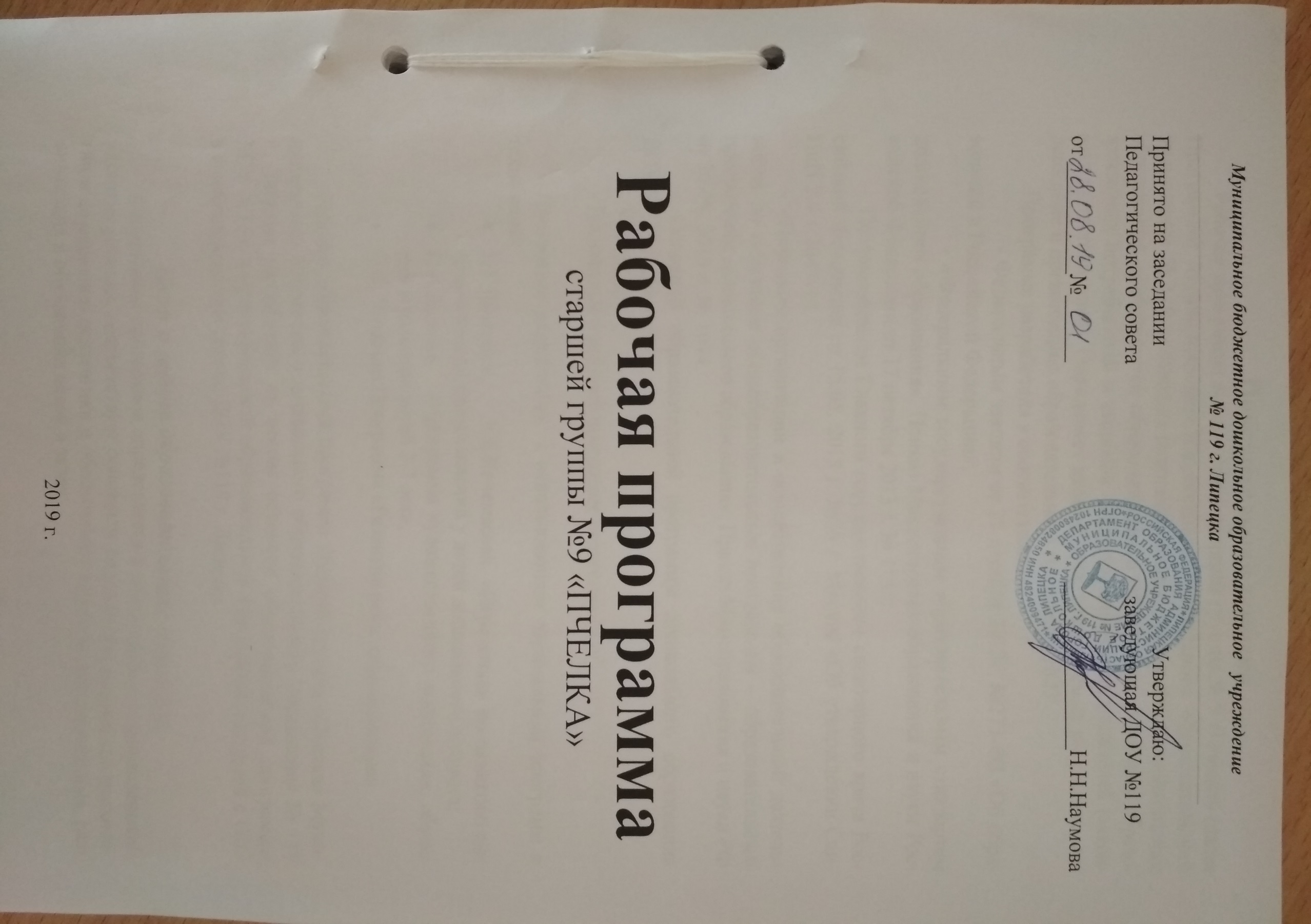 Пояснительная записка.Рабочая программа воспитателей старшей группы № 9 «Пчелка» (далее Программа) Муниципального бюджетного дошкольного образовательного учреждения № 119 г. Липецка спроектирована с учетом ФГОС дошкольного образования, особенностей образовательного учреждения, региона и образовательных потребностей и запросов  воспитанников и их родителей (законных представителей). Определяет цель, задачи, планируемые результаты, содержание и организацию образовательного процесса в ДОУ.Программа разработана в соответствии с:          - Федеральным законом от 29 декабря 2012г. №273-ФЗ «Об образовании в Российской Федерации»;                	- «Федеральным государственным образовательным стандартом  дошкольного образования». Приказ Министерства образования и науки Российской Федерации от 17 октября 2013 г. № 1155; - Постановлением Главного государственного санитарного врача Российской Федерации от 15.05. 2013 г. №26 г. Москва «Об утверждении СанПиН 2.4.1.3049-13.- «Порядком организации и осуществления образовательной деятельности по основным общеобразовательным программам – образовательным программам дошкольного образования». Приказ Минобразования и науки РФ от 30.08. 2013 г. № 1014.- Основной образовательной программы дошкольного образования ДОУ №119 г. Липецка: - Устава ДОУ;- Положения о рабочей программе педагогов ДОУ.Программа разработана  с использованием парциальных программ и технологий:Л.Г.Петерсон,     Е.Е.Кочемасова  «Игралочка» по развитию математических представлений у детей дошкольного возраста;И.А.Лыкова   «Программа художественного воспитания, обучения и развития детей 2-7 лет»; О.С. Ушакова Программа «Развитие речи дошкольников».Рабочая образовательная программа старшей группы «Пчелка» Муниципального бюджетного дошкольного образовательного учреждения № 119 г. Липецка разработана на основе основной образовательной программы ДОУ №119. и адаптированной образовательной программы для детей с ОВЗ в комбинированной группе ДОУ №119 г. Липецка.Цели и задачи образовательных областей.Содержание программы определяется в соответствии с направлениями развития ребенка, соответствует основным положениям возрастной психологии и дошкольной педагогики и обеспечивает единство воспитательных, развивающих и обучающих целей и задач.   Содержание Программы ориентировано на разностороннее развитие дошкольников с учетом их возрастных и индивидуальных особенностей. Задачи по формированию физических, интеллектуальных и личностных качеств детей решаются интегрировано и охватывают следующие образовательные области:● социально-коммуникативное развитие;● познавательное развитие;● речевое развитие;● художественно-эстетическое развитие;● физическое развитие. 	Решение программных образовательных задач предусматривается не только в рамках непосредственно образовательной деятельности, но и в ходе режимных моментов – как в совместной деятельности взрослого и детей, так и в самостоятельной деятельности дошкольников.Описание образовательной деятельности в образовательных областях.Образовательная область«СОЦИАЛЬНО-КОММУНИКАТИВНОЕ  РАЗВИТИЕ»«Социально-коммуникативное развитие направлено на усвоение норм и ценностей, принятых в обществе, включая моральные и нравственные ценности; развитие общения и взаимодействия ребенка со взрослыми и сверстниками; становление самостоятельности, целенаправленности и саморегуляции собственных действий; развитие социального и эмоционального интеллекта, эмоциональной отзывчивости, сопереживания, формирование готовности к совместной деятельности со сверстниками, формирование уважительного отношения и чувства принадлежности к своей семье и к сообществу детей и взрослых в Организации; формирование позитивных установок к различным видам труда и творчества; формирование основ безопасного поведения в быту, социуме, природе».Основная цель коррекционно-развивающей работы — овладение навыками коммуникации и обеспечение оптимального вхождения детей с ОВЗ в общественную жизнь.Содержание образовательной деятельности, направленное на решение задач  социально-коммуникативного развитияОсновные цели и задачи:Социализация, развитие общения, нравственное воспитание (в ходе режимных моментов):Воспитывать дружеские взаимоотношения между детьми; привычку сообща играть, трудиться, заниматься; стремление радовать старших хорошими поступками; умение самостоятельно находить общие интересные занятия.Воспитывать уважительное отношение к окружающим.Учить заботиться о младших, помогать им, защищать тех, кто слабее. Формировать такие качества, как сочувствие, отзывчивость.Воспитывать скромность, умение проявлять заботу об окружающих, с благодарностью относиться к помощи и знакам внимания.Формировать умение оценивать свои поступки и поступки сверстников. Развивать стремление детей выражать свое отношение к окружающему, самостоятельно находить для этого различные речевые средства.Расширять представления о правилах поведения в общественных местах; об обязанностях в группе детского сада, дома.Обогащать словарь детей вежливыми словами (здравствуйте, до свидания, пожалуйста, извините, спасибо и т. д.). Побуждать к использованию в речи фольклора (пословицы, поговорки, потешки и др.). Показать значение родного языка в формировании основ нравственности.Самообслуживание, самостоятельность, трудовое воспитание (в ходе режимных моментов):Культурно-гигиенические навыки. Формировать у детей привычку следить за чистотой тела, опрятностью одежды, прически; самостоятельно чистить зубы, умываться, по мере необходимости мыть руки следить за чистотой ногтей; при кашле и чихании закрывать рот и нос платком.Закреплять умение замечать и самостоятельно устранять непорядок в своем внешнем виде.Совершенствовать культуру еды: умение правильно пользоваться столовыми приборами (вилкой, ножом); есть аккуратно, бесшумно, сохраняя правильную осанку за столом; обращаться с просьбой, благодарить.Самообслуживание. Закреплять умение быстро, аккуратно одеваться и раздеваться, соблюдать порядок в своем шкафу (раскладывать одежду в определенные места), опрятно заправлять постель.Воспитывать умение самостоятельно и своевременно готовить материалы и пособия к занятию, учить самостоятельно раскладывать подготовленные воспитателем материалы для занятий, убирать их, мыть кисточки, розетки для красок, палитру, протирать столы.Общественно-полезный труд. Воспитывать у детей положительное отношение к труду, желание выполнять посильные трудовые поручения. Разъяснять детям значимость их труда.Воспитывать желание участвовать в совместной трудовой деятельности. Формировать необходимые умения и навыки в разных видах труда. Воспитывать самостоятельность и ответственность, умение доводить начатое дело до конца. Развивать творчество и инициативу при выполнении различных видов труда.Знакомить детей с наиболее экономными приемами работы. Воспитывать культуру трудовой деятельности, бережное отношение к материалам и инструментам.Учить оценивать результат своей работы (с помощью взрослого).Воспитывать дружеские взаимоотношения между детьми; привычку играть, трудиться, заниматься сообща. Развивать желание помогать друг другу.Формировать у детей предпосылки (элементы) учебной деятельности. Продолжать развивать внимание, умение понимать поставленную задачу (что нужно делать), способы ее достижения (как делать); воспитывать усидчивость; учить проявлять настойчивость, целеустремленность в достижении конечного результата.Продолжать учить детей помогать взрослым поддерживать порядок в группе: протирать игрушки, строительный материал и т. п.Формировать умение наводить порядок на участке детского сада (подметать и очищать дорожки от мусора, зимой — от снега, поливать песок в песочнице и пр.).Приучать добросовестно выполнять обязанности дежурных по столовой: сервировать стол, приводить его в порядок после еды.Труд в природе. Поощрять желание выполнять различные поручения, связанные с уходом за животными и растениями в уголке природы; обязанности дежурного в уголке природы (поливать комнатные растения, рыхлить почву и т. д.).Привлекать детей к помощи взрослым и посильному труду в природе: осенью — к уборке овощей на огороде, сбору семян, пересаживанию цветущих растений из грунта в уголок природы; зимой — к сгребанию снега к стволам деревьев и кустарникам, выращиванию зеленого корма для птиц и животных (обитателей уголка природы), посадке корнеплодов, к созданию фигур и построек из снега; весной — к посеву семян овощей, цветов, высадке рассады; летом — к рыхлению почвы, поливке грядок и клумб.Уважение к труду взрослых. Расширять представления детей о труде взрослых, результатах труда, его общественной значимости. Формировать бережное отношение к тому, что сделано руками человека. Прививать детям чувство благодарности к людям за их труд.Для детей с ОВЗ:Воспитывать дружеские взаимоотношения между детьми; привычку сообща играть, трудиться, заниматься; стремление радовать старших хорошими поступками; умение самостоятельно находить общие интересные занятия.Воспитывать уважительное отношение к окружающим.Учить заботиться о младших, помогать им, защищать тех, кто слабее.Формировать такие качества, как сочувствие, отзывчивость.Воспитывать скромность, умение проявлять заботу об окружающих, с благодарностью относиться к помощи и знакам внимания.Формировать умение оценивать свои поступки и поступки сверстников. Развивать стремление детей выражать свое отношение к окружающему, самостоятельно находить для этого различные речевые средства.Расширять представления о правилах поведения в общественных местах; об обязанностях в группе детского сада, дома.Обогащать словарь детей вежливыми словами (здравствуйте, до свидания, пожалуйста, извините, спасибо и т. д.). Побуждать к использованию в речи фольклора (пословицы, поговорки, потешки и др.). Показать значение родного языка в формировании основ нравственности.Формирование основ безопасности (в ходе режимных моментов):Безопасное поведение в природе. Формировать основы экологической культуры и безопасного поведения в природе.Формировать понятия о том, что в природе все взаимосвязано, что человек не должен нарушать эту взаимосвязь, чтобы не навредить животному и растительному миру.Знакомить с явлениями неживой природы (гроза, гром, молния, радуга), с правилами поведения при грозе.Знакомить детей с правилами оказания первой помощи при ушибах и укусах насекомых.Безопасность на дорогах. Уточнять знания детей об элементах дороги (проезжая часть, пешеходный переход, тротуар), о движении транспорта, о работе светофора.Знакомить с названиями ближайших к детскому саду улиц и улиц, на которых живут дети.Знакомить с правилами дорожного движения, правилами передвижения пешеходов и велосипедистов.Продолжать знакомить с дорожными знаками: «Дети», «Остановка трамвая», «Остановка автобуса», «Пешеходный переход», «Пункт первой медицинской помощи», «Пункт питания», «Место стоянки», «Въезд запрещен», «Дорожные работы», «Велосипедная дорожка».Безопасность собственной жизнедеятельности. Закреплять основы безопасности жизнедеятельности человека.Продолжать знакомить с правилами безопасного поведения во время игр в разное время года (купание в водоемах, катание на велосипеде, на санках, коньках, лыжах и др.).Расширять знания об источниках опасности в быту (электроприборы, газовая плита, утюг и др.). Закреплять навыки безопасного пользования бытовыми предметами.Уточнять знания детей о работе пожарных, о причинах пожаров, об элементарных правилах поведения во время пожара. Знакомить с работой службы спасения — МЧС. Закреплять знания о том, что в случае необходимости взрослые звонят по телефонам «01», «02», «03».Формировать умение обращаться за помощью к взрослым.Учить называть свое имя, фамилию, возраст, домашний адрес, телефон.Для детей с ОВЗ:Формировать основы экологической культуры и безопасного поведения в природе.Формировать понятия о том, что в природе все взаимосвязано, что человек не должен нарушать эту взаимосвязь, чтобы не навредить животному и растительному миру.Уточнять знания детей об элементах дороги (проезжая часть, пешеходный переход, тротуар), о движении транспорта, о работе светофора.Знакомить с названиями ближайших к детскому саду улиц и улиц, на которых живут дети.Знакомить с правилами дорожного движения. Закреплять основы безопасности жизнедеятельности человека. Формировать умение обращаться за помощью к взрослым.Учить называть свое имя, фамилию, возраст, домашний адрес, телефонИгровая деятельность:- договаривается с партнерами, во что играть, кто кем будет в игре; подчиняется правилам игры;- умеет разворачивать содержание игры в зависимости от количества играющих детей;- в дидактических играх оценивает свои возможности и без обиды воспринимает проигрыш;- объясняет правила игры сверстникам;- после просмотра спектакля может оценить игру актера (актеров), используя средства художественной выразительности и элементы художественного оформления постановки;- имеет в творческом опыте несколько ролей, сыгранных в спектаклях в детском саду и домашнем театре. Умеет оформлять свой спектакль, используя разнообразные материалы (атрибуты, подручный материал, поделки).Образовательная область«ПОЗНАВАТЕЛЬНОЕ РАЗВИТИЕ»	Познавательное развитие предполагает развитие интересов детей, любознательности и познавательной мотивации; формирование познавательных действий, становление сознания; развитие воображения и творческой активности; формирование первичных представлений о себе, других людях, объектах окружающего мира, о свойствах и отношениях объектов окружающего мира (форме, цвете, размере, материале, звучании, ритме, темпе, количестве, числе, части и целом, пространстве и времени, движении и покое, причинах и следствиях и др.), о малой родине и Отечестве,  представлений  о социокультурных ценностях нашего народа, об отечественных традициях и праздниках, о планете Земля как общем доме людей, об особенностях ее природы, многообразии стран и народов мира»Познавательные процессы окружающей действительности дошкольников с ограниченными возможностями обеспечиваются процессами ощущения, восприятия, мышления, внимания, памяти, соответственно выдвигаются следующие задачи познавательного развития:• формирование и совершенствование перцептивных действий;• ознакомление и формирование сенсорных эталонов;• развитие внимания, памяти;• развитие наглядно-действенного и наглядно-образного мышления.Содержание образовательной деятельности, направленное на решение задач  познавательного развитияОсновные цели и задачи:Формирование целостной картины мира: Ознакомление с предметным миром. Продолжать обогащать представления детей о мире предметов. Объяснять назначение незнакомых предметов. Формировать представление о предметах, облегчающих труд человека в быту (кофемолка, миксер, мясорубка и др.), создающих комфорт (бра, картины, ковер и т. п.). Объяснять, что прочность и долговечность зависят от свойств и качеств материала, из которого сделан предмет. Развивать умение самостоятельно определять материалы, из которых изготовлены предметы, характеризовать свойства и качества предметов: структуру и температуру поверхности, твердость - мягкость, хрупкость - прочность, блеск, звонкость.Побуждать сравнивать предметы (по назначению, цвету, форме, материалу), классифицировать их (посуда - фарфоровая, стеклянная, керамическая, пластмассовая).Рассказывать о том, что любая вещь создана трудом многих людей («Откуда пришел стол?», «Как получилась книжка?» и т. п.). Предметы имеют прошлое, настоящее и будущее.Ознакомление с социальным миром. Обогащать представления детей о профессиях.Расширять представления об учебных заведениях (детский сад, школа, колледж, вуз), сферах человеческой деятельности (наука, искусство, производство, сельское хозяйство).Продолжать знакомить с культурными явлениями (цирк, библиотека, музей и др.), их атрибутами, значением в жизни общества, связанными с ними профессиями, правилами поведения.Продолжать знакомить с деньгами, их функциями (средство для оплаты труда, расчетов при покупках), бюджетом и возможностями семьи.Формировать элементарные представления об истории человечества (Древний мир, Средние века, современное общество) через знакомство с произведениями искусства (живопись, скульптура, мифы и легенды народов мира), реконструкцию образа жизни людей разных времен (одежда, утварь, традиции и др.).Рассказывать детям о профессиях воспитателя, учителя, врача, строителя, работников сельского хозяйства, транспорта, торговли, связи др.; о важности и значимости их труда; о том, что для облегчения труда используется разнообразная техника. Рассказывать о личностных и деловых качествах человека-труженика.Знакомить с трудом людей творческих профессий: художников, писателей, композиторов, мастеров народного декоративно-прикладного искусства; с результатами их труда (картинами, книгами, нотами, предметами декоративного искусства).Прививать чувство благодарности к человеку за его труд.Расширять представления о малой Родине. Рассказывать детям о достопримечательностях, культуре, традициях родного края; о замечательных людях, прославивших свой край.Расширять представления детей о родной стране, о государственных праздниках (8 Марта, День защитника Отечества, День Победы, Новый год и т. д.). Воспитывать любовь к Родине.Формировать представления о том, что Российская Федерация (Россия) — огромная, многонациональная страна. Рассказывать детям о том, что Москва — главный город, столица нашей Родины. Познакомить с флагом и гербом России, мелодией гимна.Расширять представления детей о Российской армии. Воспитывать уважение к защитникам отечества. Рассказывать о трудной, но почетной обязанности защищать Родину, охранять ее спокойствие и безопасность; о том, как в годы войн храбро сражались и защищали нашу страну от врагов прадеды, деды, отцы. Приглашать в детский сад военных, ветеранов из числа близких родственников детей. Рассматривать с детьми картины, репродукции, альбомы с военной тематикой.Ознакомление с миром природы.Сезонные наблюдения.Осень. Закреплять представления о том, как похолодание и сокращение продолжительности дня изменяют жизнь растений, животных и человека.Знакомить детей с тем, как некоторые животные готовятся к зиме (лягушки, ящерицы, черепахи, ежи, медведи впадают в спячку, зайцы линяют, некоторые птицы (гуси, утки, журавли) улетают в теплые края).Зима. Расширять и обогащать знания детей об особенностях зимней природы (холода, заморозки, снегопады, сильные ветры), особенностях деятельности людей в городе, на селе. Познакомить с таким природным явлением, как туман.Весна. Расширять и обогащать знания детей о весенних изменениях в природе: тает снег, разливаются реки, прилетают птицы, травка и цветы быстрее появляются на солнечной стороне, чем в тени. Наблюдать гнездование птиц (ворон и др.).Лето. Расширять и обогащать представления о влиянии тепла, солнечного света на жизнь людей, животных и растений (природа «расцветает», много ягод, фруктов, овощей; много корма для зверей, птиц и их детенышей).Дать представления о съедобных и несъедобных грибах (съедобные — маслята, опята, лисички и т. п.; несъедобные — мухомор, ложный опенок).Для детей с ОВЗ:Закреплять представления о предметах и явлениях окружающей действительности. Развивать умение наблюдать, анализировать, сравнивать, выделять характерные, существенные признаки предметов и явлений окружающего мира.Продолжать развивать умение сравнивать предметы, устанавливать их сходство и различия (найди в группе предметы такой же формы, такого же цвета; чем эти предметы похожи и чем отличаются и т. д.).Формировать умение подбирать пары или группы предметов, совпадающих по заданному признаку (длинный — короткий, пушистый — гладкий, теплый — холодный и др.).Развивать умение определять материалы, из которых изготовлены предметы. Учить сравнивать предметы (по назначению, цвету, форме, материалу), классифицировать их (посуда — фарфоровая, стеклянная, керамическая, пластмассовая).Осень. Закреплять представления о том, как похолодание и сокращениепродолжительности дня изменяют жизнь растений, животных и человека.Знакомить детей с тем, как некоторые животные готовятся к зиме (лягушки, ящерицы, черепахи, ежи, медведи впадают в спячку, зайцы линяют, некоторые птицы (гуси, утки, журавли) улетают в теплые края).Зима. Расширять и обогащать знания детей об особенностях зимней природы (холода, заморозки, снегопады, сильные ветры), особенностях деятельности людей в городе, на селе. Познакомить с таким природным явлением, как туман.Весна. Расширять и обогащать знания детей о весенних изменениях в природе: тает снег, разливаются реки, прилетают птицы, травка и цветы  быстрее появляются на солнечной стороне, чем в тени. Лето. Расширять и обогащать представления о влиянии тепла, солнечного света на жизнь людей, животных и растений (природа «расцветает», много ягод, фруктов, овощей; много корма для зверей, птиц и их детенышей).Дать представления о съедобных и несъедобных грибах (съедобные — маслята, опята, лисички и т. п.; несъедобные — мухомор, ложный опенок).Формирование элементарных математических представлений:Количество и счет. Учить создавать множества (группы предметов) из разных по качеству элементов (предметов разного цвета, размера, формы, назначения; звуков, движений); разбивать множества на части и воссоединять их; устанавливать отношения между целым множеством и каждой его частью, понимать, что множество больше части, а часть меньше целого множества; сравнивать разные части множества на основе счета и соотнесения элементов (предметов) один к одному; определять большую (меньшую) часть множества или их равенство.Учить считать до 10; последовательно знакомить с образованием каждого числа в пределах от 5 до 10 (на наглядной основе).Сравнивать рядом стоящие числа в пределах 10 на основе сравнения конкретных множеств; получать равенство из неравенства (неравенство из равенства), добавляя к меньшему количеству один предмет или убирая из большего количества один предмет («7 меньше 8, если к 7 добавить один предмет, будет 8, поровну», «8 больше 7; если из 8 предметов убрать один, то станет по 7, поровну»).Формировать умение понимать отношения рядом стоящих чисел (5 < 6 на 1, 6 > 5 на 1).Отсчитывать предметы из большого количества по образцу и заданному числу (в пределах 10).Совершенствовать умение считать в прямом и обратном порядке (в пределах 10). Считать предметы на ощупь, считать и воспроизводить количество звуков, движений по образцу и заданному числу (в пределах 10).Познакомить с цифрами от 0 до 9.Познакомить с порядковым счетом в пределах 10, учить различать вопросы «Сколько?», «Который?» («Какой?») и правильно отвечать на них.Продолжать формировать представление о равенстве: определять равное количество в группах, состоящих из разных предметов; правильно обобщать числовые значения на основе счета и сравнения групп (здесь 5 петушков, 5 матрешек, 5 машин — всех игрушек поровну — по 5).Упражнять детей в понимании того, что число не зависит от величины предметов, расстояния между предметами, формы, их расположения, а также направления счета (справа налево, слева направо, с любого предмета).Познакомить с количественным составом числа из единиц в пределах 5 на конкретном материале: 5 — это один, еще один, еще один, еще один и еще один.Величина. Учить устанавливать размерные отношения между 5-10 предметами разной длины (высоты, ширины) или толщины: систематизировать предметы, располагая их в возрастающем (убывающем) порядке по величине; отражать в речи порядок расположения предметов и соотношение между ними по размеру: «Розовая лента — самая широкая, фиолетовая — немного уже, красная — еще уже, но она шире желтой, а зеленая уже желтой и всех остальных лент» и т. д.Сравнивать два предмета по величине (длине, ширине, высоте) опосредованно — с помощью третьего (условной меры), равного одному из сравниваемых предметов.Развивать глазомер, умение находить предметы длиннее (короче), выше (ниже), шире (уже), толще (тоньше) образца и равные ему.Формировать понятие о том, что предмет (лист бумаги, лента, круг, квадрат и др.) можно разделить на несколько равных частей (на две, четыре).Учить называть части, полученные от деления, сравнивать целое и части, понимать, что целый предмет больше каждой своей части, а часть меньше целого.Форма. Познакомить детей с овалом на основе сравнения его с кругом и прямоугольником.Дать представление о четырехугольнике: подвести к пониманию того, что квадрат и прямоугольник являются разновидностями четырехугольника.Развивать у детей геометрическую зоркость: умение анализировать и сравнивать предметы по форме, находить в ближайшем окружении предметы одинаковой и разной формы: книги, картина, одеяла, крышки столов — прямоугольные, поднос и блюдо — овальные, тарелки — круглые и т. д.Развивать представления о том, как из одной формы сделать другую.Ориентировка в пространстве. Совершенствовать умение ориентироваться в окружающем пространстве; понимать смысл пространственных отношений (вверху—внизу, впереди (спереди) — сзади (за), слева—справа, между, рядом с, около); двигаться в заданном направлении, меняя его по сигналу, а также в соответствии со знаками — указателями направления движения (вперед, назад, налево, направо и т. п.); определять свое местонахождение среди окружающих людей и предметов: «Я стою между Олей и Таней, за Мишей, позади (сзади) Кати, перед Наташей, около Юры»; обозначать в речи взаимное расположение предметов: «Справа от куклы сидит заяц, а слева от куклы стоит лошадка, сзади — мишка, а впереди — машина».Учить ориентироваться на листе бумаги (справа — слева, вверху — внизу, в середине, в углу).Ориентировка во времени. Дать детям представление о том, что утро, вечер, день и ночь составляют сутки.Учить на конкретных примерах устанавливать последовательность различных событий: что было раньше (сначала), что позже (потом), определять, какой день сегодня, какой был вчера, какой будет завтра.Для детей с ОВЗ:Сравнивать два предмета по величине (длине, ширине, высоте) опосредованно — с помощью третьего (условной меры), равного одному из сравниваемых предметов.Развивать глазомер, умение находить предметы длиннее (короче), выше (ниже), шире (уже), толще (тоньше) образца и равные ему. Развивать у детей геометрическую зоркость: умение анализировать и сравнивать предметы по форме, находить в ближайшем окружении предметы одинаковой и разной формы: книги, картина, одеяла, крышки столов — прямоугольные, поднос и блюдо — овальные, тарелки — круглые и т. д. Совершенствовать умение ориентироваться в окружающем пространстве; понимать смысл пространственных отношений (вверху — внизу, впереди (спереди) — сзади (за), слева — справа, между, рядом с, около); двигаться в заданном направлении, меняя его по сигналу, а также в соответствии со знаками — указателями направления движения (вперед, назад, налево, направо и т. п.); определять свое местонахождение среди окружающих людей и предметов: «Я стою между Олей и Таней, за Мишей, позади (сзади) Кати, перед Наташей, около Юры»; обозначать в речи взаимное расположение предметов: «Справа от куклы сидит заяц, а слева от куклы стоит лошадка, сзади — мишка, а впереди — машина».Учить ориентироваться на листе бумаги (справа — слева, вверху — внизу, в середине, в углу).Дать детям представление о том, что утро, вечер, день и ночь составляют сутки.Учить на конкретных примерах устанавливать последовательность различных событий: что было раньше (сначала), что позже (потом), определять, какой день сегодня, какой был вчера, какой будет завтра.Познавательно-исследовательская деятельность:Познавательно-исследовательская деятельность. Закреплять умение использовать обобщенные способы обследования объектов с помощью специально разработанной системы сенсорных эталонов, перцептивных действий.Побуждать устанавливать функциональные связи и отношения между системами объектов и явлений, применяя различные средства познавательных действий. Способствовать самостоятельному использованию действий экспериментального характера для выявления скрытых свойств. Закреплять умение получать информацию о новом объекте в процессе его исследования.Развивать умение детей действовать в соответствии с предлагаемым алгоритмом. Формировать умение определять алгоритм собственной деятельности; с помощью взрослого составлять модели и использовать их в познавательно-исследовательской деятельности.Сенсорное развитие. Развивать восприятие, умение выделять разнообразные свойства и отношения предметов (цвет, форма, величина, расположение в пространстве и т. п.), включая органы чувств: зрение, слух, осязание, обоняние, вкус.Продолжать знакомить с цветами спектра: красный, оранжевый, желтый, зеленый, голубой, синий, фиолетовый (хроматические) и белый, серый и черный (ахроматические). Учить различать цвета по светлоте и насыщенности, правильно называть их. Показать детям особенности расположения цветовых тонов в спектре.Продолжать знакомить с различными геометрическими фигурами, учить использовать в качестве эталонов плоскостные и объемные формы.Формировать умение обследовать предметы разной формы; при обследовании включать движения рук по предмету. Расширять представления о фактуре предметов (гладкий, пушистый, шероховатый и т. п.). Совершенствовать глазомер.Развивать познавательно-исследовательский интерес, показывая занимательные опыты, фокусы, привлекая к простейшим экспериментам.Проектная деятельность. Создавать условия для реализации детьми проектов трех типов: исследовательских, творческих и нормативных.Развивать проектную деятельность исследовательского типа. Организовывать презентации проектов. Формировать у детей представления об авторстве проекта.Создавать условия для реализации проектной деятельности творческого типа. (Творческие проекты в этом возрасте носят индивидуальный характер.)Способствовать развитию проектной деятельности нормативного типа. (Нормативная проектная деятельность — это проектная деятельность, направленная на выработку детьми норм и правил поведения в детском коллективе.)Дидактические игры. Организовывать дидактические игры, объединяя детей в подгруппы по 2-4 человека; учить выполнять правила игры.Развивать в играх память, внимание, воображение, мышление, речь, сенсорные способности детей. Учить сравнивать предметы, подмечать незначительные различия в их признаках (цвет, форма, величина, материал), объединять предметы по общим признакам, составлять из части целое (складные кубики, мозаика, пазлы), определять изменения в расположении предметов (впереди, сзади, направо, налево, под, над, посередине, сбоку).Формировать желание действовать с разнообразными дидактическими играми и игрушками (народными, электронными, компьютерными и др.).Побуждать детей к самостоятельности в игре, вызывая у них эмоционально-положительный отклик на игровое действие.Учить подчиняться правилам в групповых играх. Воспитывать творческую самостоятельность. Формировать такие качества, как дружелюбие, дисциплинированность. Воспитывать культуру честного соперничества в играх-соревнованиях.Для детей с ОВЗ:Развивать восприятие, умение выделять     разнообразные свойства и отношения предметов (цвет, форма, величина, расположение в пространстве и т. п.), включая органы чувств: зрение, слух, осязание, обоняние, вкус.Продолжать знакомить с цветами спектра: красный, оранжевый, желтый, зеленый, голубой, синий, фиолетовый (хроматические) и белый, серый и черный (ахроматические). Учить различать цвета по насыщенности, правильно называть их. Показать детям особенности расположения цветовых тонов в спектре. Продолжать знакомить с различными геометрическими фигурами, учить использовать в качестве эталонов плоскостные и объемные формы. Формировать умение обследовать предметы разной формы; при обследовании включать движения рук по предмету. Расширять представления о фактуре предметов (гладкий, пушистый, шероховатый и т. п.).Совершенствовать глазомер.Развивать познавательно-исследовательский интерес.Образовательная область«РЕЧЕВОЕ   РАЗВИТИЕ»	«Речевое развитие включает владение речью как средством общения и культуры; обогащение активного словаря; развитие связной, грамматически правильной диалогической и монологической речи; развитие речевого творчества; развитие звуковой и интонационной культуры речи, фонематического слуха; знакомство с книжной культурой, детской литературой, понимание на слух текстов различных жанров детской литературы; формирование звуковой аналитико-синтетической активности как предпосылки обучения грамоте».Коррекционная работа с детьми с ОВЗ подробно описана в рабочей программе учителя-логопеда.Содержание образовательной деятельности, направленное на решение задач  речевого развитияОсновные цели и задачи:Развитие речи:Развивающая речевая среда. Продолжать развивать речь как средство общения. Расширять представления детей о многообразии окружающего мира. Предлагать для рассматривания изделия народных промыслов, мини-коллекции (открытки, марки, монеты, наборы игрушек, выполненных из определенного материала), иллюстрированные книги (в том числе знакомые сказки с рисунками разных художников), открытки, фотографии с достопримечательностями родного края, Москвы, репродукции картин (в том числе из жизни дореволюционной России).Поощрять попытки ребенка делиться с педагогом и другими детьми разнообразными впечатлениями, уточнять источник полученной информации (телепередача, рассказ близкого человека, посещение выставки, детского спектакля и т. д.).В повседневной жизни, в играх подсказывать детям формы выражения вежливости (попросить прощения, извиниться, поблагодарить, сделать комплимент).Учить детей решать спорные вопросы и улаживать конфликты с помощью речи: убеждать, доказывать, объяснять.Формирование словаря. Обогащать речь детей существительными, обозначающими предметы бытового окружения; прилагательными, характеризующими свойства и качества предметов; наречиями, обозначающими взаимоотношения людей, их отношение к труду.Упражнять в подборе существительных к прилагательному (белый — снег, сахар, мел), слов со сходным значением (шалун — озорник — проказник), с противоположным значением (слабый — сильный, пасмурно — солнечно).Помогать детям употреблять в речи слова в точном соответствии со смыслом.Звуковая культура речи. Закреплять правильное, отчетливое произнесение звуков. Учить различать на слух и отчетливо произносить сходные по артикуляции и звучанию согласные звуки: с — з, с — ц, ш — ж, ч — ц, с — ш, ж — з, л — р.Продолжать развивать фонематический слух. Учить определять место звука в слове (начало, середина, конец).Отрабатывать интонационную выразительность речи.Грамматический строй речи. Совершенствовать умение согласовывать слова в предложениях: существительные с числительными (пять груш, трое ребят) и прилагательные с существительными (лягушка — зеленое брюшко). Помогать детям замечать неправильную постановку ударения в слове, ошибку в чередовании согласных, предоставлять возможность самостоятельно ее исправить.Знакомить с разными способами образования слов (сахарница, хлебница; масленка, солонка; воспитатель, учитель, строитель).Упражнять в образовании однокоренных слов (медведь — медведица — медвежонок — медвежья), в том числе глаголов с приставками (забежал — выбежал — перебежал).Помогать детям правильно употреблять существительные множественного числа в именительном и винительном падежах; глаголы в повелительном наклонении; прилагательные и наречия в сравнительной степени; несклоняемые существительные.Учить составлять по образцу простые и сложные предложения.Совершенствовать умение пользоваться прямой и косвенной речью.Связная речь. Развивать умение поддерживать беседу.Совершенствовать диалогическую форму речи. Поощрять попытки высказывать свою точку зрения, согласие или несогласие с ответом товарища.Развивать монологическую форму речи.Учить связно, последовательно и выразительно пересказывать небольшие сказки, рассказы.Учить (по плану и образцу) рассказывать о предмете, содержании сюжетной картины, составлять рассказ по картинкам с последовательно развивающимся действием.Развивать умение составлять рассказы о событиях из личного опыта, придумывать свои концовки к сказкам.Формировать умение составлять небольшие рассказы творческого характера на тему, предложенную воспитателем.Чтение художественной литературы:Продолжать развивать интерес детей к художественной литературе. Учить внимательно и заинтересованно слушать сказки, рассказы, стихотворения; запоминать считалки, скороговорки, загадки. Прививать интерес к чтению больших произведений (по главам).Способствовать формированию эмоционального отношения к литературным произведениям.Побуждать рассказывать о своем восприятии конкретного поступка литературного персонажа. Помогать детям понять скрытые мотивы поведения героев произведения.Продолжать объяснять (с опорой на прочитанное произведение) доступные детям жанровые особенности сказок, рассказов, стихотворений.Воспитывать чуткость к художественному слову; зачитывать отрывки с наиболее яркими, запоминающимися описаниями, сравнениями, эпитетами. Учить детей вслушиваться в ритм и мелодику поэтического текста.Помогать выразительно, с естественными интонациями читать стихи, участвовать в чтении текста по ролям, в инсценировках.Продолжать знакомить с книгами. Обращать внимание детей на оформление книги, на иллюстрации. Сравнивать иллюстрации разных художников к одному и тому же произведению. Выяснять симпатии и предпочтения детей.Образовательная область«ХУДОЖЕСТВЕННО-ЭСТЕТИЧЕСКОЕ РАЗВИТИЕ»	«Художественно-эстетическое развитие предполагает развитие предпосылок ценностно-смыслового восприятия и понимания произведений искусства (словесного, музыкального, изобразительного), мира природы;  становление эстетического отношения к окружающему миру; формирование элементарных представлений о видах искусства; восприятие музыки, художественной литературы, фольклора; стимулирование сопереживания персонажам художественных произведений; реализацию самостоятельной творческой деятельности детей (изобразительной, конструктивно-модельной, музыкальной и др.)».В этом направлении решаются как общеобразовательные, так и коррекционные задачи, реализация которых стимулирует развитие у детей с ОВЗ сенсорных способностей, чувства ритма, цвета, композиции; умения выражать в художественных образах свои творческие способности.Содержание образовательной деятельности, направленное на решение задач  художественно-эстетического  развитияПриобщение к искусству (в ходе режимных моментов):Продолжать формировать интерес к музыке, живописи, литературе, народному искусству.Развивать эстетические чувства, эмоции, эстетический вкус, эстетическое восприятие произведений искусства, формировать умение выделять их выразительные средства. Учить соотносить художественный образ и средства выразительности, характеризующие его в разных видах искусства, подбирать материал и пособия для самостоятельной художественной деятельности.Формировать умение выделять, называть, группировать произведения по видам искусства (литература, музыка, изобразительное искусство, архитектура, театр). Продолжать знакомить с жанрами изобразительного и музыкального искусства. Формировать умение выделять и использовать в своей изобразительной, музыкальной, театрализованной деятельности средства выразительности разных видов искусства, называть материалы для разных видов художественной деятельности.Познакомить с произведениями живописи (И. Шишкин, И. Левитан, В. Серов, И. Грабарь, П. Кончаловский и др.) и изображением родной природы в картинах художников. Расширять представления о графике (ее выразительных средствах). Знакомить с творчеством художников-иллюстраторов детских книг (Ю. Васнецов, Е. Рачев, Е. Чарушин, И. Билибин и др.).Продолжать знакомить с архитектурой. Закреплять знания о том, что существуют различные по назначению здания: жилые дома, магазины, театры, кинотеатры и др. Обращать внимание детей на сходства и различия архитектурных сооружений одинакового назначения: форма, пропорции (высота, длина, украшения — декор и т. д.). Подводить дошкольников к пониманию зависимости конструкции здания от его назначения: жилой дом, театр, храм и т. д.Развивать наблюдательность, учить внимательно рассматривать здания, замечать их характерные особенности, разнообразие пропорций, конструкций, украшающих деталей.При чтении литературных произведений, сказок обращать внимание детей на описание сказочных домиков (теремок, рукавичка, избушка на курьих ножках), дворцов.Познакомить с понятиями «народное искусство», «виды и жанры народного искусства». Расширять представления детей о народном искусстве, фольклоре, музыке и художественных промыслах.Формировать у детей бережное отношение к произведениям искусства.Рисование:Продолжать развивать интерес детей к изобразительной деятельности. Обогащать сенсорный опыт, развивая органы восприятия: зрение, слух, обоняние, осязание, вкус; закреплять знания об основных формах предметов и объектов природы.Развивать эстетическое восприятие, учить созерцать красоту окружающего мира. В процессе восприятия предметов и явлений развивать мыслительные операции: анализ, сравнение, уподобление (на что похоже), установление сходства и различия предметов и их частей, выделение общего и единичного, характерных признаков, обобщение. Учить передавать в изображении не только основные свойства предметов (форма, величина, цвет), но и характерные детали, соотношение предметов и их частей по величине, высоте, расположению относительно друг друга.Развивать способность наблюдать, всматриваться (вслушиваться) в явления и объекты природы, замечать их изменения (например, как изменяются форма и цвет медленно плывущих облаков, как постепенно раскрывается утром и закрывается вечером венчик цветка, как изменяется освещение предметов на солнце и в тени).Учить передавать в изображении основные свойства предметов (форма, величина, цвет), характерные детали, соотношение предметов и их частей по величине, высоте, расположению относительно друг друга.Развивать способность наблюдать явления природы, замечать их динамику, форму и цвет медленно плывущих облаков.Совершенствовать изобразительные навыки и умения, формировать художественно-творческие способности.Развивать чувство формы, цвета, пропорций.Продолжать знакомить с народным декоративно-прикладным искусством (Городец, Полхов-Майдан, Гжель), расширять представления о народных игрушках (матрешки — городецкая, богородская; бирюльки).Знакомить детей с национальным декоративно-прикладным искусством (на основе региональных особенностей); с другими видами декоративно-прикладного искусства (фарфоровые и керамические изделия, скульптура малых форм). Развивать декоративное творчество детей (в том числе коллективное).Формировать умение организовывать свое рабочее место, готовить все необходимое для занятий; работать аккуратно, экономно расходовать материалы, сохранять рабочее место в чистоте, по окончании работы приводить его в порядок.Продолжать совершенствовать умение детей рассматривать работы (рисунки, лепку, аппликации), радоваться достигнутому результату, замечать и выделять выразительные решения изображений.Предметное рисование. Продолжать совершенствовать умение передавать в рисунке образы предметов, объектов, персонажей сказок, литературных произведений. Обращать внимание детей на отличия предметов по форме, величине, пропорциям частей; побуждать их передавать эти отличия в рисунках.Учить передавать положение предметов в пространстве на листе бумаги, обращать внимание детей на то, что предметы могут по-разному располагаться на плоскости (стоять, лежать, менять положение: живые существа могут двигаться, менять позы, дерево в ветреный день — наклоняться и т. д.). Учить передавать движения фигур.Способствовать овладению композиционными умениями: учить располагать предмет на листе с учетом его пропорций (если предмет вытянут в высоту, располагать его на листе по вертикали; если он вытянут в ширину, например, не очень высокий, но длинный дом, располагать его по горизонтали). Закреплять способы и приемы рисования различными изобразительными материалами (цветные карандаши, гуашь, акварель, цветные мелки, пастель, сангина, угольный карандаш, фломастеры, разнообразные кисти и т. п).Вырабатывать навыки рисования контура предмета простым карандашом с легким нажимом на него, чтобы при последующем закрашивании изображения не оставалось жестких, грубых линий, пачкающих рисунок.Учить рисовать акварелью в соответствии с ее спецификой (прозрачностью и легкостью цвета, плавностью перехода одного цвета в другой).Учить рисовать кистью разными способами: широкие линии — всем ворсом, тонкие — концом кисти; наносить мазки, прикладывая кисть всем ворсом к бумаге, рисовать концом кисти мелкие пятнышки.Закреплять знания об уже известных цветах, знакомить с новыми цветами (фиолетовый) и оттенками (голубой, розовый, темно-зеленый, сиреневый), развивать чувство цвета. Учить смешивать краски для получения новых цветов и оттенков (при рисовании гуашью) и высветлять цвет, добавляя в краску воду (при рисовании акварелью). При рисовании карандашами учить передавать оттенки цвета, регулируя нажим на карандаш. В карандашном исполнении дети могут, регулируя нажим, передать до трех оттенков цвета.Сюжетное рисование. Учить детей создавать сюжетные композиции на темы окружающей жизни и на темы литературных произведений («Кого встретил Колобок», «Два жадных медвежонка», «Где обедал воробей?» и др.).Развивать композиционные умения, учить располагать изображения на полосе внизу листа, по всему листу.Обращать внимание детей на соотношение по величине разных предметов в сюжете (дома большие, деревья высокие и низкие; люди меньше домов, но больше растущих на лугу цветов). Учить располагать на рисунке предметы так, чтобы они загораживали друг друга (растущие перед домом деревья и частично его загораживающие и т. п.).Декоративное рисование. Продолжать знакомить детей с изделиями народных промыслов, закреплять и углублять знания о дымковской и фи- лимоновской игрушках и их росписи; предлагать создавать изображения по мотивам народной декоративной росписи, знакомить с ее цветовым строем и элементами композиции, добиваться большего разнообразия используемых элементов. Продолжать знакомить с городецкой росписью, ее цветовым решением, спецификой создания декоративных цветов (как правило, не чистых тонов, а оттенков), учить использовать для украшения оживки.Познакомить с росписью Полхов-Майдана. Включать городецкую и полхов-майданскую роспись в творческую работу детей, помогать осваивать специфику этих видов росписи. Знакомить с региональным (местным) декоративным искусством. Учить составлять узоры по мотивам городецкой, полхов-майданской, гжельской росписи: знакомить с характерными элементами (бутоны, цветы, листья, травка, усики, завитки, оживки).Учить создавать узоры на листах в форме народного изделия (поднос, солонка, чашка, розетка и др.).Для развития творчества в декоративной деятельности использовать декоративные ткани. Предоставлять детям бумагу в форме одежды и головных уборов (кокошник, платок, свитер и др.), предметов быта (салфетка, полотенце).Учить ритмично располагать узор. Предлагать расписывать бумажные силуэты и объемные фигуры.Лепка. Продолжать знакомить детей с особенностями лепки из глины, пластилина и пластической массы.Развивать умение лепить с натуры и по представлению знакомые предметы (овощи, фрукты, грибы, посуда, игрушки); передавать их характерные особенности. Продолжать учить лепить посуду из целого куска глины и пластилина ленточным способом.Закреплять умение лепить предметы пластическим, конструктивным и комбинированным способами. Учить сглаживать поверхность формы, делать предметы устойчивыми.Учить передавать в лепке выразительность образа, лепить фигуры человека и животных в движении, объединять небольшие группы предметов в несложные сюжеты (в коллективных композициях): «Курица с цыплятами», «Два жадных медвежонка нашли сыр», «Дети на прогулке» и др.Формировать у детей умения лепить по представлению героев литературных произведений (Медведь и Колобок, Лиса и Зайчик, Машенька и Медведь и т. п.). Развивать творчество, инициативу.Продолжать формировать умение лепить мелкие детали; пользуясь стекой, наносить рисунок чешуек у рыбки, обозначать глаза, шерсть животного, перышки птицы, узор, складки на одежде людей и т. п.Продолжать формировать технические умения и навыки работы с разнообразными материалами для лепки; побуждать использовать дополнительные материалы (косточки, зернышки, бусинки и т. д.).Закреплять навыки аккуратной лепки.Закреплять навык тщательно мыть руки по окончании лепки.Декоративная лепка. Продолжать знакомить детей с особенностями декоративной лепки. Формировать интерес и эстетическое отношение к предметам народного декоративно-прикладного искусства.Учить лепить птиц, животных, людей по типу народных игрушек (дымковской, филимоновской, каргопольской и др.).Формировать умение украшать узорами предметы декоративного искусства. Учить расписывать изделия гуашью, украшать их налепами и углубленным рельефом, использовать стеку.Учить обмакивать пальцы в воду, чтобы сгладить неровности вылепленного изображения, когда это необходимо для передачи образа.Аппликация. Закреплять умение детей создавать изображения (разрезать бумагу на короткие и длинные полоски; вырезать круги из квадратов, овалы из прямоугольников, преобразовывать одни геометрические фигуры в другие: квадрат — в два-четыре треугольника, прямоугольник — в полоски, квадраты или маленькие прямоугольники), создавать из этих фигур изображения разных предметов или декоративные композиции.Учить вырезать одинаковые фигуры или их детали из бумаги, сложенной гармошкой, а симметричные изображения — из бумаги, сложенной пополам (стакан, ваза, цветок и др.). С целью создания выразительного образа учить приему обрывания.Побуждать создавать предметные и сюжетные композиции, дополнять их деталями, обогащающими изображения.Формировать аккуратное и бережное отношение к материалам.Художественный труд:Совершенствовать умение работать с бумагой: сгибать лист вчетверо в разных направлениях; работать по готовой выкройке (шапочка, лодочка, домик, кошелек).Закреплять умение создавать из бумаги объемные фигуры: делить квадратный лист на несколько равных частей, сглаживать сгибы, надрезать по сгибам (домик, корзинка, кубик).Закреплять умение детей делать игрушки, сувениры из природного материала (шишки, ветки, ягоды) и других материалов (катушки, проволока в цветной обмотке, пустые коробки и др.), прочно соединяя части.Формировать умение самостоятельно создавать игрушки для сюжетно- ролевых игр (флажки, сумочки, шапочки, салфетки и др.); сувениры для родителей, сотрудников детского сада, елочные украшения.Привлекать детей к изготовлению пособий для занятий и самостоятельной деятельности (коробки, счетный материал), ремонту книг, настольно-печатных игр.Закреплять умение детей экономно и рационально расходовать материалы.Конструирование:Продолжать развивать умение детей устанавливать связь между создаваемыми постройками и тем, что они видят в окружающей жизни; создавать разнообразные постройки и конструкции (дома, спортивное и игровое оборудование и т. п.).Учить выделять основные части и характерные детали конструкций.Поощрять самостоятельность, творчество, инициативу, дружелюбие.Помогать анализировать сделанные воспитателем поделки и постройки; на основе анализа находить конструктивные решения и планировать создание собственной постройки.Знакомить с новыми деталями: разнообразными по форме и величине пластинами, брусками, цилиндрами, конусами и др. Учить заменять одни детали другими.Формировать умение создавать различные по величине и конструкции постройки одного и того же объекта.Учить строить по рисунку, самостоятельно подбирать необходимый строительный материал.Продолжать развивать умение работать коллективно, объединять свои поделки в соответствии с общим замыслом, договариваться, кто какую часть работы будет выполнять.Музыкальная деятельность:Продолжать развивать интерес и любовь к музыке, музыкальную отзывчивость на нее.Формировать музыкальную культуру на основе знакомства с классической, народной и современной музыкой.Продолжать развивать музыкальные способности детей: звуковысо- тный, ритмический, тембровый, динамический слух.Способствовать дальнейшему развитию навыков пения, движений под музыку, игры и импровизации мелодий на детских музыкальных инструментах; творческой активности детей.Слушание. Учить различать жанры музыкальных произведений (марш, танец, песня).Совершенствовать музыкальную память через узнавание мелодий по отдельным фрагментам произведения (вступление, заключение, музыкальная фраза).Совершенствовать навык различения звуков по высоте в пределах квинты, звучания музыкальных инструментова (клавишно-ударные и струнные: фортепиано, скрипка, виолончель, балалайка).Пение. Формировать певческие навыки, умение петь легким звуком в диапазоне от «ре» первой октавы до «до» второй октавы, брать дыхание перед началом песни, между музыкальными фразами, произносить отчетливо слова, своевременно начинать и заканчивать песню, эмоционально передавать характер мелодии, петь умеренно, громко и тихо.Способствовать развитию навыков сольного пения, с музыкальным сопровождением и без него.Содействовать проявлению самостоятельности и творческому исполнению песен разного характера.Развивать песенный музыкальный вкус.Песенное творчество. Учить импровизировать мелодию на заданный текст.Учить детей сочинять мелодии различного характера: ласковую колыбельную, задорный или бодрый марш, плавный вальс, веселую плясовую.Музыкально-ритмические движения. Развивать чувство ритма, умение передавать через движения характер музыки, ее эмоционально-образное содержание.Учить свободно ориентироваться в пространстве, выполнять простейшие перестроения, самостоятельно переходить от умеренного к быстрому или медленному темпу, менять движения в соответствии с музыкальными фразами.Способствовать формированию навыков исполнения танцевальных движений (поочередное выбрасывание ног вперед в прыжке; приставной шаг с приседанием, с продвижением вперед, кружение; приседание с выставлением ноги вперед).Познакомить с русским хороводом, пляской, а также с танцами других народов.Продолжать развивать навыки инсценирования песен; учить изображать сказочных животных и птиц (лошадка, коза, лиса, медведь, заяц, журавль, ворон и т. д.) в разных игровых ситуациях.Музыкально-игровое и танцевальное творчество. Развивать танцевальное творчество; учить придумывать движения к пляскам, танцам, составлять композицию танца, проявляя самостоятельность в творчестве.Учить самостоятельно придумывать движения, отражающие содержание песни.Побуждать к инсценированию содержания песен, хороводов.Игра на детских музыкальных инструментах. Учить детей исполнять простейшие мелодии на детских музыкальных инструментах; знакомые песенки индивидуально и небольшими группами, соблюдая при этом общую динамику и темп.Развивать творчество детей, побуждать их к активным самостоятельным действиям.Для детей с ОВЗ:Формирование интереса к эстетической стороне окружающей действительности, эстетического отношения к предметам и явлениям окружающего мира, произведениям искусства; воспитание интереса к художественно-творческой деятельности.  Развитие эстетических чувств детей, художественного восприятия, образных представлений, воображения, художественно-творческих способностей.  Развитие детского художественного творчества, интереса к самостоятельной творческой деятельности (изобразительной, конструктивно-модельной, музыкальной и др.); удовлетворение потребности детей в самовыражении.Коррекция внимания детей, углублённое развитие музыкально-ритмических движений, музыкального слуха и певческих навыков, совершенствование реакции на различные музыкальные сигналы, развитие умения воспроизводить заданный ряд последовательных действий, способность самостоятельно переключаться с одного движения на другое и т.д.Активизация и обогащение словаря приставочными глаголами, предлогами и наречиями, качественными и относительными прилагательными, формирование графомоторных навыков; развитие пространственных ориентировок, прежде всего ориентировки на листе бумаги, развитие зрительного восприятия, воспитание произвольного внимания и памяти, тренировка движений пальцев рук и кистей (в ходе занятий и во время физкультминуток). Содержание работы по разделу «Игра на детских музыкальных инструментах»: • совершенствование эстетического восприятия и чувства ребенка; • становление и развитие волевых качеств: выдержка, настойчивость, целеустремленность, усидчивость; • развитие сосредоточенности, памяти, фантазии, творческих способностей, музыкального вкуса; • знакомство с детскими музыкальными инструментами и обучение детей игре на них; • развитие координации музыкального мышления и двигательных функций организма. Содержание работы по разделу «Творчество»: песенное, музыкально- игровое, танцевальное; • импровизация на детских музыкальных инструментах. • развивать способность творческого воображения при восприятии музыки; • способствовать активизации фантазии ребенка, стремлению к достижению самостоятельно поставленной задачи, к поискам форм для воплощения своего замысла; • развивать способность к песенному, музыкально-игровому, танцевальному творчеству, к импровизации на инструментах. Специфика методов обучения различным видам изобразительной деятельности детей с общим недоразвитием речи должна строиться на применении средств, отвечающих их психофизиологическим особенностям. Лепка способствует развитию мелкой моторики рук, развивает точность выполняемых движений, в процессе работы дети знакомятся с различными материалами, их свойствами. Аппликация способствует развитию конструктивных возможностей, формированию представлений о форме, цвете. Рисование направлено на развитие манипулятивной деятельности и координации рук, укрепление мышц рук. В зависимости от речевых возможностей и развития двигательной сферы подбираем разноплановый инструментарий, максимально удобный для использования (величина, форма, объемность, цвет, контрастность), продумываем способы предъявления материала (показ, использование табличек с текстом заданий или названий предметов, словесно-жестовая форма объяснений, словесное устное объяснение); подбираем соответствующие формы инструкций.Содержание воспитательно-образовательной работы  по музыкальному развитию детей с ОНР подробно расписано в адаптированной рабочей программе музыкального руководителя.Образовательная область«ФИЗИЧЕСКОЕ РАЗВИТИЕ»	«Физическое развитие включает приобретение опыта в следующих видах деятельности детей: двигательной, в том числе связанной с выполнением упражнений, направленных на развитие таких физических качеств, как координация и гибкость; способствующих правильному формированию опорно-двигательной системы организма, развитию равновесия, координации движения, крупной и мелкой моторики обеих рук, а также с правильным, не наносящим ущерба организму, выполнением основных движений (ходьба, бег, мягкие прыжки, повороты в обе стороны), формирование начальных представлений о некоторых видах спорта, овладение подвижными играми с правилами; становление целенаправленности и саморегуляции в двигательной сфере; становление ценностей здорового образа жизни, овладение его элементарными нормами и правилами (в питании, двигательном режиме, закаливании, при формировании полезных привычек и др.)».Работа по физическому воспитанию строится таким образом, чтобы решались и общие, и коррекционные задачи. Основная задача — стимулировать позитивные сдвиги в организме, формируя необходимые двигательные умения и навыки, физические качества и способности, направленные на жизнеобеспечение, развитие и совершенствование организма.На занятиях по физической культуре, наряду с образовательными и оздоровительными, решаются специальные коррекционные задачи.Содержание образовательной деятельности, направленное на решение задач физического развитияОсновные цели и задачи:Формирование начальных представлений о здоровом образе жизни (в ходе режимных моментов):Расширять представления об особенностях функционирования и целостности человеческого организма. Акцентировать внимание детей на особенностях их организма и здоровья («Мне нельзя есть апельсины — у меня аллергия», «Мне нужно носить очки»).Расширять представления о составляющих (важных компонентах) здорового образа жизни (правильное питание, движение, сон и солнце, воздух и вода — наши лучшие друзья) и факторах, разрушающих здоровье.Формировать представления о зависимости здоровья человека от правильного питания; умения определять качество продуктов, основываясь на сенсорных ощущениях.Расширять представления о роли гигиены и режима дня для здоровья человека.Формировать представления о правилах ухода за больным (заботиться о нем, не шуметь, выполнять его просьбы и поручения). Воспитывать сочувствие к болеющим. Формировать умение характеризовать свое самочувствие.Знакомить детей с возможностями здорового человека.Формировать у детей потребность в здоровом образе жизни. Прививать интерес к физической культуре и спорту и желание заниматься физкультурой и спортом.Знакомить с доступными сведениями из истории олимпийского движения.Знакомить с основами техники безопасности и правилами поведения в спортивном зале и на спортивной площадке.Физическая культура:Продолжать формировать правильную осанку; умение осознанно выполнять движения.Совершенствовать двигательные умения и навыки детей.Развивать быстроту, силу, выносливость, гибкость.Закреплять умение легко ходить и бегать, энергично отталкиваясь от опоры.Учить бегать наперегонки, с преодолением препятствий.Учить лазать по гимнастической стенке, меняя темп.Учить прыгать в длину, в высоту с разбега, правильно разбегаться, отталкиваться и приземляться в зависимости от вида прыжка, прыгать на мягкое покрытие через длинную скакалку, сохранять равновесие при приземлении.Учить сочетать замах с броском при метании, подбрасывать и ловить мяч одной рукой, отбивать его правой и левой рукой на месте и вести при ходьбе.Учить ходить на лыжах скользящим шагом, подниматься на склон, спускаться с горы, кататься на двухколесном велосипеде, кататься на самокате, отталкиваясь одной ногой (правой и левой). Учить ориентироваться в пространстве.Учить элементам спортивных игр, играм с элементами соревнования, играм-эстафетам.Приучать помогать взрослым готовить физкультурный инвентарь к занятиям физическими упражнениями, убирать его на место.Поддерживать интерес детей к различным видам спорта, сообщать им некоторые сведения о событиях спортивной жизни страны.Подвижные игры. Продолжать учить детей самостоятельно организовывать знакомые подвижные игры, проявляя инициативу и творчество.Воспитывать у детей стремление участвовать в играх с элементами соревнования, играх-эстафетах.Учить спортивным играм и упражнениям.Для детей с ОВЗ:Формирование у детей начальных представлений о здоровом образе жизни. Расширять представления об особенностях функционирования и целостности человеческого организма. Акцентировать внимание детей на особенностях их организма и здоровья. Расширять представления о роли гигиены и режима дня для здоровья человека. Продолжать формировать правильную осанку; умение осознанно выполнять движения. Совершенствовать двигательные умения и навыки детей. Продолжать упражнять детей в статическом и динамическом равновесии, развивать координацию движений и ориентировку в пространстве. Развивать общую и мелкую моторику.В работу включаются физические упражнения: построения и перестроения; различные виды ходьбы и бега, лазание, ползание, метание, общеразвивающие упражнение на укрепление мышц спины, плечевого пояса, на координацию движений, на формирование правильной осанки, на развитие равновесия. Проводятся подвижные игры, направленные на совершенствование двигательных умений, формирование положительных форм взаимодействия между детьми. В процессе работы с детьми используются физкультминутки, динамические паузы. В свободное время дети принимают участие в физкультурно-массовых мероприятиях, интеграционных спортивных праздниках, досугах.Содержание воспитательно-образовательной работы по физическому развитию детей с ОНР подробно расписано в адаптированной рабочей программе инструктора по ФК.ПЛАНИРУЕМЫЕ РЕЗУЛЬТАТЫ ОСВОЕНИЯ ПРОГРАММЫ В СТАРШЕЙ ГРУППЕ (5-6 лет).ОО «Социально – коммуникативное развитие»Социализация, развитие общения, нравственное воспитание (в ходе режимных моментов):- имеет дружеские взаимоотношения между детьми; привычку сообща играть, трудиться, заниматься; стремление радовать старших хорошими поступками; умение самостоятельно находить общие интересные занятия;- уважительно относится к окружающим;- заботиться о младших, помогает им, защищает тех, кто слабее, имеет сочувствие, отзывчивость;- скромный, умеет проявлять заботу об окружающих, с благодарностью относиться к помощи и знакам внимания;- умеет оценивать свои поступки и поступки сверстников;- умеет выражать свое отношение к окружающему, самостоятельно находить для этого различные речевые средства;- имеет представления о правилах поведения в общественных местах; об обязанностях в группе детского сада, дома;- словарь обогащён вежливыми словами (здравствуйте, до свидания, пожалуйста, извините, спасибо и т. д.);- использует в речи фольклора (пословицы, поговорки, потешки и др.). Самообслуживание, самостоятельность, трудовое воспитание (в ходе режимных моментов):Культурно-гигиенические навыки:- сформирована привычка следить за чистотой тела, опрятностью одежды, прически; самостоятельно чистить зубы, умываться, по мере необходимости мыть руки; следить за чистотой ногтей; при кашле и чихании закрывать рот и нос платком;- умеет замечать и самостоятельно устранять непорядок в своем внешнем виде;- совершенствована культура еды: умение правильно пользоваться столовыми приборами (вилкой, ножом); есть аккуратно, бесшумно, сохраняя правильную осанку за столом; обращаться с просьбой, благодарить.Самообслуживание:- умеет быстро, аккуратно одеваться и раздеваться, соблюдать порядок в своем шкафу (раскладывать одежду в определенные места), опрятно заправлять постель;- самостоятельно и своевременно готовит материалы и пособия к занятию, раскладывает подготовленные воспитателем материалы для занятий, убирает их, моет кисточки, розетки для красок, палитру, протирает столы.Общественно-полезный труд:- имеет положительное отношение к труду, желание выполнять посильные трудовые поручения; знает о значимости их труда.- с желанием участвует в совместной трудовой деятельности; сформированы необходимые умения и навыки в разных видах труда;  развита самостоятельность и ответственность, умение доводить начатое дело до конца; развито творчество и инициатива при выполнении различных видов труда;- знаком с наиболее экономными приемами работы; развита культура трудовой деятельности, бережное отношение к материалам и инструментам;- оценивает результат своей работы (с помощью взрослого);- имеет дружеские взаимоотношения между детьми; привычку играть, трудиться, заниматься сообща, желание помогать друг другу;- сформированы предпосылки (элементы) учебной деятельности; развито внимание, умение понимать поставленную задачу (что нужно делать), способы ее достижения (как делать); усидчивость; проявляет настойчивость, целеустремленность в достижении конечного результата;- помогает взрослым поддерживать порядок в группе: протирать игрушки, строительный материал и т. п.;- сформировано умение наводить порядок на участке детского сада (подметать и очищать дорожки от мусора, зимой — от снега, поливать песок в песочнице и пр.);- добросовестно выполняет обязанности дежурных по столовой: сервирует стол, приводить его в порядок после еды.Труд в природе:- имеет желание выполнять различные поручения, связанные с уходом за животными и растениями в уголке природы; обязанности дежурного в уголке природы (поливать комнатные растения, рыхлить почву и т. д.);- помогает взрослым и посильно участвует в труде в природе: осенью — в уборке овощей на огороде, в сборе семян, пересаживании цветущих растений из грунта в уголок природы; зимой — в сгребании снега к стволам деревьев и кустарникам, к выращиванию зеленого корма для птиц и животных (обитателей уголка природы), в посадке корнеплодов, в создании фигур и построек из снега; весной — в посеве семян овощей, цветов, в высадке рассады; летом — в рыхлении почвы, поливке грядок и клумб.Уважение к труду взрослых:- имеет представления о труде взрослых, результатах труда, его общественной значимости;- сформировано бережное отношение к тому, что сделано руками человека; привито чувство благодарности к людям за их труд.Формирование основ безопасности (в ходе режимных моментов):Безопасное поведение в природе:- сформированы основы экологической культуры и безопасного поведения в природе;- имеет понятия о том, что в природе все взаимосвязано, что человек не должен нарушать эту взаимосвязь, чтобы не навредить животному и растительному миру;- знаком с явлениями неживой природы (гроза, гром, молния, радуга), с правилами поведения при грозе;- знаком с правилами оказания первой помощи при ушибах и укусах насекомых.Безопасность на дорогах:- знает об элементах дороги (проезжая часть, пешеходный переход, тротуар), о движении транспорта, о работе светофора;- знаком с названиями ближайших к детскому саду улиц и улиц, на которых живут дети;- знаком с правилами дорожного движения, правилами передвижения пешеходов и велосипедистов;- знаком с дорожными знаками: «Дети», «Остановка трамвая», «Остановка автобуса», «Пешеходный переход», «Пункт первой медицинской помощи», «Пункт питания», «Место стоянки», «Въезд запрещен», «Дорожные работы», «Велосипедная дорожка».Безопасность собственной жизнедеятельности:- знает основы безопасности жизнедеятельности человека;- знаком с правилами безопасного поведения во время игр в разное время года (купание в водоемах, катание на велосипеде, на санках, коньках, лыжах и др.);- знает об источниках опасности в быту (электроприборы, газовая плита, утюг и др.); имеет навыки безопасного пользования бытовыми предметами;- знает детей о работе пожарных, о причинах пожаров, об элементарных правилах поведения во время пожара; знаком с работой службы спасения — МЧС; знает о том, что в случае необходимости взрослые звонят по телефонам «01», «02», «03»;- умеет обращаться за помощью к взрослым;- может называть свое имя, фамилию, возраст, домашний адрес, телефон.Игровая деятельность:- договаривается с партнерами, во что играть, кто кем будет в игре; подчиняется правилам игры;- умеет разворачивать содержание игры в зависимости от количества играющих детей;- в дидактических играх оценивает свои возможности и без обиды воспринимает проигрыш;- объясняет правила игры сверстникам;- после просмотра спектакля может оценить игру актера (актеров), используя средства художественной выразительности и элементы художественного оформления постановки;- имеет в творческом опыте несколько ролей, сыгранных в спектаклях в детском саду и домашнем театре. Умеет оформлять свой спектакль, используя разнообразные материалы (атрибуты, подручный материал, поделки).  ОО « Познавательное развитие»Формирование целостной картины мира: Ознакомление с предметным миром. - имеет представления о мире предметов; о назначение незнакомых предметов; о предметах, облегчающих труд человека в быту (кофемолка, миксер, мясорубка и др.), создающих комфорт (бра, картины, ковер и т. п.); знает, что прочность и долговечность зависят от свойств и качеств материала, из которого сделан предмет; - развито умение самостоятельно определять материалы, из которых изготовлены предметы, характеризовать свойства и качества предметов: структуру и температуру поверхности, твердость - мягкость, хрупкость - прочность, блеск, звонкость;- умеет сравнивать предметы (по назначению, цвету, форме, материалу), классифицировать их (посуда - фарфоровая, стеклянная, керамическая, пластмассовая);- знает, что любая вещь создана трудом многих людей («Откуда пришел стол?», «Как получилась книжка?» и т. п.), что предметы имеют прошлое, настоящее и будущее.Ознакомление с социальным миром. - имеет представления о профессиях;- имеет представления об учебных заведениях (детский сад, школа, колледж, вуз), сферах человеческой деятельности (наука, искусство, производство, сельское хозяйство);- знаком с культурными явлениями (цирк, библиотека, музей и др.), их атрибутами, значением в жизни общества, связанными с ними профессиями, правилами поведения;- знаком с деньгами, их функциями (средство для оплаты труда, расчетов при покупках), бюджетом и возможностями семьи;- сформированы элементарные представления об истории человечества (Древний мир, Средние века, современное общество) через знакомство с произведениями искусства (живопись, скульптура, мифы и легенды народов мира), реконструкцию образа жизни людей разных времен (одежда, утварь, традиции и др.);- знает о профессиях воспитателя, учителя, врача, строителя, работников сельского хозяйства, транспорта, торговли, связи др.; о важности и значимости их труда; о том, что для облегчения труда используется разнообразная техника; о личностных и деловых качествах человека-труженика;- знаком с трудом людей творческих профессий: художников, писателей, композиторов, мастеров народного декоративно-прикладного искусства; с результатами их труда (картинами, книгами, нотами, предметами декоративного искусства);- привито чувство благодарности к человеку за его труд;- имеет представления о малой Родине, о достопримечательностях, культуре, традициях родного края; о замечательных людях, прославивших свой край;- имеет представления о родной стране, о государственных праздниках (8 Марта, День защитника Отечества, День Победы, Новый год и т. д.); привита любовь к Родине;- сформированы представления о том, что Российская Федерация (Россия) — огромная, многонациональная страна; о том, что Москва — главный город, столица нашей Родины; знаком с флагом и гербом России, мелодией гимна;- имеет представления детей о Российской армии; уважение к защитникам отечества; о трудной, но почетной обязанности защищать Родину, охранять ее спокойствие и безопасность; о том, как в годы войн храбро сражались и защищали нашу страну от врагов прадеды, деды, отцы; знаком с военными, ветеранами из числа близких родственников детей. Ознакомление с миром природы.Сезонные наблюдения.Осень. - знает как похолодание и сокращение продолжительности дня изменяют жизнь растений, животных и человека;- знает, как некоторые животные готовятся к зиме (лягушки, ящерицы, черепахи, ежи, медведи впадают в спячку, зайцы линяют, некоторые птицы (гуси, утки, журавли) улетают в теплые края).Зима. - знает об особенностях зимней природы (холода, заморозки, снегопады, сильные ветры), особенностях деятельности людей в городе, на селе; знаком с таким природным явлением, как туман.Весна. - знает о весенних изменениях в природе: тает снег, разливаются реки, прилетают птицы, травка и цветы быстрее появляются на солнечной стороне, чем в тени; наблюдает гнездование птиц (ворон и др.).Лето. - имеет представления о влиянии тепла, солнечного света на жизнь людей, животных и растений (природа «расцветает», много ягод, фруктов, овощей; много корма для зверей, птиц и их детенышей);- имеет представления о съедобных и несъедобных грибах (съедобные — маслята, опята, лисички и т. п.; несъедобные — мухомор, ложный опенок).Формирование элементарных математических представлений:Количество и счет. - умеет создавать множества (группы предметов) из разных по качеству элементов (предметов разного цвета, размера, формы, назначения; звуков, движений); разбивать множества на части и воссоединять их; устанавливать отношения между целым множеством и каждой его частью, понимать, что множество больше части, а часть меньше целого множества; сравнивать разные части множества на основе счета и соотнесения элементов (предметов) один к одному; определять большую (меньшую) часть множества или их равенство;- умеет считать до 10; знаком с образованием каждого числа в пределах от 5 до 10 (на наглядной основе);- умеет сравнивать рядом стоящие числа в пределах 10 на основе сравнения конкретных множеств; получать равенство из неравенства (неравенство из равенства), добавляя к меньшему количеству один предмет или убирая из большего количества один предмет («7 меньше 8, если к 7 добавить один предмет, будет 8, поровну», «8 больше 7; если из 8 предметов убрать один, то станет по 7, поровну»);- сформировано умение понимать отношения рядом стоящих чисел (5 < 6 на 1, 6 > 5 на 1);- умеет отсчитывать предметы из большого количества по образцу и заданному числу (в пределах 10);- умеет считать в прямом и обратном порядке (в пределах 10); считать предметы на ощупь, считать и воспроизводить количество звуков, движений по образцу и заданному числу (в пределах 10);- знаком с цифрами от 0 до 9;- знаком с порядковым счетом в пределах 10, учить различать вопросы «Сколько?», «Который?» («Какой?») и правильно отвечает на них;- сформировано представление о равенстве: умеет определять равное количество в группах, состоящих из разных предметов; правильно обобщать числовые значения на основе счета и сравнения групп (здесь 5 петушков, 5 матрешек, 5 машин — всех игрушек поровну — по 5);-  понимает, что число не зависит от величины предметов, расстояния между предметами, формы, их расположения, а также направления счета (справа налево, слева направо, с любого предмета);- знаком с количественным составом числа из единиц в пределах 5 на конкретном материале: 5 — это один, еще один, еще один, еще один и еще один.Величина. - умеет устанавливать размерные отношения между 5-10 предметами разной длины (высоты, ширины) или толщины: систематизировать предметы, располагая их в возрастающем (убывающем) порядке по величине; отражать в речи порядок расположения предметов и соотношение между ними по размеру: «Розовая лента — самая широкая, фиолетовая — немного уже, красная — еще уже, но она шире желтой, а зеленая уже желтой и всех остальных лент» и т. д.;- умеет сравнивать два предмета по величине (длине, ширине, высоте) опосредованно — с помощью третьего (условной меры), равного одному из сравниваемых предметов;- развит глазомер, умение находить предметы длиннее (короче), выше (ниже), шире (уже), толще (тоньше) образца и равные ему;- сформировано понятие о том, что предмет (лист бумаги, лента, круг, квадрат и др.) можно разделить на несколько равных частей (на две, четыре);- умеет называть части, полученные от деления, сравнивать целое и части, понимать, что целый предмет больше каждой своей части, а часть меньше целого.Форма. - знаком с овалом на основе сравнения его с кругом и прямоугольником;- имеет представление о четырехугольнике: подвести к пониманию того, что квадрат и прямоугольник являются разновидностями четырехугольника;- развита геометрическая зоркость: умение анализировать и сравнивать предметы по форме, находить в ближайшем окружении предметы одинаковой и разной формы: книги, картина, одеяла, крышки столов — прямоугольные, поднос и блюдо — овальные, тарелки — круглые и т. д.;- развито представления о том, как из одной формы сделать другую.Ориентировка в пространстве. - умеет ориентироваться в окружающем пространстве; понимать смысл пространственных отношений (вверху—внизу, впереди (спереди) — сзади (за), слева—справа, между, рядом с, около); двигаться в заданном направлении, меняя его по сигналу, а также в соответствии со знаками — указателями направления движения (вперед, назад, налево, направо и т. п.); определять свое местонахождение среди окружающих людей и предметов: «Я стою между Олей и Таней, за Мишей, позади (сзади) Кати, перед Наташей, около Юры»; обозначать в речи взаимное расположение предметов: «Справа от куклы сидит заяц, а слева от куклы стоит лошадка, сзади — мишка, а впереди — машина»;- ориентируется на листе бумаги (справа — слева, вверху — внизу, в середине, в углу).Ориентировка во времени. - имеет представление о том, что утро, вечер, день и ночь составляют сутки;- умеет устанавливать последовательность различных событий: что было раньше (сначала), что позже (потом), определять, какой день сегодня, какой был вчера, какой будет завтра.Познавательно-исследовательская деятельность:Познавательно-исследовательская деятельность. - умеет использовать обобщенные способы обследования объектов с помощью специально разработанной системы сенсорных эталонов, перцептивных действий;- устанавливает функциональные связи и отношения между системами объектов и явлений, применяя различные средства познавательных действий; самостоятельно использует действия экспериментального характера для выявления скрытых свойств; умеет получать информацию о новом объекте в процессе его исследования;- умеет действовать в соответствии с предлагаемым алгоритмом; определять алгоритм собственной деятельности; с помощью взрослого составлять модели и использовать их в познавательно-исследовательской деятельности.Сенсорное развитие. - развито восприятие, умение выделять разнообразные свойства и отношения предметов (цвет, форма, величина, расположение в пространстве и т. п.), включая органы чувств: зрение, слух, осязание, обоняние, вкус;- знаком с цветами спектра: красный, оранжевый, желтый, зеленый, голубой, синий, фиолетовый (хроматические) и белый, серый и черный (ахроматические); различает цвета по светлоте и насыщенности, правильно называть их; знаком с особенностями расположения цветовых тонов в спектре;- знаком с различными геометрическими фигурами, использует в качестве эталонов плоскостные и объемные формы;- сформировано умение обследовать предметы разной формы; при обследовании включать движения рук по предмету; имеет представления о фактуре предметов (гладкий, пушистый, шероховатый и т. п.); развит глазомер;- развит познавательно-исследовательский интерес, через занимательные опыты, фокусы, простейшие эксперименты.Проектная деятельность. - участвует в реализации проектов трех типов: исследовательских, творческих и нормативных.Дидактические игры. - выполняет правила дидактических игр;- развита память, внимание, воображение, мышление, речь, сенсорные способности детей; умеет сравнивать предметы, подмечать незначительные различия в их признаках (цвет, форма, величина, материал), объединять предметы по общим признакам, составлять из части целое (складные кубики, мозаика, пазлы), определять изменения в расположении предметов (впереди, сзади, направо, налево, под, над, посередине, сбоку);- сформировать желание действовать с разнообразными дидактическими играми и игрушками (народными, электронными, компьютерными и др.);- самостоятельно играет в игре, с эмоционально-положительным откликом на игровое действие;- умеет подчиняться правилам в групповых играх; имеет творческую самостоятельность; сформированы такие качества, как дружелюбие, дисциплинированность; имеет культуру честного соперничества в играх-соревнованиях.Экология:- имеет представления о природе; умеет наблюдать, развита любознательность;- имеет представления о растениях ближайшего окружения: деревьях, кустарниках и травянистых растениях; знаком с понятиями «лес», «луг» и «сад»;- знаком с комнатными растениями;- умеет ухаживать за растениями; знает о способах вегетативного размножения растений;- имеет представления о домашних животных, их повадках, зависимости от человека;- умеет ухаживать за обитателями уголка природы;- имеет представления о диких животных: где живут, как добывают пищу и готовятся к зимней спячке (еж зарывается в осенние листья, медведи зимуют в берлоге); о птицах (на примере ласточки, скворца и др.);- имеет представления о пресмыкающихся (ящерица, черепаха и др.) и насекомых (пчела, комар, муха и др.);- сформированы представления о чередовании времен года, частей суток и их некоторых характеристиках;- знаком с многообразием родной природы; с растениями и животными различных климатических зон;- имеет представление, как человек в своей жизни использует воду, песок, глину, камни;- сформированы представления о том, что человек — часть природы и что он должен беречь, охранять и защищать ее;- укреплять свое здоровье в процессе общения с природой;- умеет устанавливать причинно-следственные связи между природными явлениями (сезон — растительность — труд людей);- знает о взаимодействии живой и неживой природы;- знает о значении солнца и воздуха в жизни человека, животных и растений.ОО «Речевое развитие»   Старшая группа (5 – 6 лет)Развитие речи:Развивающая речевая среда. - развита речь как средство общения; имеет представления детей о многообразии окружающего мира; рассматривает изделия народных промыслов, мини-коллекции (открытки, марки, монеты, наборы игрушек, выполненных из определенного материала), иллюстрированные книги (в том числе знакомые сказки с рисунками разных художников), открытки, фотографии с достопримечательностями родного края, Москвы, репродукции картин (в том числе из жизни дореволюционной России);- делиться с педагогом и другими детьми разнообразными впечатлениями, уточняет источник полученной информации (телепередача, рассказ близкого человека, посещение выставки, детского спектакля и т. д.);- в повседневной жизни, в играх высказывает  формы выражения вежливости (попросить прощения, извиниться, поблагодарить, сделать комплимент);- решает спорные вопросы и улаживает конфликты с помощью речи: убеждать, доказывать, объяснять.Формирование словаря. - речь обогащена существительными, обозначающими предметы бытового окружения; прилагательными, характеризующими свойства и качества предметов; наречиями, обозначающими взаимоотношения людей, их отношение к труду;- подбирает существительных к прилагательному (белый — снег, сахар, мел), слов со сходным значением (шалун — озорник — проказник), с противоположным значением (слабый — сильный, пасмурно — солнечно);- употреблять в речи слова в точном соответствии со смыслом.Звуковая культура речи. - правильно, отчетливо произносит звуки, различает на слух и отчетливо произносит сходные по артикуляции и звучанию согласные звуки: с — з, с — ц, ш — ж, ч — ц, с — ш, ж — з, л — р;-  развивать фонематический слух, умеет определять место звука в слове (начало, середина, конец);- отработана интонационная выразительность речи.Грамматический строй речи. - умеет согласовывать слова в предложениях: существительные с числительными (пять груш, трое ребят) и прилагательные с существительными (лягушка — зеленое брюшко); замечает неправильную постановку ударения в слове, ошибку в чередовании согласных, самостоятельно ее исправляет;- знаком с разными способами образования слов (сахарница, хлебница; масленка, солонка; воспитатель, учитель, строитель);- образует однокоренные слова (медведь — медведица — медвежонок — медвежья), в том числе глаголов с приставками (забежал — выбежал — перебежал);- правильно употребляет существительные множественного числа в именительном и винительном падежах; глаголы в повелительном наклонении; прилагательные и наречия в сравнительной степени; несклоняемые существительные;- составляет по образцу простые и сложные предложения;- умеет пользоваться прямой и косвенной речью.Связная речь. - умение поддерживать беседу;- развита диалогическая форма речи; имеет попытки высказывать свою точку зрения, согласие или несогласие с ответом товарища;- развита монологическая форма речи;- умеет связно, последовательно и выразительно пересказывать небольшие сказки, рассказы;- умеет (по плану и образцу) рассказывать о предмете, содержании сюжетной картины, составлять рассказ по картинкам с последовательно развивающимся действием;- развито умение составлять рассказы о событиях из личного опыта, придумывать свои концовки к сказкам;- сформировано умение составлять небольшие рассказы творческого характера на тему, предложенную воспитателем.Чтение художественной литературы:- развит интерес детей к художественной литературе; умеет  внимательно и заинтересованно слушать сказки, рассказы, стихотворения; запоминать считалки, скороговорки, загадки; развит интерес к чтению больших произведений (по главам);- сформировано эмоционального отношения к литературным произведениям;- рассказывает о своем восприятии конкретного поступка литературного персонажа; понимает скрытые мотивы поведения героев произведения;- различает жанровые особенности сказок, рассказов, стихотворений;- имеет чуткость к художественному слову; слушает отрывки с наиболее яркими, запоминающимися описаниями, сравнениями, эпитетами; вслушивается в ритм и мелодику поэтического текста;- выразительно, с естественными интонациями читает стихи, участвует в чтении текста по ролям, в инсценировках;- знаком с книгами, обращает внимание на оформление книги, на иллюстрации; сравнивает иллюстрации разных художников к одному и тому же произведению; отмечает симпатии и предпочтения.ОО «Художественно – эстетическое развитие» Приобщение к искусству (в ходе режимных моментов):- сформирован интерес к музыке, живописи, литературе, народному искусству;- развиты эстетические чувства, эмоции, эстетический вкус, эстетическое восприятие произведений искусства, сформировано умение выделять их выразительные средства; умеет соотносить художественный образ и средства выразительности, характеризующие его в разных видах искусства, подбирать материал и пособия для самостоятельной художественной деятельности;- сформировано умение выделять, называть, группировать произведения по видам искусства (литература, музыка, изобразительное искусство, архитектура, театр); знаком с жанрами изобразительного и музыкального искусства; - сформировано умение выделять и использовать в своей изобразительной, музыкальной, театрализованной деятельности средства выразительности разных видов искусства, называть материалы для разных видов художественной деятельности;- знаком с произведениями живописи (И. Шишкин, И. Левитан, В. Серов, И. Грабарь, П. Кончаловский и др.) и изображением родной природы в картинах художников; имеет представления о графике (ее выразительных средствах); знаком с творчеством художников-иллюстраторов детских книг (Ю. Васнецов, Е. Рачев, Е. Чарушин, И. Билибин и др.);- знаком с архитектурой; знает о том, что существуют различные по назначению здания: жилые дома, магазины, театры, кинотеатры и др.; о сходствах и различиях архитектурных сооружений одинакового назначения: форма, пропорции (высота, длина, украшения — декор и т. д.); понимает зависимость конструкции здания от его назначения: жилой дом, театр, храм и т. д.;- развита наблюдательность, умеет внимательно рассматривать здания, замечать их характерные особенности, разнообразие пропорций, конструкций, украшающих деталей;- при чтении литературных произведений, сказок обращает внимание на описание сказочных домиков (теремок, рукавичка, избушка на курьих ножках), дворцов;- знаком с понятиями «народное искусство», «виды и жанры народного искусства»; имеет представления детей о народном искусстве, фольклоре, музыке и художественных промыслах;- сформировано бережное отношение к произведениям искусства.Рисование:- развит интерес детей к изобразительной деятельности, сенсорный опыт, развивая органы восприятия: зрение, слух, обоняние, осязание, вкус; закреплять знания об основных формах предметов и объектов природы;- развито эстетическое восприятие, умеет созерцать красоту окружающего мира;- в процессе восприятия предметов и явлений развиты мыслительные операции: анализ, сравнение, уподобление (на что похоже), установление сходства и различия предметов и их частей, выделение общего и единичного, характерных признаков, обобщение; - умеет передавать в изображении не только основные свойства предметов (форма, величина, цвет), но и характерные детали, соотношение предметов и их частей по величине, высоте, расположению относительно друг друга;- способен наблюдать, всматриваться (вслушиваться) в явления и объекты природы, замечать их изменения (например, как изменяются форма и цвет медленно плывущих облаков, как постепенно раскрывается утром и закрывается вечером венчик цветка, как изменяется освещение предметов на солнце и в тени);- передает в изображении основные свойства предметов (форма, величина, цвет), характерные детали, соотношение предметов и их частей по величине, высоте, расположению относительно друг друга;- наблюдает явления природы, замечает их динамику, форму и цвет медленно плывущих облаков;- развиты изобразительные навыки и умения, сформированы художественно-творческие способности;- развито чувство формы, цвета, пропорций;- знаком с народным декоративно-прикладным искусством (Городец, Полхов-Майдан, Гжель), имеет представления о народных игрушках (матрешки — городецкая, богородская; бирюльки).- знаком с национальным декоративно-прикладным искусством (на основе региональных особенностей); с другими видами декоративно-прикладного искусства (фарфоровые и керамические изделия, скульптура малых форм); развито декоративное творчество детей (в том числе коллективное);- сформировано умение организовывать свое рабочее место, готовить все необходимое для занятий; работать аккуратно, экономно расходовать материалы, сохранять рабочее место в чистоте, по окончании работы приводить его в порядок;- проявляет умение рассматривать работы (рисунки, лепку, аппликации), радоваться достигнутому результату, замечать и выделять выразительные решения изображений.Предметное рисование. - развито умение передавать в рисунке образы предметов, объектов, персонажей сказок, литературных произведений; обращает внимание детей на отличия предметов по форме, величине, пропорциям частей; передает эти отличия в рисунках;- передает положение предметов в пространстве на листе бумаги, обращает внимание детей на то, что предметы могут по-разному располагаться на плоскости (стоять, лежать, менять положение: живые существа могут двигаться, менять позы, дерево в ветреный день — наклоняться и т. д.); умеет передавать движения фигур;- владеет композиционными умениями: располагает предмет на листе с учетом его пропорций (если предмет вытянут в высоту, располагать его на листе по вертикали; если он вытянут в ширину, например, не очень высокий, но длинный дом, располагать его по горизонтали); закрепляет способы и приемы рисования различными изобразительными материалами (цветные карандаши, гуашь, акварель, цветные мелки, пастель, сангина, угольный карандаш, фломастеры, разнообразные кисти и т. п);- имеет навыки рисования контура предмета простым карандашом с легким нажимом на него, чтобы при последующем закрашивании изображения не оставалось жестких, грубых линий, пачкающих рисунок;- рисует акварелью в соответствии с ее спецификой (прозрачностью и легкостью цвета, плавностью перехода одного цвета в другой);- рисует кистью разными способами: широкие линии — всем ворсом, тонкие — концом кисти; наносить мазки, прикладывая кисть всем ворсом к бумаге, рисовать концом кисти мелкие пятнышки;- знает об уже известных цветах, знаком с новыми цветами (фиолетовый) и оттенками (голубой, розовый, темно-зеленый, сиреневый), чувством цвета; умеет смешивать краски для получения новых цветов и оттенков (при рисовании гуашью) и высветлять цвет, добавляя в краску воду (при рисовании акварелью); - при рисовании карандашами передает оттенки цвета, регулируя нажим на карандаш; в карандашном исполнении регулирует нажим, передать до трех оттенков цвета.Сюжетное рисование. - создает сюжетные композиции на темы окружающей жизни и на темы литературных произведений («Кого встретил Колобок», «Два жадных медвежонка», «Где обедал воробей?» и др.);- развиты композиционные умения, умеет располагать изображения на полосе внизу листа, по всему листу;- обращает внимание на соотношение по величине разных предметов в сюжете (дома большие, деревья высокие и низкие; люди меньше домов, но больше растущих на лугу цветов); располагает на рисунке предметы так, чтобы они загораживали друг друга (растущие перед домом деревья и частично его загораживающие и т. п.).Декоративное рисование. - знаком с изделиями народных промыслов, о дымковской и фи-лимоновской игрушках и их росписи; создает изображения по мотивам народной декоративной росписи, знаком с ее цветовым строем и элементами композиции, большего разнообразия используемых элементов; - знаком с городецкой росписью, ее цветовым решением, спецификой создания декоративных цветов (как правило, не чистых тонов, а оттенков), использует для украшения оживки;- знаком с росписью Полхов-Майдана; включает городецкую и пол- хов-майданскую роспись в творческую работу, помогает осваивать специфику этих видов росписи;-  знаком с региональным (местным) декоративным искусством; умеет составлять узоры по мотивам городецкой, полхов-майданской, гжельской росписи: знакомить с характерными элементами (бутоны, цветы, листья, травка, усики, завитки, оживки);- создает узоры на листах в форме народного изделия (поднос, солонка, чашка, розетка и др.);- для развития творчества в декоративной деятельности использует декоративные ткани в форме одежды и головных уборов (кокошник, платок, свитер и др.), предметов быта (салфетка, полотенце);- ритмично располагает узор, расписывает бумажные силуэты и объемные фигуры.Лепка. - знаком с особенностями лепки из глины, пластилина и пластической массы;- развито умение лепить с натуры и по представлению знакомые предметы (овощи, фрукты, грибы, посуда, игрушки); передавать их характерные особенности; умеет лепить посуду из целого куска глины и пластилина ленточным способом;- умеет лепить предметы пластическим, конструктивным и комбинированным способами; сглаживать поверхность формы, делать предметы устойчивыми;- передает в лепке выразительность образа, лепит фигуры человека и животных в движении, объединяет небольшие группы предметов в несложные сюжеты (в коллективных композициях): «Курица с цыплятами», «Два жадных медвежонка нашли сыр», «Дети на прогулке» и др.;- сформированы умения лепить по представлению героев литературных произведений (Медведь и Колобок, Лиса и Зайчик, Машенька и Медведь и т. п.); развито творчество, инициатива;- сформировано умение лепить мелкие детали; пользуясь стекой, наносить рисунок чешуек у рыбки, обозначать глаза, шерсть животного, перышки птицы, узор, складки на одежде людей и т. п.;- сформированы технические умения и навыки работы с разнообразными материалами для лепки; использует дополнительные материалы (косточки, зернышки, бусинки и т. д.);- имеет навыки аккуратной лепки;- имеет навык тщательно мыть руки по окончании лепки.Декоративная лепка. - знаком с особенностями декоративной лепки; сформирован интерес и эстетическое отношение к предметам народного декоративно-прикладного искусства;- лепит птиц, животных, людей по типу народных игрушек (дымковской, филимоновской, каргопольской и др.);- сформировано умение украшать узорами предметы декоративного искусства; расписывает изделия гуашью, украшает их налепами и углубленным рельефом, использовать стеку;- обмакивает пальцы в воду, чтобы сгладить неровности вылепленного изображения, когда это необходимо для передачи образа.Аппликация. - создает изображения (разрезать бумагу на короткие и длинные полоски; вырезать круги из квадратов, овалы из прямоугольников, преобразовывать одни геометрические фигуры в другие: квадрат — в два-четыре треугольника, прямоугольник — в полоски, квадраты или маленькие прямоугольники), создавать из этих фигур изображения разных предметов или декоративные композиции;- вырезает одинаковые фигуры или их детали из бумаги, сложенной гармошкой, а симметричные изображения — из бумаги, сложенной пополам (стакан, ваза, цветок и др.); с целью создания выразительного образа знаком с приемом обрывания;- создает предметные и сюжетные композиции, дополнять их деталями, обогащающими изображения;- сформировано аккуратное и бережное отношение к материалам.Художественный труд: - умеет работать с бумагой: сгибать лист вчетверо в разных направлениях; работать по готовой выкройке (шапочка, лодочка, домик, кошелек);- создает из бумаги объемные фигуры: делит квадратный лист на несколько равных частей, сглаживать сгибы, надрезает по сгибам (домик, корзинка, кубик);- делает игрушки, сувениры из природного материала (шишки, ветки, ягоды) и других материалов (катушки, проволока в цветной обмотке, пустые коробки и др.), прочно соединяя части;- сформировано умение самостоятельно создавать игрушки для сюжетно- ролевых игр (флажки, сумочки, шапочки, салфетки и др.); сувениры для родителей, сотрудников детского сада, елочные украшения;- изготавливает пособия для занятий и самостоятельной деятельности (коробки, счетный материал), ремонтирует книги, настольно-печатных игры;- экономно и рационально расходует материалы.Конструирование:- развито умение устанавливать связь между создаваемыми постройками и тем, что видят в окружающей жизни; создавать разнообразные постройки и конструкции (дома, спортивное и игровое оборудование и т. п.);- выделяет основные части и характерные детали конструкций;- проявляет самостоятельность, творчество, инициативу, дружелюбие;- может анализировать сделанные воспитателем поделки и постройки; на основе анализа находить конструктивные решения и планировать создание собственной постройки;- знаком с новыми деталями: разнообразными по форме и величине пластинами, брусками, цилиндрами, конусами и др.; может заменять одни детали другими;- сформировано умение создавать различные по величине и конструкции постройки одного и того же объекта;- умеет строить по рисунку, самостоятельно подбирать необходимый строительный материал;- развивает умение работать коллективно, объединять свои поделки в соответствии с общим замыслом, договариваться, кто какую часть работы будет выполнять.Музыкальная деятельность:- развит интерес и любовь к музыке, музыкальную отзывчивость к ней;- сформирована музыкальная культура на основе знакомства с классической, народной и современной музыкой;- развиты музыкальные способности детей: звуковысотный, ритмический, тембровый, динамический слух;- развиты навыки пения, движений под музыку, игры и импровизации мелодий на детских музыкальных инструментах; творческой активности детей.Слушание. - различает жанры музыкальных произведений (марш, танец, песня);- развита музыкальная память через узнавание мелодий по отдельным фрагментам произведения (вступление, заключение, музыкальная фраза);- имеет навыки различения звуков по высоте в пределах квинты, звучания музыкальных инструментов (клавишно-ударные и струнные: фортепиано, скрипка, виолончель, балалайка).Пение. - сформированы певческие навыки, умение петь легким звуком в диапазоне от «ре» первой октавы до «до» второй октавы, брать дыхание перед началом песни, между музыкальными фразами, произносить отчетливо слова, своевременно начинать и заканчивать песню, эмоционально передавать характер мелодии, петь умеренно, громко и тихо;- развиты навыки сольного пения, с музыкальным сопровождением и без него;- проявлять самостоятельность и творческое исполнение песен разного характера;- развит песенный музыкальный вкус.Песенное творчество. - импровизирует мелодию на заданный текст;- сочиняет мелодии различного характера: ласковую колыбельную, задорный или бодрый марш, плавный вальс, веселую плясовую.Музыкально-ритмические движения. - развито чувство ритма, умение передавать через движения характер музыки, ее эмоционально-образное содержание;- свободно ориентируется в пространстве, выполняет простейшие перестроения, самостоятельно переходит от умеренного к быстрому или медленному темпу, меняет движения в соответствии с музыкальными фразами;- сформированы навыки исполнения танцевальных движений (поочередное выбрасывание ног вперед в прыжке; приставной шаг с приседанием, с продвижением вперед, кружение; приседание с выставлением ноги вперед);- знаком с русским хороводом, пляской, а также с танцами других народов;- развиты навыки инсценирования песен; изображения сказочных животных и птиц (лошадка, коза, лиса, медведь, заяц, журавль, ворон и т. д.) в разных игровых ситуациях.Музыкально-игровое и танцевальное творчество. - развито танцевальное творчество; умение придумывать движения к пляскам, танцам, составлять композицию танца, проявляя самостоятельность в творчестве;- самостоятельно придумывает движения, отражающие содержание песни;- инсценирует содержания песен, хороводов.Игра на детских музыкальных инструментах. - исполняет простейшие мелодии на детских музыкальных инструментах; знакомые песенки индивидуально и небольшими группами, соблюдая при этом общую динамику и темп;- развито творчество детей, побуждающее их к активным самостоятельным действиям ОО «Физическое развитие»Формирование начальных представлений о здоровом образе жизни (в ходе режимных моментов):- имеет представления об особенностях функционирования и целостности человеческого организма; акцентировано внимание детей на особенностях их организма и здоровья («Мне нельзя есть апельсины — у меня аллергия», «Мне нужно носить очки»);- имеет представления о составляющих (важных компонентах) здорового образа жизни (правильное питание, движение, сон и солнце, воздух и вода — наши лучшие друзья) и факторах, разрушающих здоровье;- сформировано представления о зависимости здоровья человека от правильного питания; умение определять качество продуктов, основываясь на сенсорных ощущениях;- имеет представления о роли гигиены и режима дня для здоровья человека;- сформированы представления о правилах ухода за больным (заботиться о нем, не шуметь, выполнять его просьбы и поручения); сочувствие к болеющим; сформировано умение характеризовать свое самочувствие;- знаком с возможностями здорового человека;- сформирована потребность в здоровом образе жизни; имеет интерес к физической культуре и спорту и желание заниматься физкультурой и спортом;- знаком с доступными сведениями из истории олимпийского движения;- знаком с основами техники безопасности и правилами поведения в спортивном зале и на спортивной площадке.Физическая культура:- сформирована правильная осанка; умение осознанно выполнять движения;- сформированы двигательные умения и навыки детей;- развита быстрота, сила, выносливость, гибкость;- умеет легко ходить и бегать, энергично отталкиваясь от опоры;- умеет бегать наперегонки, с преодолением препятствий;- умеет лазать по гимнастической стенке, меняя темп;- прыгает в длину, в высоту с разбега, правильно разбегается, отталкивается и приземляется в зависимости от вида прыжка, прыгает на мягкое покрытие через длинную скакалку, сохраняет равновесие при приземлении;- умеет сочетать замах с броском при метании, подбрасывать и ловить мяч одной рукой, отбивать его правой и левой рукой на месте и вести при ходьбе;- умеет ходить на лыжах скользящим шагом, подниматься на склон, спускаться с горы, кататься на двухколесном велосипеде, кататься на самокате, отталкиваясь одной ногой (правой и левой). Учить ориентироваться в пространстве;- знает элементы спортивных игр, игры с элементами соревнования, игры-эстафеты;- помогает взрослым готовить физкультурный инвентарь к занятиям физическими упражнениями, убирать его на место;- имеет интерес к различным видам спорта, имеет сведения о событиях спортивной жизни страны.Подвижные игры. - самостоятельно организовывает знакомые подвижные игры, проявляя инициативу и творчество;- стремится участвовать в играх с элементами соревнования, играх-эстафетах;- знает спортивные игры и упражнения.Прогнозируемые результаты речевого развития в ДОУЛогопедическая работа с детьми с ОНР III уровня речевого развития.К концу первого года обучения воспитанник с ОНР должен уметь:• понимать обращенную речь в соответствии с параметрами возрастной нормы;• фонетически правильно оформлять звуковую сторону речи;• правильно передавать слоговую структуру слов, используемых в самостоятельной речи;• пользоваться в самостоятельной речи простыми распространенными и сложными предложениями, владеть навыками объединения их в рассказ;• владеть элементарными навыками пересказа;• владеть навыками диалогической речи;• владеть навыками словообразования: продуцировать названия существительных от глаголов, прилагательных от существительных и глаголов, уменьшительно-ласкательных и увеличительных форм существительных и проч.;• грамматически правильно оформлять самостоятельную речь в соответствии с нормами языка; падежные, родовидовые окончания слов должны проговариваться четко; простые и почти все сложные предлоги употребляться адекватно;• использовать в спонтанном общении слова различных лексико-грамматических категорий (существительных, глаголов, наречий, прилагательных, местоимений и т. д.);• владеть элементами грамоты: навыками чтения и печатания некоторых букв, слогов, слов и коротких предложений в пределах программы.ЧАСТЬ, ФОРМИРУЕМАЯ УЧАСТНИКАМИ ОБРАЗОВАТЕЛЬНЫХ ОТНОШЕНИЙОбразовательная область «Познавательное развитие»Вид образовательной деятельности «Формирование элементарных математических представлений» в ходе режимных моментов по парциальной программе Л.Г. Петерсон, Е.Е. Кочемасова «Игралочка»: - умеет выделять и выражать в речи признаки сходства и различия отдельных предметов и совокупностей;- умеет объединять группы предметов, выделять часть, устанавливать
взаимосвязь между частью и целым;- умеет находить части целого и целое по известным частям;- умеет сравнивать группы предметов по количеству с помощью составления пар, уравнивать их двумя способами; - умеет считать в пределах 10 в прямом и обратном порядке, правильно пользоваться порядковыми и количественными числительными; - умеет называть для каждого числа в пределах 10 предыдущее и по
следующее числа, сравнивать рядом стоящие числа;- умеет соотносить цифру с количеством предметов;- умеет сравнивать, складывать и вычитать, опираясь на наглядность,
числа в пределах;- умеет определять на основе предметных действий состав чисел первого десятка;- умеет непосредственно сравнивать предметы по длине (ширине,
высоте), измерять длину предметов помощью мерки, располагать предметы в порядке увеличения и в порядке уменьшения их длины (ширины,
высоты); - умеет узнавать и называть квадрат, круг, треугольник, прямоугольник, овал, шар, куб, цилиндр; - умеет в простейших случаях разбивать фигуры на несколько частей
и составлять целые фигуры из их частей; - умеет выражать словами местонахождение предмета, ориентироваться на листе клетчатой бумаги (вверху, внизу, справа, слева, посередине, внутри, снаружи); - умеет называть части суток, последовательность дней в неделе, последовательность месяцев в году.Образовательная область «Художественно-эстетическое развитие»Вид образовательной деятельности «Изобразительная деятельность» в ходе режимных моментов по парциальной программе  И.А.Лыковой «Цветные ладошки»:- умеет различать реальный и фантазийный (выдуманный) мир в произведениях изобразительного и декоративно-прикладного искусства; переносит это понимание на собственную художественную деятельность;- умеет самостоятельно выбирать художественные материалы для создания выразительного образа;- использует в своей работе разные способы лепки (скульптурный, комбинированный, модульный, рельефный, папье-маше);- умеет использовать технику прорезного декора.Образовательная область «Развитие речиВид образовательной деятельности «Развитие речи» в ходе режимных моментов по парциальной программе О.С. Ушаковой «Развитие речи дошкольников»: - проявляет инициативу и активность в общении; решает бытовые и игровые задачи посредством общения со взрослыми и сверстниками; узнает новую информацию, выражает просьбу, жалобу, высказывает желания, избегает конфликта; без напоминания взрослого здоровается и прощается, говорит «спасибо» и «пожалуйста»;- инициативен в разговоре, отвечает на вопросы, задает встречные, проявляет интерес и самостоятельность в использовании простых форм объяснительной речи;- все звуки произносит чисто, пользуется средствами эмоциональной и речевой выразительности;- самостоятельно пересказывает рассказы и сказки, с небольшой помощью взрослого составляет описательные и сюжетные рассказы, сочиняет загадки;- проявляет словотворчество, интерес к языку, различает понятия «слово» и «звук»;- вычленяет первый звук в слове, слышит слова с заданным первым звуком. Различает на слух гласные и согласные звуки.Краеведение		Вид образовательной деятельности «Краеведение» в ходе режимных моментов:Данная часть Программы знакомит ребенка с малой Родиной через решение следующих задач:приобщение к истории возникновения родного города; знакомство со знаменитыми земляками и людьми, прославившими Липецкий край.формирование представлений о достопримечательностях родного города (района); его государственных символах.воспитание любви к родному дому, семье, уважения к родителям и их труду.формирование и развитие познавательного интереса к народному творчеству и миру ремесел в родном городе (районе; селе)формирование представлений о животном и растительном мире родного края; о Красной книге Липецкой области.ознакомление с картой Липецкой области (своего города, поселка);- формировать представления о географии города Липецка, его местонахождении на карте, расширять знания детей о родном городе;- дать представление о связи прошлого с настоящим города;- сформировать понятие «малая» Родина;- продолжать знакомить детей с символикой нашей страны;- уметь создавать герб города;- развивать мышление при создании композиции герба; - знакомить с семейным древом, сформировать  представление о семье;- развивать интерес к истории своего рода,  сформировать желание поделиться этими знаниями с товарищами;- воспитывать чувство долга и любви к близким людям;- развивать познавательный интерес к истории своего края;- формировать знания об обитателях зоопарка, понимать зависимость между внешним видом животного, его повадками и средой обитания, особенностями питания;- знакомить с правилами поведения при наблюдении за животными в зоопарке;- знакомить с историей создания игрушки;- воспитывать интерес и уважение к народным промыслам, бережные отношения к нашей истории, сохранению традиций;- развивать самостоятельность и  художественные способности;- иметь представления о зимующих и перелетных птицах нашего края, условиях их жизни и роли человека в жизни птиц;- знакомить с достопримечательностями родного города: знакомить с памятниками тем, кто прославил город;- воспитывать  патриотические чувства, любовь к родине;- воспитывать любовь к родной Отчизне, чувство гордости за свою страну Россию;- знакомить с Российским гербом, флагом, гимном;- развивать  интерес к историческому прошлому России.Организованная образовательная деятельностьПерспективно-тематический план.1 разделOO «Познавательное развитие»Вид деятельности: формирование целостной картины мира (ФЦКМ)1 разделOO «Познавательное развитие»Вид деятельности: формирование элементарных математических представлений (ФЭМП)1 разделОО «Познавательное развитие»Вид деятельности: экология2 разделOO «Речевое развитие»Вид деятельности: развитие речи2 разделOO «Речевое развитие»Вид деятельности: чтение художественной литературы3 разделOO «Социально-коммуникативное развитие»Вид деятельности: игровая деятельность4 разделOO «Художественно-эстетическое развитие»Вид деятельности: Рисование4 разделOO «Художественно-эстетическое развитие»Вид деятельности: Лепка 4 разделOO «Художественно-эстетическое развитие»Вид деятельности: аппликация4 разделOO «Художественно-эстетическое развитие»Вид деятельности: конструирование4 разделOO «Художественно-эстетическое развитие»Вид деятельности: художественный труд.4 разделОО «Художественно- эстетическое развитие»Вид деятельности: музыка.5 РАЗДЕЛ                                                                                                                         ОО «Физическое развитие»Вид деятельности: Физическая культура.Социальное партнёрство с родителями Цель: расширение психолого-педагогического кругозора родителей, привлечение родителей к активному участию в образовательном процессе в рамках внедрения ФГОС ДО.Список  методической литературы: Алябьева  Е. А.  Поиграем в профессии. Книга 2 - М.: ТЦ Сфера, 2014.Алябьева  Е. А. Поиграем в профессии. Книга 1 - М.: ТЦ Сфера, 2014.Алябьева  Е. А. Сказки о предметах и их свойствах.  - М.: ТЦ Сфера, 2017.Алябьева  Е.А. Тематические дни и недели в детском саду:  Блинова  Г.М. «Познавательное развитие детей 5-7 лет» 2-е изд. – М.: ТЦ Сфера 2009Бударина Т.А, Корепапова О. В. и др. Знакомство детей с русским народным творчеством. С - Пб: ДЕТСТВО-ПРЕСС, 2015.Вахрушева Л. Н. Познавательные сказки для детей 4 – 7 лет – М:  ТЦ Сфера,  2016 .Виноградова Н. А., Н. В. Позднякова. Сюжетно ролевые игры для старших дошкольников. – М. Айрис- пресс, 2011Вострухина Т.Н., Кондрыкинская Л.А. Планирование работы в детском саду по календарю. – М.: ТЦ Сфера, 2012Горькова Л. Г. «Сценарии занятий по экологическому воспитанию»- М.   2008.Дыбина О.В., Рахманова Н.П., Щетинина В.В. Неизведанное рядом: Занимательные опыты и эксперименты для дошкольников . – М.: ТЦ Сфера, 2016. Комарова Т.С. Занятия по изобразительной деятельности в детском саду. Старшая группа. Конспекты занятий. – М.: МОЗАИКА-СИНТЕЗ, 2014.Комплексные занятия по программе «От рождения до школы» под ред. Н.Е. Вераксы, Т.С. Комаровой, М.А. Васильевой. Старшая группа /авт.-сост. Н.В. Лободина – Волгоград: Учитель, 2015Кравченко И.В., Долгова Т.Л. Прогулки в детском саду. Старшая и подготовительная к школе группа: Методическое пособие/под ред. Г.М. Киселевой. – М.: ТЦ Сфера, 2015.Куцакова Л.В. Конструирование и художественный труд в детском саду: Программа и конспекты занятий. – М.: ТЦ Сфера, 2005.Лаврова Л.Н. Проектная деятельность с дошкольниками по краеведению: учебно-методическое пособие / Л.Н. Лаврова, И.В. Чеботарева. – 2-е изд. – Липецк: ЛИРО, 2014.Лаптева Г. В. Развивающие прогулки для детей 5 – 6 лет. – СПб.М.6 Сфера, 2010.Лыкова И.А. «Конструирование в детском саду». Старшая группа. – М.: Издательский дом «Цветной мир», 2015.             Лыкова И.А. «Соленое тесто в семье, детском саду и в начальной школе». – М.: Издательский дом «Цветной мир», 2014.             Лыкова И.А. Изобразительная деятельность в детском саду. Старшая группа. Учебно-методическое пособие. – М.: Издательский дом «Цветной мир», 2017.                          Мулько И.Ф. Развитие представлений о человеке в истории и культуре. Методическое пособие для ДОУ. 2-е изд. – М.: ТЦ Сфера 2009Петерсон Л.Г., Кочемасова Е.Е. Игралочка. ИГРАЛОЧКА – ступенька к школе. Практический курс математики для дошкольников. Часть 3. Л.Г. Петерсон, Е.Е. Кочемасова. – М.: Ювента, 2013.Саулина Т. В.  Знакомим дошкольников с правилами дорожного движения.  – М.: МОЗАИКА-СИНТЕЗ, 2014Тугушева Г. П. Чистякова А. Е. Экспериментальная  деятельность детей среднего и старшего  дошкольного  возраста. С.-П. ДЕТСВО – ПРЕСС. 2015.Ушакова О. С., Н. В. Гавриш. Ознакомление дошкольников с литературой. – М.: ТЦ Сфера, 1998.Ушакова О.С.Занятия по развитию речи для детей 5 – 7 лет / Под ред.       О.С. Ушаковой. – М.: ТЦ Сфера, 2009.Хрестоматия для чтения детям в детском саду и дома: 5 – 6 лет. – М.: МОЗАИКА – СИНТЕЗ, 2018.Шорыгина Т.А.  Беседы о здоровье. – М.: Сфера. 2005 Шорыгина Т.А.  Добрые сказки. – М.: Сфера. 2014Шорыгина Т.А.  Мудрые  сказки. – М.: Сфера. 2015Шорыгина Т.А.  Познавательные сказки. – М.: Сфера. 2014Шорыгина Т.А. Моя семья. Методическое пособие. – М.:ТЦ Сфера, 2012.Шорыгина Т.А. Осторожные сказки: Безопасность для малышей – М.: Книголюб 2004Шорыгина Т.А. Правила пожарной безопасности 5-8 лет – М.: Сфера 2005. Материально-техническое обеспечение Программы:Демонстрационные картины:«Животные».Тематические плакаты:«Изучаем время», «Распорядок дня», «Геометрические фигуры и формы», «Посчитаем», «Мы считаем», карта нашей Родины, «Этикет для самых маленьких», «Сравнения», «Больше меньше равно», «Зоопарк», «Домашние животные», «Грибы», «Знакомые птицы», «Цветы», «Морские обитатели».Наглядный материал по комплексно-тематическому планированию«Фрукты», «Овощи», «Ягоды», «Грибы», «Деревья», «Кустарники», «Комнатные растения», «Цифры и фигуры», «Негосударственные символы России», «Россия», «Наш город», «Школьные принадлежности», «Защитники Отечества», «Транспорт».«Спец.машины», «Музыкальные инструменты», «Профессии», «Береги свое здоровье», «Посуда», «Продукты питания», «ПДД».  «Одежда, обувь, головные уборы», «Листья и плоды», «Лесные и полевые цветы», «Цветы», «Лесные ягоды», «Насекомые», «Птицы», «Дикие животные», «Домашние животные», «Животные жарких стран», «Герои русских сказок», «Осень», «Зима», «Весна», «Лето», «Садовые цветы», «Космос», «О космонавтике», «Народные промыслы», «Филимоновская игрушка», «Дымковская игрушка».Демонстрационный материал  по развитию речи и обучению грамоте: «Азбука», буквы на магнитах, раздаточный материал, «Серии картинок для обучения дошкольников рассказыванию», «Опорные схемы для составления описательных рассказов», мнемотаблицы.Развивающие и дидактические игры«Наша Родина», «Конек - Горбунок», «Курочка ряба», «Любимая сказка» ,кубики «Азбука» , «Мои любимые сказки», «Сказки в дорогу», развивающее лото «В гостях у сказки», «Ассоциации», «Сочетание цветов», «Цвета», «Домашний уголок», «Геометрические формы», «Мои любимые цифры», «Ассоциации», «Что такое хорошо и что такое плохо», «Мир животных», «Профессии»,  «Лото: в мире животных», «Лото: Угадай сказку», «Лото: У сказки в гостях»,  «Чей домик»,  «Что к чему», «Веселые зверята», «Сказочное домино», «Друзья - буквы», «Лото: овощи», «Обобщения»,  «Дымка», «Народные промыслы».  Развивающая предметно-пространственная среда:Центр двигательной деятельности «Спортивный уголок»- обручи- мячи- мешочки для метания- кегли- гантели- скакалки- кольцеброс- дартс-народная игра «Городки»-дорожка здоровья (массажная)- массажеры- Бадминтон- султанчики- гимнастические палки          - ленты - кубики - настольный теннисЦентр сюжетно-ролевой  игры- атрибуты к игре «Семья», «Детсский сад».- атрибуты к игре «Зоопарк», «Цирк», «Автомастерская».- атрибуты к игре «Больница», «Поликлиника», «Аптека», «Ветеринарная клиника»- атрибуты к игре «Супермаркет», «Библиотека», «Почта».- атрибуты к игре «Парикмахерская».- атрибуты к игре «Театр», «Кино».- атрибуты к игре   «Полиция», «Пограничники». Центр театрализованной деятельности «Премьера»- куклы Би-ба-бо: «Сказка про глупого мышонка», «Сказка об умном           мышонке», «Три поросенка», «Три медведя», «Волк и семеро козлят».- шапочки, маски для игр-драматизаций на темы любимых сказок- пальчиковый театр: «Теремок»,  «Заюшкина избушка», «Лиса, кот и петух».- Настольный театр: «Волк и семеро козлят», «Три медведя», «Бременские музыканты», «Морозко», «Сивка- бурка», «Теремок».-Театр в матрешке: «Колобок».Центр познавательно-исследовательской деятельности «Всезнайка»- коллекция ракушек- коллекция семян- коллекция бумаги- магниты- крупы- бросовый материал- природный материал- красители, кисточки- линзы, увеличительные стекла, цветные стеклышки- прозрачные и непрозрачные сосуды разной конфигурации и объёма- воронки, сито- соломки для коктейля- ватные палочки- Бусинки и пуговицы разного размера и формы- наперстки, нитки- воздушные шары- дед Лесовичок.-набор для юного исследователя «Фиксики»Центр книги «Книжный  уголок».- энциклопедии- хрестоматии- буквари- книги по возрасту (стихи, рассказы, сказки, повести, былины, басни и пр.)- книги акции   «Подари книгу»- книжки-малышки и книжки-самоделки- журналы- книжкина больница- портреты детских писателей- папка с детскими художниками-иллюстраторами- памятка про обращение с книгой- набор открыток- Кот ученый.Центр изобразительного творчества «Волшебная кисточка»- краски (акварель, гуашь)- кисточки- стаканы- пластилин- дощечки для лепки- карандаши (простые, цветные, восковые)- трафареты- альбомы- цветная бумага (разных видов)- журналы про творчество- картины- Д/игры на развитие цветоведения- ножницы- клей (пва, карандашный)- точилки- печати- раскраски на различные темы, раскраски для девочек и мальчиков.Центр конструирования «Самоделкин».- схемы по конструированию, алгоритмы- деревянные конструкторы - конструктор «Лего» (крупный, средний и мелкий)- набор для построек пластмассовый- небольшие игрушки для обыгрывания построекЦентр «Занимательная математика»- магнитная доска- счетные палочки          - логические блоки Дъенеша - цветные счётные палочки Кюизенера - счётный и раздаточный материал по формированию элементарных математических представлений- демонстрационный счётный материал по формированию элементарных математических представлений- набор лабиринтов- часы- линейки- головоломки- игры «Колумбово яйцо», «Вьетнамская игра», «Танграм», «Я учусь считать»Центр трудовой деятельности - веник- совок- тазики детские- клеенчатые фартуки- пульверизатор- лейки- тряпочки- набор для рыхления почвы в горшочках Центр ПДД и безопасности «Светофорик».- макет светофора- макет дороги-набор дорожных знаков- жезл ДПС-фуражка сотрудника ДПС- набор мелких машин- рули игрушечные- поделки детей по ПДД- памятки о пожарной безопасностиЦентр русской культуры и малой Родины.- Кукла в наряде дымковской игрушки- матрешки- деревянная игрушка «курочки и зернышки»- деревянные ложки- свистулька- поднос «Хохлома»- открытки про Липецк- Карты города- флаг РФ- журнал «Липецкий зоопарк»- журнал «НЛМК: 60 лет»- магнитик-серия книг «Наша Родина»-куклы в народных костюмах «Гжель», «Хохлома»,  «Юкагир».Центр музыкальной деятельности- металлофон                          - трещотка- барабан                                 - погремушки- дудочки                                - бубен-дидактическое пособие «Музыкальные инструменты» -дидактическое пособие «Детям о композиторах»Приложение №1Комплексно-тематическое планирование на 2019-2020 учебный год в старшей группе №9«Пчелка».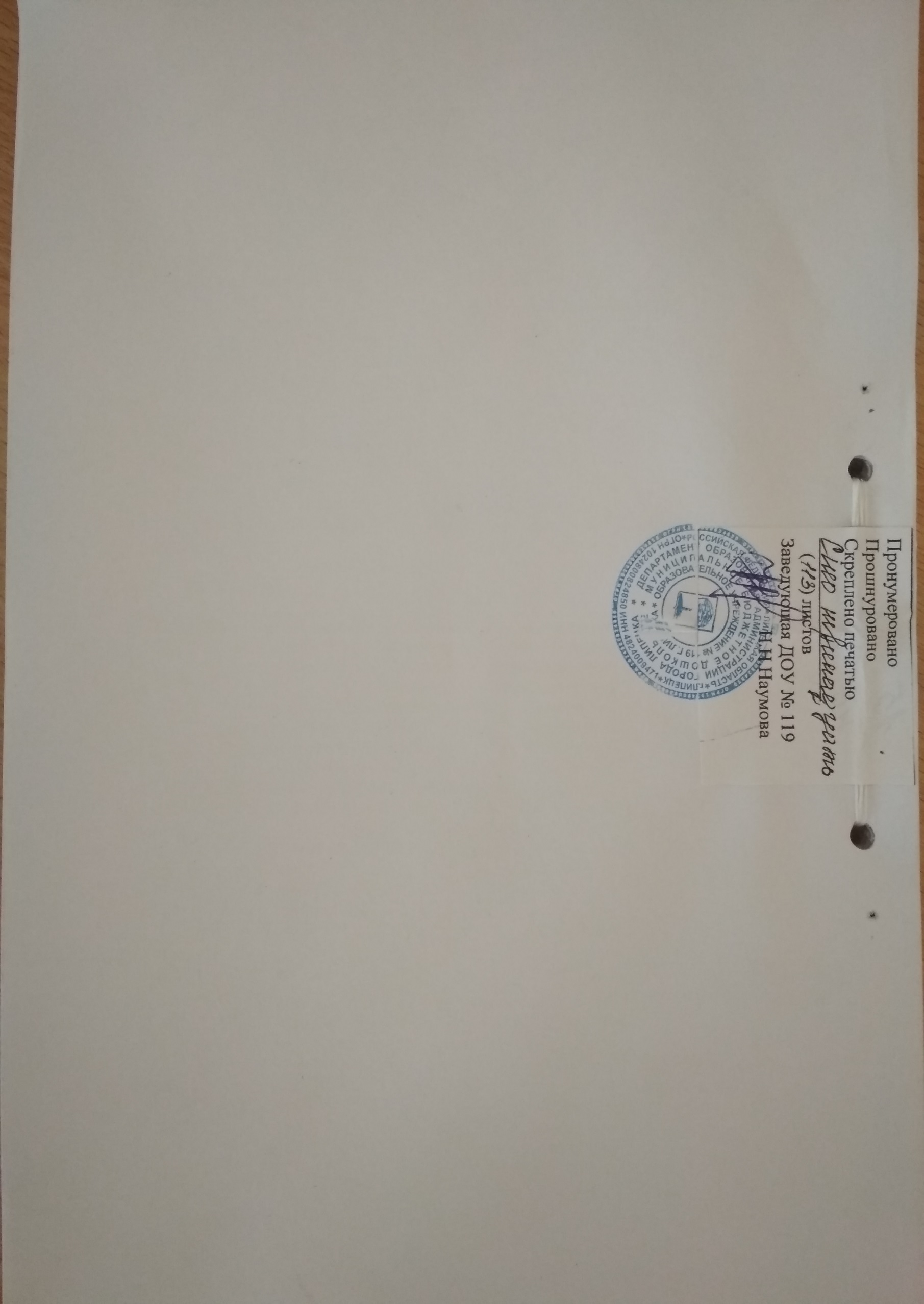 МесяцТема занятияЗадачиЛитератураСентябрьПрезентация «Что мы знаем о городе Липецке?».Формировать представления о географии города Липецка, его местонахождении на карте, расширять знания детей о родном городе;Лаврова Л.Н. Проектная деятельность с дошкольниками по краеведению: учебно-методическое пособие. Стр.28Сентябрь                              Блок совместной деятельности                              Блок совместной деятельностиСентябрьЭкскурсия по улицам города.Дать представление о связи прошлого с настоящим города; сформировать понятие «малая» Родина;Авторский конспект.ОктябрьО Д «Моя семья»Знакомить с семейным древом, формировать  представление о семье; развивать интерес к истории своего рода,  формировать желание поделиться этими знаниями с товарищами; воспитывать чувство долга и любви к близким людям;Комплексные занятия по программе «От рождения до школы» под редакцией Вераксы Н.Е. стр. 34Шорыгина Т.А. «Моя семья» Метод. пособие стр. 38Октябрь                                Блок совместной деятельности                                Блок совместной деятельности                                Блок совместной деятельностиОктябрьФоторепортаж « Прошлое и настоящее г. Липецка»Развивать познавательный интерес к истории своего края;Дать представление о связи прошлого с настоящим города; сформировать понятие «малая» Родина;Maam. ru.grupe.gorod.lipeckНоябрьПродуктивная деятельность «Герб моего города»Уметь создавать герб города;развивать мышление при создании композиции герба;Авторский конспект.Ноябрь                                Блок совместной деятельности                                Блок совместной деятельности                                Блок совместной деятельностиНоябрь« Они прославили наш край»знакомство со   знаменитыми земляками и людьми, прославившими Липецкий край.Авторский конспект.ДекабрьО.Д. «Куда улетают птицы»Иметь представления о зимующих и перелетных птицах нашего края, условиях их жизни и роли человека в жизни птиц;Комплексные занятия по программе «От рождения до школы» под редакцией Вераксы Н.Е. Стр. 129Декабрь                                Блок совместной деятельности                                Блок совместной деятельности                                Блок совместной деятельностиДекабрьАкция «Покормите птиц зимой»Иметь представления о зимующих и перелетных птицах нашего края, условиях их жизни и роли человека в жизни птиц;ЯнварьО Д «Жизнь диких зверей наших лесов».Уточнить и расширить представления детей о диких зверях наших лесов.Зеленова Н. Г. Мы живем в России. Стр.57Январь                                Блок совместной деятельности                                Блок совместной деятельности                                Блок совместной деятельностиЯнварь Беседа «Растительный мир средней полосы России»Расширять представления детей о природе родной страны, учить восхищаться красотой и многообразием родной природыЗеленова Н. Г. Мы живем в России. Стр.63Февраль Виртуальная беседа «Глиняная игрушка».Воспитывать интерес и уважение к народным промыслам, бережные отношения к нашей истории, сохранению традиций;Лаврова Л.Н. Проектная деятельность с дошкольниками по краеведению: учебно-методическое пособие. Стр.49Февраль                                Блок совместной деятельности                                Блок совместной деятельности                                Блок совместной деятельностиФевраль Продуктивная деятельность «Лепка жаворонка по мотивам романовской игрушки».  Продолжать знакомить детей с традиционной народной игрушкой, с основным приемом лепки романовской игрушки – «пельмень».Лаврова Л.Н. Проектная деятельность с дошкольниками по краеведению: учебно-методическое пособие. Стр.49МартВиртуальная экскурсия « Липецкий зоопарк».- формировать знания об обитателях зоопарка, понимать зависимость между внешним видом животного, его повадками и средой обитания, особенностями питания; знакомить с правилами поведения при наблюдении за животными в зоопарке;Лаврова Л.Н. Проектная деятельность с дошкольниками по краеведению: учебно-методическое пособие. Стр.59Март                                 Блок совместной деятельности                                 Блок совместной деятельности                                 Блок совместной деятельностиМарт Викторина         « Липецкий зоопарк».Формировать знания об обитателях зоопарка, понимать зависимость между внешним видом животного, его повадками и средой обитания, особенностями питания; знакомить с правилами поведения при наблюдении за животными в зоопарке;Лаврова Л.Н. Проектная деятельность с дошкольниками по краеведению: учебно-методическое пособие. Стр.59АпрельО Д «Государственные символы Роcсии»Продолжать знакомить детей с символикой нашей страны  гербом, флагом, гимном;Зеленова Н. Г. Мы живем в России. Стр.72Апрель                                Блок совместной деятельности                                Блок совместной деятельности                                Блок совместной деятельностиАпрель Фотовыставка     « Памятники города»Знакомить с достопримечательностями родного города: знакомить с памятниками тем, кто прославил город;Авторский конспект.МайО Д  «День Победы».Развивать  интерес к историческому прошлому России; воспитывать  патриотические чувства, любовь к родине; воспитывать любовь к родной Отчизне, чувство гордости за свою страну Россию;Зеленова Н. Г. Мы живем в России. Стр.84Май                                Блок совместной деятельности                                Блок совместной деятельности                                Блок совместной деятельностиМайВидео-презентация «По страницам Красной книги Липецкой области»Формирование представлений о животном и растительном мире родного края; о Красной книге Липецкой области.Infourok.ru/po.stranicam...knigi.uchiteiya,com/…lipeckoy-oblastiБазовыйвид деятельностиКоличество в неделюКоличество в месяцКоличество в годФизическое развитиеФизическая культура312108Познавательноеразвитие- ФЭМП (матем)- ФЦКМ (озн с окр. и прир.)- Экология111444363636Речевое развитие- развитие речи- чтение худ. литературы0,50,5221818Художественно-эстетическое развитие- Рисование- Лепка- Аппликация- Конструирование- Худ.труд- Музыка10,50,50,50,52422228361818181872Социально-коммуникативное развитие- Игровая деятельность1436ИТОГО:13Название темыЦелиИсточник методической литературыСентябрьСентябрьСентябрь1. Тема «Вспомним лето».- Углубить и обобщить представление детей о лете, его типичных признаках.- Закрепить представление о жизнедеятельности растений, животных, играх, детей летом, труде и отдыхе взрослых.- Учить устанавливать простейшие связи между условиями среды и состоянием живых объектов, выражать свои мысли в связной речи.Т. М. Бондаренко Практический материал по усвоению образовательных областей в ст. гр. детского сада. Стр.  1752. Тема «Права и обязанности  ребенка».- Познакомить с Конституцией РФ и Декларацией прав ребенка.- Учить соблюдать правила поведения в детском саду, дома, общественных местах. Авторский конспект3. 4. Тема «О дружбе и друзьях».- Расширять представления о сверстниках, закреплять правила доброжелательного отношения к ним.   Комплексные занятия по программе «От рождения до школы» под редакцией Вераксы Н.Е. стр. 381. Дыбина О.В., Ознакомление с предметным и социальным окружением. Стр. 254. Тема «Детский сад»Расширять представления ребенка о себе как о члене коллектива.Продолжать знакомить с детским садом.Расширять представления о профессиях сотрудников детского сада. Авторский конспект                                                                                                                                         Октябрь                                                                                                                                        Октябрь                                                                                                                                        Октябрь1. Тема «В мире людей. Моя семья»Сформировать представления о семье как о людях, которые живут вместе; воспитывать желание заботиться о близких, вызвать чувство гордости за свою семью; активизировать словарь на основе углубления знаний о своей семье.Комплексные занятия по программе «От рождения до школы» под редакцией Вераксы Н.Е. стр. 34Шорыгина Т.А. «Моя семья» Метод. пособие стр. 382. Тема «Правила дорожного движения»Знакомить детей с ПДД в качестве пешехода и пассажира транспортного средства, названием и значением дорожных знаков, ролью светофора на дороге, познакомить с действиями  инспектора ГИБДД в различных ситуациях.   Саулина Т.Ф «Знакомим дошкольников с правилами дорожного движения» Стр. 333.  Тема «Как живут люди в селах и деревнях».Закрепить знания о различиях города и села, расширить знания о сельскохозяйственных специальностях, технике, ее разновидностях, назначении и использовании сельскими тружениками.Закрепить знания детей об овощах (вершки и корешки).Авторский конспект 4. Тема «Витамины из кладовой природы. Сад. Фрукты». - Систематизировать представление детей о фруктах. - Упражнять в составлении рассказов о фруктах.- Познакомит с технологией приготовления блюд из фруктов (компот, варенье, пирог с яблоками, фруктовый салат «Дары осени»).Л.Б.Фесюкова,  Времена года. Комплексные занятия. Стр. 515.Тема «От шалости до беды один шаг».Познакомить детей с причинами возникновения пожара и его последствиями; повторить темы «Берегись автомобиля», «Домашние опасности».Комплексные занятия по программе «От рождения до школы» под редакцией Вераксы Н.Е. стр. 286НоябрьНоябрьНоябрь1. Тема «Они прославили наш липецкий край».Знакомство со   знаменитыми земляками и людьми, прославившими Липецкий край. Авторский конспект2. Тема «Ножницы, катушки – это не игрушки».Продолжать расширять представления детей о профессии (швея), о швейной фабрике и ателье; показать результаты труда, его общественную значимость.Алябьева Е.А. «Поиграем в профессии». Стр. 63. Тема «Знаменитые люди России».Уточнить знания о знаменитых россиянах (А.Пушкин, П.Чайковский, И.Шишкин) и  воспитывать чувство гордости за свой народ.  Авторский конспект4. Тема «Славится матушка Русь».Продолжить знакомство детей с декоративно-прикладным творчеством русского народа.Формировать представления об общественной значимости труда мастера прикладного искусства.Развивать самостоятельную творческую деятельность.  Алябьева Е.А. «Сказки о предметах и их свойствах». Стр. 61ДекабрьДекабрьДекабрь1. Тема «Путешествие в хлебную страну». Дать понятие, что хлеб является ежедневным продуктом; рассказать откуда берется хлеб, как его делают, кто его выращивает и печет; воспитывать уважение к труду взрослых, бережное отношение к хлебу. Комплексные занятия по программе «От рождения до школы» под редакцией Вераксы Н.Е. Стр.75, 972. Тема «Куда улетают птицы?».Дать детям представления о птицах (внешний вид, среда обитания).  Учить делить на перелётных и зимующих, на основе связи между характером корма и способом его добыванияКомплексные занятия по программе «От рождения до школы» под редакцией Вераксы Н.Е. Стр. 129Л.Б.Фесюкова,  Времена года. Комплексные занятия. Стр. 793. Тема «Зимние забавы». Формировать представление детей о зимних явлениях в живой и неживой природе. Расширять кругозор детей, пополняя их словарный запас. Показать взаимосвязь изменений в природе зимой. Развивать память, мышление. Воспитывать интерес к играм зимой.Комплексные занятия по программе «От рождения до школы» под редакцией Вераксы Н.Е. Стр. 1504. Тема «Новый год у ворот».Формировать понятия о традициях и обычаях  празднования Нового года на Руси, истории их возникновения, формировать умения ориентироваться в круглогодичном народном и православном календарях; расширять представления детей о культуре своего народа. Комплексные занятия по программе «От рождения до школы» под редакцией Вераксы Н.Е. Стр. 167Л.Б.Фесюкова,  Времена года. Комплексные занятия. Стр. 73ЯнварьЯнварьЯнварь1. Тема «Народные праздники на Руси». Познакомить с народными праздниками (Рождество Христово), закрепить умение рассказывать стихотворения, четко проговаривая слова.  Воспитывать доброту, отзывчивость.Комплексные занятия по программе «От рождения до школы» под редакцией Вераксы Н.Е. Стр. 1762. Тема «Животные Крайнего Севера».Познакомить детей с особенностями природы Крайнего Севера Земли; воспитывать бережное отношение к природе. Комплексные занятия по программе «От рождения до школы» под редакцией Вераксы Н.Е. Стр. 1883.Тема «Дикие животные зимой»Систематизировать знания детей о жизни диких животных;Комплексные занятия по программе «От рождения до школы» под редакцией Вераксы Н.Е. Стр. 137,1554. Тема «Фермерское хозяйство»Уточнить представления о домашних животных и их детенышах;Расширить знания о ферме и ее работниках: фермер, доярка, скотник, ветеринар.Воспитывать гуманное отношение к животным.Балберова О.Б. «Ферма» метод. материалФевральФевральФевраль1. Тема  «Дом и его части». Познакомить с историей вещей, с процессом их преобразования человеком.Авторский конспект.2. Тема «Мой родной город Липецк».  Раскрыть историческое понятие «город».  Познакомить с разными городами, определить их отличительные черты. Продолжать знакомить с родным городом.Лаврова Л.Н. Проектная деятельность с дошкольниками по краеведению: учебно-методическое пособие. Стр.37 Комплексные занятия по программе «От рождения до школы» под редакцией Вераксы Н.Е. Стр. 2063. Тема «Российская армия». Продолжать расширять представления детей о Российской армии.                                      Познакомить с военными профессиями.Комплексные занятия по программе «От рождения до школы» под редакцией Вераксы Н.Е. Стр. 238,244.4. Тема «Виды транспорта».Обобщить и уточнить знания детей о видах транспорта,  его назначении;Комплексные занятия по программе «От рождения до школы» под редакцией Вераксы Н.Е. Стр. 125МартМартМарт1. Тема «Женский день - мамин праздник».Продолжить знакомить с праздниками – 8 марта; Расширять знания о традициях и истории этого праздника.Авторский конспект.Л.Б.Фесюкова,  Времена года. Комплексные занятия. Стр. 1232. Тема «Приди весна с радостью».Знакомить детей с характерными признаками начала весны;Познакомить с картинами русских художников;Развивать внимание к языку: умение чувствовать и понимать некоторые средства речевой выразительности.Комплексные занятия по программе «От рождения до школы» под редакцией Вераксы Н.Е. Стр. 258,298.3.  Тема «Путешествие по континентам и материкам. Животные жарких стран».Углубить представления детей о многообразии живых существ, населяющих нашу планету, познакомить с приспособлениями к условиям жизни; воспитывать бережное отношение к живой природе.Материал энциклопедий. Авторский конспект.4. Тема «Народные промыслы.  Городецкая  и Полхов – майданская  роспись.».Продолжать знакомить с народным декоративно-прикладным искусством (Городец, Полхов-Майдан, Гжель), расширять представления о народных игрушках. Алябьева Е. А. Сказки о предметах и их свойствах. Стр. 102.АпрельАпрельАпрель1. Тема «Прилет птиц».Расширить знания о перелетных птицах и о пользе, приносимой ими в лесу:  Расширить знания детей об особенностях их внешнего вида, повадках, приспособлениях  к среде обитания;  Обогащения словарного запаса; учить детей давать ответы на вопросы; Учить анализировать, устанавливать простейшие причинно-следственные связи.Л.Б.Фесюкова,  Времена года. Комплексные занятия. Стр. 1412. Тема «День космонавтики. Белка и Стрелка».Уточнять и расширять представление детей о работе космонавтов; Подчеркнуть уникальность планеты земля, ответственность людей за ее будущее; Вызвать познавательный интерес к космосу, развивать фантазию, воображение, воспитывать уважения к труду космонавтов.Л.Б.Фесюкова,  Времена года. Комплексные занятия. Стр. 1353. Тема «Что мы знаем о рыбах?».Познакомить с признаками и разнообразием рыб;Учить определять принадлежность к животного к своей группе;Вызвать интерес к обитателям водных просторов.Комплексные занятия по программе «От рождения до школы» под редакцией Вераксы Н.Е. Стр. 1804. Тема «Дело мастера боится».Закрепить знания детей о профессиях; расширить кругозор и познавательный интерес детей к профессиям.Комплексные занятия по программе «От рождения до школы» под редакцией Вераксы Н.Е. Стр. 133,228,345,3715. Тема «Предметы, облегчающие труд человека в быту».Продолжать знакомить детей с техникой и техничесими устройствами, которые облегчают труд человека в быту.Комплексные занятия по программе «От рождения до школы» под редакцией Вераксы Н.Е. Стр. 217МайМайМай1. Тема «День Победы».Познакомить с героическими страницами истории нашей Родины, дать понятие о чести и воинском долге.Воспитывать уважение к традициям в армии, военнослужащим, защитникам отечества.Л.Б.Фесюкова,  Времена года. Комплексные занятия.   Стр. 1592. Тема «По страницам Красной книги».Сформировать первоначальное представление о Красной книге; Продолжить формирование системы знаний о положительном и отрицательном влияние человека на природу; Сформировать устойчивый интерес к природе.Комплексные занятия по программе «От рождения до школы» под редакцией Вераксы Н.Е. Стр. 328.3. Тема «Насекомые»Расширить и закрепить знания детей о многообразии мира насекомых, строением тела, среде обитания. Воспитывать бережное отношение к природе. Комплексные занятия по программе «От рождения до школы» под редакцией Вераксы Н.Е. Стр.4. Тема «Времена года».Расширять знания детей о характерных признаках времен года, о связи между явлениями живой и неживой природы.Авторский конспект.Название темыЦелиИсточник методической литературыСентябрьСентябрьСентябрь1. Занятие 1 «Повторение».- Повторить количественный и порядковый  счет до 8, числа и цифры 1-8;- Повторить формы геом. Фигур, способ сравнивания предметов по длине. Л.Г.Петерсон, Е.Е.Кочемасова «Игралочка – ступенька к школе» с.19Рабочая тетрадь.2. Занятие 2      «Повторение».- Количественный счет до 8 и обратно, числа и цифры 1-8;- Сравнивание предметов по высоте не прикладывая их друг к другу.- Повторить геометрические фигуры, ориентирование в пространстве.Л.Г.Петерсон, Е.Е.Кочемасова «Игралочка – ступенька к школе» с.23Рабочая тетрадь.3. Занятие 3   «Свойства предметов и символы».- Повторить форму плоских геом. фигур, свойства предметов – цвет, форма, размер. - Учить использовать определенные символы для обозначения предметов;- Развивать память, внимание, мышление.Л.Г.Петерсон, Е.Е.Кочемасова «Игралочка – ступенька к школе» с.27Рабочая тетрадь.4. Занятие 4   «Свойства предметов и символы».- Тренировать умение понимать и использовать символы -Повторить счет до 8, форму плоских геом. Фигур, пространственные отношения «вверху», «внизу» и т.д.Л.Г.Петерсон, Е.Е.Кочемасова «Игралочка – ступенька к школе» с.33Рабочая тетрадь.5. Занятие 5     «Таблицы».- Сформировать представление о таблице, строке, столбце;- Учить составлять простые таблицы.- Тренировать счетные умения,  ориентирование в пространстве.Л.Г.Петерсон, Е.Е.Кочемасова «Игралочка – ступенька к школе» с.39Рабочая тетрадь.ОктябрьОктябрьОктябрь1. Занятие 6 «Число 9. Цифра 9».- Познакомить с цифрой 9, порядковым счетом до 9, сформировать умение соотносить цифру 9 с количеством.- Тренировать умение сравнивать численность двух групп предметов путем пересчета, составления пар.- Закреплять ориентирование в пространстве.Л.Г.Петерсон, Е.Е.Кочемасова «Игралочка – ступенька к школе» с.44Рабочая тетрадь.2. Занятие 7 «Число 0. Цифра 0».- Познакомить с цифрой и числом 0, сформировать умение соотносить цифру 0 с ситуацией отсутствия предметов.- Повторить количественный  счет до 9 и соотносить цифры 1-9 с количеством.- Развивать логическое мышление. Л.Г.Петерсон, Е.Е.Кочемасова «Игралочка – ступенька к школе» с.49Рабочая тетрадь.3. Занятие 8 «Число 10. Запись числа 10».- Познакомить с цифрой 10, порядковым счетом до 10, сформировать умение соотносить цифру 10 с количеством.- Закреплять умение располагать предметы в заданном порядке.-Упражнять в умении сравнивать количество путем пересчета и путем составления пар.Л.Г.Петерсон, Е.Е.Кочемасова «Игралочка – ступенька к школе» с.54Рабочая тетрадь.4. Занятие 9  «Сравнение групп предметов. Знак =».- Учить сравнивать группы предметов, устанавливать равенство путем составления идентичных пар, познакомиться со знаком =.- Развивать логическое мышление, внимание, память. Л.Г.Петерсон, Е.Е.Кочемасова «Игралочка – ступенька к школе» с.59Рабочая тетрадь.НоябрьНоябрьНоябрь1. Занятие 10 «Сравнение групп предметов. Знаки  = и #».- Продолжить учить сравнивать группы предметов, устанавливать равенство или неравенство.- Закреплять умение пользовать символами.Л.Г.Петерсон, Е.Е.Кочемасова «Игралочка – ступенька к школе» с.65Рабочая тетрадь.2. Занятие 11 «Сложение».- Познакомить детей с математическим действием «сложение».- Совершенствовать умение сравнивать предметы.- Способствовать развитию логического мышления, учить обосновывать свое решение.Л.Г.Петерсон, Е.Е.Кочемасова «Игралочка – ступенька к школе» с.71Рабочая тетрадь.3. Занятие 12    «Переместительное свойство сложения».- Познакомить с математическим правилом.- Повторить понятия «части», «целое» ;- Совершенствовать навыки порядкового счета.Л.Г.Петерсон, Е.Е.Кочемасова «Игралочка – ступенька к школе» с.79Рабочая тетрадь.4. Занятие 13 «Сложение».- Познакомить с математическими задачами на сложение;- Закрепить представления о смысле сложения групп предметов, записи сложения с помощью знака +, взаимосвязи между частью и целым;- Продолжать развивать логическое мышление. Л.Г.Петерсон, Е.Е.Кочемасова «Игралочка – ступенька к школе» с.85Рабочая тетрадь.ДекабрьДекабрьДекабрь1. Занятие 14    «Вычитание».- Сформировать представление о вычитании как об удалении части из целого, о записи вычитания с помощью знака -;- Тренировать умение выделять и называть свойства предметов, умение сравнивать предметы по свойствам;- Закреплять навыки счета.Л.Г.Петерсон, Е.Е.Кочемасова «Игралочка – ступенька к школе» с.93Рабочая тетрадь.2. Занятие 15    «Вычитание».- Закреплять представление о смысле вычитания, сформировать представление о взаимосвязи между целым и частью;- Сформировать опыт составления задач на вычитание по картинкам и их решения;- Тренировать счетные умения.Л.Г.Петерсон, Е.Е.Кочемасова «Игралочка – ступенька к школе» с.102Рабочая тетрадь.Занятие 16  «Вычитание».- Закреплять представление о смысле вычитания, умение выполнять вычитание на основе предметных действий, записывать вычитание с помощью знака - ,- Составлять и решать задачи по картинкам, сформировать представление о взаимосвязи между целым и частью.Л.Г.Петерсон, Е.Е.Кочемасова «Игралочка – ступенька к школе» с.109Рабочая тетрадь.4. Занятие 17 «Сложение и вычитание».- Закреплять представление о сложении и вычитании, умение их выполнять на основе предметных действий, сформировать представление о взаимосвязи между сложением и вычитанием; - Тренировать умение выделять и называть св-ва предметов, зак4репить порядковый счет в пределах 10.Л.Г.Петерсон, Е.Е.Кочемасова «Игралочка – ступенька к школе» с.113Рабочая тетрадь.ЯнварьЯнварьЯнварь1. Занятие 18 «Сложение и вычитание».- Закрепить представление о сложении и вычитании, взаимосвязи между ними, тренировать умение записывать сложение и вычитание с помощью знаков + и - ;- Составлять и решать задачи на сложение и вычитание по картинкам;- Тренировать мыслительные операции.Л.Г.Петерсон, Е.Е.Кочемасова «Игралочка – ступенька к школе» с.119Рабочая тетрадь.2. Занятие 19 «Столько же, больше, меньше».- Уточнить представления о сравнении групп предметов по количеству с помощью составления пар;- Сформировать умение записывать результат сравнения с помощью знаков = и #;- Определять на предметной основе, в какой группе кол-во предметов больше (меньше) и на сколько.Л.Г.Петерсон, Е.Е.Кочемасова «Игралочка – ступенька к школе» с.125Рабочая тетрадь.ФевральФевральФевраль1. Занятие 20 «Знаки <,  >».- Сформировать представление  о знаках < и >, умение использовать их для записи результата сравнения;- закреплять навыки счета и знание цифр, умение обозначить числа соответствующими цифрами. Л.Г.Петерсон, Е.Е.Кочемасова «Игралочка – ступенька к школе» с.133Рабочая тетрадь.2.Занятие 21  « На  сколько больше?  На сколько меньше?»- Сформировать представление о сравнении чисел на основе их расположения в числовом ряду; - Закреплять представления о сложении и вычитании групп предметов и чисел, взаимосвязи между частью и целым;- Тренировать навыки самоконтроля.Л.Г.Петерсон, Е.Е.Кочемасова «Игралочка – ступенька к школе» с.143Рабочая тетрадь.3. Занятие 22      «На сколько длиннее (выше)?».- Уточнить представления о сравнении по высоте (длине), сформировать умение определять на предметной основе; - Закреплять представления о числовом ряде, форме геометрических фигур, символах, сложении и вычитании.Л.Г.Петерсон, Е.Е.Кочемасова «Игралочка – ступенька к школе» с.152Рабочая тетрадь.МартМартМарт1. Занятие 23 «Измерение длинны».- Сформировать представления об измерении длины предметов с помощью мерки; - Закреплять представления о числовом ряде, форме геометрических фигур, символах, сложении и вычитании;- Тренировать навыки самоконтроля и мыслительные операции.Л.Г.Петерсон, Е.Е.Кочемасова «Игралочка – ступенька к школе» с.159Рабочая тетрадь.2. Занятие 24 «Измерение длинны».- Закрепить умение измерять длину с помощью мерки, сформировать представление о зависимости результата измерения длины от величины мерки; - Закреплять представления о числовом ряде, форме геометрических фигур, символах, сложении и вычитании;- Тренировать навыки самоконтроля и мыслительные операции.Л.Г.Петерсон, Е.Е.Кочемасова «Игралочка – ступенька к школе» с.166Рабочая тетрадь.3.Занятие 25 «Измерение длинны».-Сформировать представление о том, что сравнивать можно только тогда, когда измерения ведутся одинаковой меркой;- Закрепить представления о числовом ряде, сравнении чисел с помощью знаков <, >, =;- Тренировать счетные умения.Л.Г.Петерсон, Е.Е.Кочемасова «Игралочка – ступенька к школе» с.172Рабочая тетрадь.4.Занятие  «Закрепление».- Закрепить представления о числовом ряде, форме геометрических фигур, символах, сложении и вычитании, сравнении чисел с помощью знаков <, >, =;- Тренировать счетные умения, мыслительные операции.Л.Г.Петерсон, Е.Е.Кочемасова «Игралочка – ступенька к школе» с.172Рабочая тетрадь.АпрельАпрельАпрель1. Занятие 26 «Объемные и плоские фигуры».- Сформировать представление о том, чем отличаются плоские и объемные фигуры, и о том, из каких элементов состоят объемные фигуры;- Повторить названия геометрических фигур, умение распознавать и называть их;- Тренировать счетные умения, умения решать задачи, сравнивать группы предметов.Л.Г.Петерсон, Е.Е.Кочемасова «Игралочка – ступенька к школе» с.179Рабочая тетрадь.2. Занятие 27 «Сравнение по объему».- Сформировать представление о непосредственном сравнении сосудов по объему (вместимость), умение с помощью переливания определять больший (меньший) сосуд;- Закрепить с равнение предметов по высоте, смысл сложения и вычитания, взаимосвязь целого и части;- Развивать логику.Л.Г.Петерсон, Е.Е.Кочемасова «Игралочка – ступенька к школе» с.186Рабочая тетрадь.3. Занятие 28 «Измерение объема».- Закрепить представления о непосредственном сравнении сосудов по объему (вместимость) с помощью переливания, сформировать представления об измерении объема с помощью мерки;- Закреплять пространственные отношения.Л.Г.Петерсон, Е.Е.Кочемасова «Игралочка – ступенька к школе» с.192Рабочая тетрадь.4. Занятие 29 «Измерение объема».- Закрепить представления о непосредственном сравнении сосудов по объему с помощью измерения, сформировать представления о зависимости результата измерения объема от величины мерки;- Закрепить представления о сравнении чисел, тренировать счетные навыки.Л.Г.Петерсон, Е.Е.Кочемасова «Игралочка – ступенька к школе» с.196Рабочая тетрадь.МайМайМай1. Занятие 30 «Повторение».- Закрепить изученный ранее материал;- Сформировать опыт самостоятельного преодоления трудностей под руководством воспитателя;- Тренировать навыки самоконтроля, мыслительные операции.Л.Г.Петерсон, Е.Е.Кочемасова «Игралочка – ступенька к школе» Рабочая тетрадь. с.2. Занятие 31 «Повторение».- Закрепить изученный ранее материал;- Сформировать опыт самостоятельного преодоления трудностей под руководством воспитателя;- Тренировать навыки самоконтроля, мыслительные операции.Л.Г.Петерсон, Е.Е.Кочемасова «Игралочка – ступенька к школе» Рабочая тетрадь. с.3. Занятие 32 «Повторение».- Закрепить изученный ранее материал;- Сформировать опыт самостоятельного преодоления трудностей под руководством воспитателя;- Тренировать навыки самоконтроля, мыслительные операции.Л.Г.Петерсон, Е.Е.Кочемасова «Игралочка – ступенька к школе» Рабочая тетрадь. с.Название темыЦелиИсточник методической литературыСентябрьСентябрьСентябрь1. Тема. «Экскурсия в парковую зону экотропы «Волшебница - осень»»- Обобщить и систематизировать знания детей об осени.- Закреплять знания детей о деревьях, кустарниках, и умение узнавать их   по листьям.Г. Горькова  «Экологическое воспитание дошкольников»стр.632. Тема «Мой дом»-познакомить детей с историей жилища человека, его эволюции.-ознакомить с конструкцией домов с разными строительными материаламиГ.М. Блинова. «Познавательное развитие детей 5-7 лет» стр 333. Тема «Красная книга Липецкой области. Цветы»- Познакомить детей с Красной книгой Липецкой области, растениями, занесёнными в неё.Авторский конспект4. Тема «Воздух, вода и свет»- Закрепить знания детей о солнце, воздухе, воде, их свойствах, значении в жизни людей, растений.Л.Г. Горькова  «Экологическое воспитание дошкольников» стр.38ОктябрьОктябрьОктябрь1. Тема. «Работа дежурных в уголке природы»- познакомить детей с приемами ухода за комнатными растениями.Л. Г. Горькова  «Экологическое воспитание дошкольников» стр. 452. Тема «Человек и природа»- Воспитывать доброжелательное отношение друг к другу.- Воспитывать бережное отношение к природе.Г.М. Блинова. «Познавательное развитие детей 5-7 лет» стр.743. Тема «Могут ли овощи принести вред нашему здоровью»-закрепить знание детей об овощных культурах, об их пользе и вреде. Л. Г. Горькова  «Экологическое воспитание дошкольников» стр. 524. Тема «Водоемы родного края»-воспитывать бережное отношение к природе,-рассказать о жителях водоемов и о их жизнедеятельностиЛ. Г. Горькова  «Экологическое воспитание дошкольников» стр. 46НоябрьНоябрьНоябрь1. Тема «Чистый воздух и вода – богатство страны»-дать представление  о плане Земля ее атмосфере-расширять знания о роли воды воздуха и солнца в жизни человекаЛ. Г. Горькова  «Экологическое воспитание дошкольников» стр.402. «Красная книга Липецкой области. «Животные»- Закрепить и систематизировать знания детей о том, что такое Красная книга. Авторский конспект3. Тема «Посуда-гжель и хохлома »- познакомить детей с гжелью и хохломой-научить различать по признакам , по росписи и узорам.Авторский конспект4. Тема «Здоровая пища»- рассказать детям, что здоровье зависит от правильного питания-дать информацию о пользе витаминов.Г.М. Блинова. «Познавательное развитие детей 5-7 лет» стр.445. Тема «Осенние явления в неживой природе»- продолжать знакомить с осенними явлениями в неживой природе и различать ихИнтернет - материалДекабрьДекабрьДекабрь1.Тема «Удивительный лес»- уточнить и расширить имеющие представления детей  о лесе и его обитателях-формировать представления об условиях среды, к которой они приспособились животные и растенияЛ. Г.Горькова  «Экологическое воспитание дошкольников» стр.672. Тема: «Жизнь птиц зимой»-уточнить представления детей о жизни зимующих птиц, сформировать желание помогать им-показать взаимосвязь живой и неживой природыЛ. Г. Горькова  «Экологическое воспитание дошкольников» стр.843. Тема: «Снег и его свойства»- расширить представления детей о снеге, помочь детям понять, почему при изменении температуры снег изменяет свои свойстваЛ. Г. Горькова  «Экологическое воспитание дошкольников» стр.79Тема «Зимние явления в неживой природе»- закрепить знания о зимних явлениях-воспитывать бережное отношение к природеЛ. Г. Горькова  «Экологическое воспитание дошкольников» стр.87ЯнварьЯнварьЯнварь1. Тема «Комнатные растения нашей группы. Уголок природы»-обобщить представление детей об уходе за комнатными растениями,-закрепить знания об основных потребностях комнатных растенийЛ. Г. Горькова  «Экологическое воспитание дошкольников» стр.932. Тема «Как звери в лесу зимуют»- познакомить детей с жизнью диких животных в лесу зимой,-заложить основы экологического воспитанияЛ. Г. Горькова  «Экологическое воспитание дошкольников» стр.813. Тема «Рассматривание веток деревьев»- уточнить представление детей о ветках деревьев,-закреплять знания детей о том, что дерево – живой организм, который нуждается в воде и теплеЛ. Г. Горькова  «Экологическое воспитание дошкольников» стр.85ФевральФевральФевраль1. Тема «Посадка лука»-вызвать у детей интерес к выращиванию лука-развивать наблюдательность в росте растенияЛ. Г. Горькова  «Экологическое воспитание дошкольников» стр.902. Тема «Вода в жизни человека. Какая бывает вода?»- Совершенствовать знания детей о значении воды в жизни человека. - Уточнить представления детей о свойствах воды.Н.Е. Веракса Комплексные занятия Cтр. 1633. Тема  «Какие комнатные растения должны быть в доме»- формировать  умение узнавать и правильно называть комнатные растенияИнтернет-материал4. Тема «Характеристика зимних месяцев (январь – февраль)»- Изучать характерные признаки зимы в неживой природеН.Е. Веракса Комплексные занятия Стр. 220МартМартМарт1. Тема «Человек – часть природы»- Сформировать у ребенка представление о неразрывной связи человека с природой.Л. Г. Горькова  «Экологическое воспитание дошкольников» стр.59Н.Е. Веракса Комплексные занятия Стр. 3282. Тема «Лекарственные растения»- формировать умение узнавать и правильно называть лекарственные травыЛ. Г. Горькова  «Экологическое воспитание дошкольников» стр.543. Тема «Одуванчик»- воспитывать бережное отношение к первым весенним цветам-закреплять знания о строении и назначении одуванчикаЛ. Г. Горькова  «Экологическое воспитание дошкольников» стр. 1074. Тема «Посев семян для выращивания рассады»- уточнить представления детей о том, из чего можно вырастить растения-закрепить знания детей об овощных культурах и их семенах-учить детей приемам посева семянЛ. Г. Горькова  «Экологическое воспитание дошкольников» стр.955. Тема «Кто живет в аквариуме» -закрепить знания детей о том, что рыбы бывают разные по величине, окраске, форме тела различия между нимиЛ. Г. Горькова  «Экологическое воспитание дошкольников» стр.66АпрельАпрельАпрель1. «Весна – красна».-учить детей выделять признаки сходства и - уточнить знания детей о последовательности весенних изменений в природе-учить устанавливать связь между изменениями живой и неживой природеЛ. Г. Горькова  «Экологическое воспитание дошкольников» стр.1112. Тема «Космос. Звезды. Вселенная»-познакомить детей с основными планетами-дать элементарное понятие о планетахЛ. Г. Горькова  «Экологическое воспитание дошкольников» стр.1003. Тема «Космос. Звезды. Вселенная»- ознакомить детей с понятием «звезда»; рассказать о необходимости  знаний о звездах в жизни людей.Л. Г. Горькова  «Экологическое воспитание дошкольников» стр.1034. Тема «Путешествие растений»-способствовать обобщению представления детей о строении и росте и развитии растений.Л. Г. Горькова  «Экологическое воспитание дошкольников» стр.53МайМайМай1. Тема » «Цветущая весна- Помочь установить связи между цветением растений и погодой в разные периоды весныН.Е. Веракса Комплексные занятия Стр. 3522. Тема «Культурные и дикорастущие растения»-дать детям представления о дикорастущих растенияхЛ. Г. Горькова  «Экологическое воспитание дошкольников» стр.983.КВН «Времена года»-обобщить и систематизировать представления о временах года по основным, существенным признакам.Л. Г. Горькова  «Экологическое воспитание дошкольников» стр.1134. Тема «Высадка рассады помидоров на грядку»-уточнить знания детей о способах выращивания растений, познакомить детей с приемами высадки рассады, Л. Г. Горькова  «Экологическое воспитание дошкольников» стр.108Название темыЦелиИсточник методической литературыСентябрьСентябрьСентябрь1.Пересказ сказки «Лиса и рак»Учить связно, последовательно и выразительно рассказывать сказку без помощи вопросов воспитателя.Ушакова О.С.Занятия по развитию речи. Стр. 212. «Наши игрушки (кошка, собака, лиса)»Формировать умения рассматривать предметы, выделяя их признаки. Составлять совместный с воспитателем описательный рассказ об игрушках. Ушакова О.С.Занятия по развитию речи. Стр. 29ОктябрьОктябрьОктябрь2. Пересказ рассказа Н. Калининой «Разве так играют?»Учить выразительно пересказывать текст; активизировать в речи глаголы.Ушакова О.С.Занятия по развитию речи. Стр. 353.Составление сюжетного рассказа по картине «Строим дом»Учить составлять сюжетный рассказ по картинке; придумывать название картины, продолжение сюжета.Ушакова О.С.Занятия по развитию речи. Стр. 37НоябрьНоябрьНоябрь1.Пересказ рассказа Е. Чарушина «Лисята»Учить выразительно пересказывать литературный текст без помощи вопросов воспитателя; подбирать по смыслу прилагательные и глаголы.Ушакова О.С.Занятия по развитию речи. Стр. 472.Составление рассказа по картине «Ежи»Учить составлять рассказ по картине, используя имеющиеся знания о жизни диких животных (ежей).  Ушакова О.С.Занятия по развитию речи. Стр. 49ДекабрьДекабрьДекабрь1. Пересказ рассказа Н.Калининой «Про снежный колобок».-учить передавать художественный текст связно, последовательно, выразительно;-учить подбирать подходящие по смыслу определения;-закреплять умение употреблять трудные формы родительного падежа  множественного числа существительных;О.С.Ушакова Занятия по развитию речи для детей 5-7 лет. Стр. 582. Составление описательного рассказа на тему «Зима».- учить при описании событий указывать время действия, используя простые, распространенные и сложные предложения;-учить подбирать определения к заданным словам;-добиваться четкого произнесения слов и фраз, включающих звуки ц и ч;О.С.Ушакова Занятия по развитию речи для детей 5-7 лет. Стр. 76ЯнварьЯнварьЯнварь1. Составление рассказа на тему «Игры зимой».-учить составлять связный рассказ о впечатлениях из личного опыта, не отступая от заданной темы;-учить употреблять предлоги с пространственным значением;-учить отчетливо и внятно произносить фразы, насыщенные словами со звуками с и ш;О.С.Ушакова Занятия по развитию речи для детей 5-7 лет. Стр. 642. Составление рассказа по картине«Северные олени».- учить составлять сюжетный рассказ по картине, используя свои знания о внешнем виде и жизни животных;О.С.Ушакова Занятия по развитию речи для детей 5-7 лет. Стр. 73ФевральФевральФевраль1. Составление рассказа по картине «Река замерзла».- Учить составлять рассказ по картине;- Тренировать умение понимать оттенки значения слова;- Закрепить правильное произношение звуков [с] [ш]О.С.Ушакова Занятия по развитию речи для детей 5-7 лет. Стр. 612. Пересказ рассказа Л.Толстого «Пожарные собаки».- Учить связно, последовательно, выразительно пересказывать худ. текст без наводящих вопросов;- Учить подбирать синонимы и антонимы;- Учить составлять предложения - путаницы;- Развивать чувство ритма и рифмы.О.С.Ушакова Занятия по развитию речи для детей 5-7 лет. Стр. 94МартМартМарт1. Сочинение на тему «Приключения зайца».- Учить придумывать сказку по предложенному плану;- Учить подбирать прилагательные и глаголы к сущ. заяц;- Добиваться четкого и внятного произношения слов и фраз.О.С.Ушакова Занятия по развитию речи для детей 5-7 лет. Стр. 982. Пересказ рассказа Я.Тайца «Послушный дождик».- Учить пересказывать текст ситуации письменной речи;- Подвести к образованию названий профессий.О.С.Ушакова Занятия по развитию речи для детей 5-7 лет. Стр. 103АпрельАпрельАпрель1. Составление рассказа на тему «Как цыпленок заблудился».- Учить самостоятельно продолжать и завершать рассказ, начатый воспитателем;- Формировать умение составлять из данного предложения новое путем последовательной замены слов;- Закреплять представление о слоге и ударении.О.С.Ушакова Занятия по развитию речи для детей 5-7 лет. Стр. 892. Составление рассказа на темы скороговорок.- упражнять в самостоятельном составлении коротких рассказов на темы скороговорок;-закрепить представления о многозначности слова и словах. Противоположных по смыслу;-учить различать на слух звуки з и ж.О.С.Ушакова Занятия по развитию речи для детей 5-7 лет. Стр. 67МайМайМай1. Составление рассказа «Как Сережа нашел щенка».- Учить составлять рассказ по предложенному плану;- Учить построению сложных предложений в ситуации письменной речи.О.С.Ушакова Занятия по развитию речи для детей 5-7 лет. Стр. 1072. Пересказ сказки В.Сутеева «Кораблик».- Учить выразительно, связно пересказывать сказку, выразительно передавать диалоги персонажей;- Учить понимать и объяснять смысл поговорок.О.С.Ушакова Занятия по развитию речи для детей 5-7 лет. Стр. 108Название темыЦелиИсточник методической литературыСентябрьСентябрьСентябрь1. Чтение р.н.с. «У страха глаза велики»Учить детей понимать эмоционально-образное содержание произведения; подводить детей к пониманию значения пословиц, их места и значение в речи.О.С.Ушакова, Н.В. ГавришЗнакомим дошкольников с литературойстр.822. Заучивание стихотворения С.Когана «Листки»Учить детей выразительно читать наизусть стихотворения, передавать интонацией спокойную грусть осенней природы.О.С.Ушакова, Н.В. ГавришЗнакомим дошкольников с литературойстр.83ОктябрьОктябрьОктябрь1. Чтение р.н.с. «Лисичка-сестричка и серый волк»Продолжать учить детей эмоционально воспринимать образное содержание сказки, осмысливать характеры и поступки персонажей.О.С.Ушакова, Н.В. ГавришЗнакомим дошкольников с литературойстр.852. Заучивание стихотворения И. Мазнина «Осень»- Закреплять знания детей о признаках осени в процессе рассматривания иллюстраций; - - Желание выразить свои впечатления;-  Учить выразительно читать стихотворения наизусть.О.С.Ушакова, Н.В. ГавришЗнакомим дошкольников с литературойстр.86НоябрьНоябрьНоябрь1. Р.н.с. «Хвосты».- Учить осмысливать характеры персонажей, замечать изобразительно - выразительные с средства;- Обогащать словарь эпитетами, сравнениями;- Закреплять умение подбирать синонимы.О.С.Ушакова, Н.В. ГавришЗнакомим дошкольников с литературойстр.872. Чувашская народная сказка «Мышка Вострохвостик».- Формировать навыки творческого рассказывания;- Закреплять знания о жанровых особенностях сказки;- Обогащать словарный запас словами из сказки.О.С.Ушакова, Н.В. ГавришЗнакомим дошкольников с литературойстр.89ДекабрьДекабрьДекабрь1.Чтение рассказа Н.Носова «Живая шляпа»- Учить детей понимать юмор ситуации;- Уточнить представления детей об особенностях рассказа;- Учить придумывать продолжение и окончание рассказа.О.С.Ушакова, Н.В. ГавришЗнакомим дошкольников с литературойстр.932. Заучивание стихотворения И.Сурикова «Зима»-  Учить выразительно читать стихотворения наизусть, передавая интонацией любование зимней природой;- Упражнять в подборе Эпитетов, сравнений, метафор.О.С.Ушакова, Н.В. ГавришЗнакомим дошкольников с литературойстр.99 2. Норвежская народная сказка «Пирог».- Учить находить сходства и различие в сюжете и характере героев похожих сказок;- Замечать выразительные средства, понимать целесообразность их использования в тексте.О.С.Ушакова, Н.В. ГавришЗнакомим дошкольников с литературойстр.94ЯнварьЯнварьЯнварь1. Литературная викторина- закреплять знания о жанровых особенностях сказки, рассказа, стихотворения, произведений малых фольклорных форм;- учить соотносить переносное значение пословиц, образных выражений, с соответствующей литературной или речевой ситуацией.О.С.Ушакова, Н.В. ГавришЗнакомим дошкольников с литературойстр.972.Татарская н.с. «Три дочери»и рассказ В.Осеевой «Три сына»-учить понимать характеры персонажей, воспринимать своеобразие построения сюжета;- помогать детям замечать жанровые особенности композиции и языка сказки и рассказа, передавать свое отношение к персонажам.О.С.Ушакова, Н.В. ГавришЗнакомим дошкольников с литературойстр.99ФевральФевральФевраль1. Сказка Д.Родари «Большая морковка». Сопоставительный анализ с р.н.с. «Репка».- Учить понимать сходство и различия в построении сюжетов, идеях двух сказок;- Замечать выразительные средства, понимать целесообразность их использования в тексте. О.С.Ушакова, Н.В. ГавришЗнакомим дошкольников с литературойстр.1012. Стихотворение С.Михалкова «Дядя Степа».- Формировать умение понимать характер героев, устанавливать взаимосвязь описанного с реальностью;- Учить понимать переносное значение метафор, фразеологизмов.О.С.Ушакова, Н.В. ГавришЗнакомим дошкольников с литературойстр.108МартМартМарт1. Русская народная сказка «Хаврошечка». Анализ пословиц, фразеологизмов.- Учить понимать использование в литературном произведении выразительно-изобразительных средств;- Обогащать речь фразеологизмами;- Развивать умение понимать их переносное значение.О.С.Ушакова, Н.В. ГавришЗнакомим дошкольников с литературойстр.1112. Заучивание стихотворения С.Маршака «Стихи о весне»- Учить детей  чувствовать напевность, ритмичность языка, передавать свое отношение к содержанию;- Формировать навыки выразительного исполнения стихотворения.О.С.Ушакова, Н.В. ГавришЗнакомим дошкольников с литературойстр.113АпрельАпрельАпрель1. Чтение главы из книги  А. Милна «Вини-Пух и все, все, все».- Развивать умение эмоционально воспринимать образное содержание сказки;- Придумывать новые эпизоды названия.О.С.Ушакова, Н.В. ГавришЗнакомим дошкольников с литературойстр.1212. Заучивание стихотворения С. Есенина «Черемуха».-учить выразительно читать наизусть стихотворение, чувствовать напевность языка:О.С.Ушакова, Н.В. ГавришЗнакомим дошкольников с литературойстр.123МайМайМай1.  Заучивание отрывка « У лукоморья дуб зеленый» из поэмы А. С. Пушкина «Руслан и Людмила».- Развивать интерес к чтению,-познакомить с биографией и произведениями А.С.Пушкина, -расширить словарный запас детей (лукоморье, песнь, брег, чредой).Н.Е. Веракса Комплексные занятия.  Стр.3662. Любимые сказки А.С.Пушкина.- расширять знания детей о творчестве А.С.Пушкина;-обогащать словарный запас детей;-учить на примере героев сказок А.С.Пушкина правильно оценивать поступки людей.Н.Е. Веракса Комплексные занятия.  Стр.370СентябрьСентябрьСентябрьСентябрьСентябрьСентябрьНазвание темыНазвание темыНазвание темы          Цели          Цели     Источник   методической    литературы1.«Детский сад». 1.«Детский сад». 1.«Детский сад». Упражнять детей в умении осуществлять игровые действия по речевой инструкции, распределять роли и действовать согласно принятой на себя роли; научить моделировать игровой диалог, определять характеры персонажей.Упражнять детей в умении осуществлять игровые действия по речевой инструкции, распределять роли и действовать согласно принятой на себя роли; научить моделировать игровой диалог, определять характеры персонажей.Авторский конспект.2.«Моя семья».2.«Моя семья».2.«Моя семья».Совершенствовать и расширять игровые замыслы и умения детей.  Уточнить значение слов: семья, сын, дочь, внук, внучка, брат, сестра. Формировать представление о коллективном ведении хозяйства, об обязанностях членов семьи.Совершенствовать и расширять игровые замыслы и умения детей.  Уточнить значение слов: семья, сын, дочь, внук, внучка, брат, сестра. Формировать представление о коллективном ведении хозяйства, об обязанностях членов семьи.Наглядно-дидактический комплект,  автор-составитель О.Б.Балберова3.Виртуальное наблюдение за строительством здания.3.Виртуальное наблюдение за строительством здания.3.Виртуальное наблюдение за строительством здания.Формировать представления о разных профессиях, связанных со строительством, Этапах возведения здания, рабочих материалах, взаимодействии людей в процессе работы;Развивать наблюдательность, любознательность, речь.Формировать представления о разных профессиях, связанных со строительством, Этапах возведения здания, рабочих материалах, взаимодействии людей в процессе работы;Развивать наблюдательность, любознательность, речь.Авторский конспект.4.Путешествие по городу.4.Путешествие по городу.4.Путешествие по городу.Закреплять знания о разнообразных сооружениях в городе;Учить представлять образ города, передавать его через выразительные средства пантомимики, движения и речи;Взаимодействовать со сверстниками и взрослым в игре. Закреплять знания о разнообразных сооружениях в городе;Учить представлять образ города, передавать его через выразительные средства пантомимики, движения и речи;Взаимодействовать со сверстниками и взрослым в игре. Е.А.Алябьева «Поиграем в профессии», книга 1, стр. 52ОктябрьОктябрьОктябрьОктябрьОктябрьОктябрь1 .«Семья «В гостях у бабушки»»1 .«Семья «В гостях у бабушки»»1 .«Семья «В гостях у бабушки»»Учить самостоятельно распределять роли и действовать в соответствии с ролью; формировать представление о трудовых действиях в саду и огороде, воссоздать в игре логическую цепочку действий: сбор урожая – консервирование.Учить самостоятельно распределять роли и действовать в соответствии с ролью; формировать представление о трудовых действиях в саду и огороде, воссоздать в игре логическую цепочку действий: сбор урожая – консервирование.Наглядно-дидактический комплект,  автор-составитель О.Б.Балберова(карта ноябрь)2.«Водители. ДПС» 2.«Водители. ДПС» 2.«Водители. ДПС» Воспитывать интерес к труду транспортников, заботиться  о сохранности техники, закреплять знания ПДД. Согласовывать собственный игровой замысел с замыслом сверстников.Воспитывать интерес к труду транспортников, заботиться  о сохранности техники, закреплять знания ПДД. Согласовывать собственный игровой замысел с замыслом сверстников.Н.А.Виноградова, Н.В.Позднякова «Сюжетно-ролевые игры старших дошк-ков» стр.49, 51.3 .«Семья. Когда мамы нет дома».3 .«Семья. Когда мамы нет дома».3 .«Семья. Когда мамы нет дома».Совершенствовать и расширять игровые замыслы и умения детей. Развивать умение воспроизводить в игре быт семьи, формировать представление о семейной сплоченности, составе семьи.Совершенствовать и расширять игровые замыслы и умения детей. Развивать умение воспроизводить в игре быт семьи, формировать представление о семейной сплоченности, составе семьи.Наглядно-дидактический комплект,  автор-составитель О.Б.Балберова.  (карта октябрь)4.«Полиция» 4.«Полиция» 4.«Полиция» Знакомить с профессией полицейского, дать представление о роли полиции в жизни людей;Рассказать о работе следователя;Обогащать словарь;Воспитывать уважение и любовь к людям данной профессии.Знакомить с профессией полицейского, дать представление о роли полиции в жизни людей;Рассказать о работе следователя;Обогащать словарь;Воспитывать уважение и любовь к людям данной профессии.Е.А.Алябьева «Поиграем в профессии», книга 2, стр. 465. «Пешеходы и транспорт»5. «Пешеходы и транспорт»5. «Пешеходы и транспорт»Практически осваивать правила дорожного движения;Закреплять знания о работе инспектора ГИБДД.Практически осваивать правила дорожного движения;Закреплять знания о работе инспектора ГИБДД.Е.А.Алябьева «Поиграем в профессии», книга 2, стр. 48НоябрьНоябрьНоябрьНоябрьНоябрьНоябрь1.Чтение рассказа Б.Житкова «Обвал», просмотр м/ф.1.Чтение рассказа Б.Житкова «Обвал», просмотр м/ф.1.Чтение рассказа Б.Житкова «Обвал», просмотр м/ф.Показать значимость профессии врача «скорой медицинской помощи», развивать внимание, слуховое восприятие, речь. Показать значимость профессии врача «скорой медицинской помощи», развивать внимание, слуховое восприятие, речь. Е.А.Алябьева «Поиграем в профессии», книга 2, стр. 392.Беседа «Кто нас лечит?»2.Беседа «Кто нас лечит?»2.Беседа «Кто нас лечит?»Рассказать детям о том, какую помощь оказывают больному в аптеке, поликлинике, больнице, машине «скорой помощи»; объяснить,  что делают врачи, медсестра, санитарка. Воспитывать уважение к работе медиков, благодарность за их труд. Рассказать детям о том, какую помощь оказывают больному в аптеке, поликлинике, больнице, машине «скорой помощи»; объяснить,  что делают врачи, медсестра, санитарка. Воспитывать уважение к работе медиков, благодарность за их труд. Е.А.Алябьева «Поиграем в профессии», книга 2, стр. 323. Стоматологическая поликлиника «Стоматоша».3. Стоматологическая поликлиника «Стоматоша».3. Стоматологическая поликлиника «Стоматоша».Формировать умение детей делиться на подгруппы в соответствии с сюжетом и по окончании заданного игрового действия снова объединяться в единый коллектив. Отображать в игре знания об окружающей жизни, показать социальную значимость медицины. Воспитывать уважение к труду медицинских работников, закреплять правила поведения в общественном месте. Поддерживать проявления творческой инициативы.Формировать умение детей делиться на подгруппы в соответствии с сюжетом и по окончании заданного игрового действия снова объединяться в единый коллектив. Отображать в игре знания об окружающей жизни, показать социальную значимость медицины. Воспитывать уважение к труду медицинских работников, закреплять правила поведения в общественном месте. Поддерживать проявления творческой инициативы.Авторский конспект.4. Игра с телефоном «Звонок в «Службу спасения».4. Игра с телефоном «Звонок в «Службу спасения».4. Игра с телефоном «Звонок в «Службу спасения».Закреплять и расширять о функциях «Службы спасения», учить вести диалог по телефону в ситуации вызова сотрудников «Службы спасения», формировать интерес к работе сотрудников «Службы спасения», уважение к их труду. Закреплять и расширять о функциях «Службы спасения», учить вести диалог по телефону в ситуации вызова сотрудников «Службы спасения», формировать интерес к работе сотрудников «Службы спасения», уважение к их труду. Е.А.Алябьева «Поиграем в профессии», книга 2, стр. 40ДекабрьДекабрьДекабрьДекабрьДекабрьДекабрь1. «Как спецтехника помогает строителям»1. «Как спецтехника помогает строителям»1. «Как спецтехника помогает строителям»Давать знания о работе спецтехники, «подъемного крана», «бетономешалка», «грейдер», основах безопасности.Активизировать и обогащать словарь по теме.Давать знания о работе спецтехники, «подъемного крана», «бетономешалка», «грейдер», основах безопасности.Активизировать и обогащать словарь по теме.Е.А.Алябьева «Поиграем в профессии» книга 1 стр.612. «Архитектор»2. «Архитектор»2. «Архитектор»Давать детям представления о профессии архитектора, инженера, о том какие профессии необходимы для постройки дома;Воспитывать уважение к человеку труда.Давать детям представления о профессии архитектора, инженера, о том какие профессии необходимы для постройки дома;Воспитывать уважение к человеку труда.Е.А.Алябьева «Поиграем в профессии» книга 1 стр.373.  «Строители».3.  «Строители».3.  «Строители».Научить детей распределять роли и действовать согласно принятой на себя роли. Использовать атрибуты в соответствии с сюжетом, конструкторы, строительные материалы, справедливо решать споры. Действовать в соответствии с планом игры. Отображать в игре знания об окружающей жизни, развивать творческое воображение, творческую инициативу.Научить детей распределять роли и действовать согласно принятой на себя роли. Использовать атрибуты в соответствии с сюжетом, конструкторы, строительные материалы, справедливо решать споры. Действовать в соответствии с планом игры. Отображать в игре знания об окружающей жизни, развивать творческое воображение, творческую инициативу.Е.А.Алябьева «Поиграем в профессии» книга 1 стр.374.«В нашей семье Новый год»4.«В нашей семье Новый год»4.«В нашей семье Новый год»Продолжить учить выполнять формы ролевого поведения по сюжету (создается праздничная атмосфера, все готовятся к празднику). Формировать умения выполнять роли в совместной со сверстниками игре, в сюжетах с несколькими действующими лицами.Продолжить учить выполнять формы ролевого поведения по сюжету (создается праздничная атмосфера, все готовятся к празднику). Формировать умения выполнять роли в совместной со сверстниками игре, в сюжетах с несколькими действующими лицами.Наглядно-дидактический комплект,  автор-составитель О.Б.Балберова. (карта-декабрь).ЯнварьЯнварьЯнварьЯнварьЯнварьЯнварь1.«Семья» (традиции).1.«Семья» (традиции).1.«Семья» (традиции).Научить самостоятельно распределять роли и действовать согласно принятой на себя роли. Понимать воображаемую ситуацию и действовать в соответствии с ней. Расширять  представления о традициях семьи, праздника. Научить самостоятельно распределять роли и действовать согласно принятой на себя роли. Понимать воображаемую ситуацию и действовать в соответствии с ней. Расширять  представления о традициях семьи, праздника. Авторский конспект.2.«Зоопарк».2.«Зоопарк».2.«Зоопарк».Научить детей распределяться на подгруппы в соответствии с игровым сюжетом и по окончании заданного игрового действия снова объединяться в единый коллектив. Расширять представления детей о гуманной направленности труда работников зоопарка. Об основных профессиях: директор зоопарка, рабочие, врач, проводник, работник кухни. Экскурсовод, об основных трудовых процессах по обслуживанию животных.Научить детей распределяться на подгруппы в соответствии с игровым сюжетом и по окончании заданного игрового действия снова объединяться в единый коллектив. Расширять представления детей о гуманной направленности труда работников зоопарка. Об основных профессиях: директор зоопарка, рабочие, врач, проводник, работник кухни. Экскурсовод, об основных трудовых процессах по обслуживанию животных.Н.А.Виноградова «Сюжетно-ролевые игры для старших дошк-ков», стр.473. «Профессия ветеринар».3. «Профессия ветеринар».3. «Профессия ветеринар».Формировать представления о труде врача для животных (ветеринара), раскрыть  значимость ветеринарной медицины для домашних питомцев. Воспитывать уважительное, доброе отношение к профессиямФормировать представления о труде врача для животных (ветеринара), раскрыть  значимость ветеринарной медицины для домашних питомцев. Воспитывать уважительное, доброе отношение к профессиямЕ.А.Алябьева «Поиграем в профессии»  книга 1 стр.1084.Игра по замыслу детей.4.Игра по замыслу детей.4.Игра по замыслу детей.Закреплять умение самостоятельно распределять роли и действовать согласно принятой на себя роли. Понимать воображаемую ситуацию и действовать в соответствии с ней.Закреплять умение самостоятельно распределять роли и действовать согласно принятой на себя роли. Понимать воображаемую ситуацию и действовать в соответствии с ней.Авторский конспект.ФевральФевральФевральФевральФевральФевраль1.Экскурсия-путешествие на «Веселую ферму» (презентация).1.Экскурсия-путешествие на «Веселую ферму» (презентация).1.Экскурсия-путешествие на «Веселую ферму» (презентация).Расширять представление о труде животноводов на ферме, закрепляя новое об их труде; понимать ответственность работников этих профессий за благополучие людей. Расширять представление о труде животноводов на ферме, закрепляя новое об их труде; понимать ответственность работников этих профессий за благополучие людей. Наглядно-дидактический комплект,  автор-составитель О.Б.Балберова. (карта-сентябрь).2.Беседы: «Каких животных разводят на ферме?»2.Беседы: «Каких животных разводят на ферме?»2.Беседы: «Каких животных разводят на ферме?»Знакомить с трудом животновода, как он ухаживает за животными на ферме: кормит, поит, чистит, убирает помещения и т.д.Знакомить с трудом животновода, как он ухаживает за животными на ферме: кормит, поит, чистит, убирает помещения и т.д.Наглядно-дидактический комплект,  автор-составитель О.Б.Балберова. (карта-ноябрь, март).3. Игровая ситуация «Откуда в магазине берется молоко?»3. Игровая ситуация «Откуда в магазине берется молоко?»3. Игровая ситуация «Откуда в магазине берется молоко?»Расширить представление о домашнем животном (корове), его роли для человека, о молоке и молочных продуктах, как продукция поступает в магазин.Расширить представление о домашнем животном (корове), его роли для человека, о молоке и молочных продуктах, как продукция поступает в магазин.Авторский конспект.4.«Ферма».4.«Ферма».4.«Ферма».Расширять представления о профессии фермер, обязанностях работников фермы;  формировать умение принимать на себя роль и выполнять соответствующие игровые действия, развивать сюжет.Расширять представления о профессии фермер, обязанностях работников фермы;  формировать умение принимать на себя роль и выполнять соответствующие игровые действия, развивать сюжет.Наглядно-дидактический комплект,  автор-составитель О.Б.Балберова.МартМартМартМартМартМарт1.«Семья. Мамин праздник»1.«Семья. Мамин праздник»1.«Семья. Мамин праздник»Продолжить учить выполнять формы ролевого поведения по сюжету (создается праздничная атмосфера, все готовятся к празднику). Продолжить формировать представление о семье, об особой роли мамы в семье, воспроизводить в игре быт семьи.Продолжить учить выполнять формы ролевого поведения по сюжету (создается праздничная атмосфера, все готовятся к празднику). Продолжить формировать представление о семье, об особой роли мамы в семье, воспроизводить в игре быт семьи.Наглядно-дидактический комплект,  автор-составитель О.Б.Балберова. (карта-март).2. «Транспорт»2. «Транспорт»2. «Транспорт»Продолжать знакомить детей с с различными видами транспорта;Формировать умения принимать на себя роль и выполнять соответствующие игровые действия.Продолжать знакомить детей с с различными видами транспорта;Формировать умения принимать на себя роль и выполнять соответствующие игровые действия.Наглядно-дидактический комплект, «Транспорт» автор-составитель О.Б.Балберова. (карта 1 ).3.«Беседа: железнодорожный транспорт».3.«Беседа: железнодорожный транспорт».3.«Беседа: железнодорожный транспорт».Расширять знания о наземном железнодорожном транспорте, особенности строения поезда, электрички. Формировать интерес к техникиРасширять знания о наземном железнодорожном транспорте, особенности строения поезда, электрички. Формировать интерес к техникиНаглядно-дидактический комплект, «Транспорт» автор-составитель О.Б.Балберова. (карта-7).4.«На аэровокзале» 4.«На аэровокзале» 4.«На аэровокзале» Формировать социальный опыт средствами игровой деятельности, умение изменять свое ролевое поведение  в соответствии с разными ролями партнеров.Формировать социальный опыт средствами игровой деятельности, умение изменять свое ролевое поведение  в соответствии с разными ролями партнеров.Наглядно-дидактический комплект, «Транспорт» автор-составитель О.Б.Балберова. (карта-5).АпрельАпрельАпрельАпрельАпрельАпрель1.«Космодром».1.«Космодром».Научить детей самостоятельно распределять роли, понимать воображаемую ситуацию и действовать в соответствии с ней. Закреплять знания детей о космосе и космическом транспорте, о специфических условиях труда работников космодрома, учить моделировать игровой диалог. Использовать различные конструкторы. Строительные материалы, предметы-заместители. Развивать творческую инициативу.Научить детей самостоятельно распределять роли, понимать воображаемую ситуацию и действовать в соответствии с ней. Закреплять знания детей о космосе и космическом транспорте, о специфических условиях труда работников космодрома, учить моделировать игровой диалог. Использовать различные конструкторы. Строительные материалы, предметы-заместители. Развивать творческую инициативу.Н.А.Виноградова «Сюжетно-ролевые игры для старших дошк-ков». Стр.62.Н.А.Виноградова «Сюжетно-ролевые игры для старших дошк-ков». Стр.62.2.«Зоопарк».2.«Зоопарк».Научить детей распределяться на подгруппы в соответствии с игровым сюжетом и по окончании заданного игрового действия снова объединяться в единый коллектив. Расширять представления детей о гуманной направленности труда работников зоопарка. Об основных профессиях: директор зоопарка, рабочие, врач, проводник, работник кухни. Экскурсовод, об основных трудовых процессах по обслуживанию животных.Научить детей распределяться на подгруппы в соответствии с игровым сюжетом и по окончании заданного игрового действия снова объединяться в единый коллектив. Расширять представления детей о гуманной направленности труда работников зоопарка. Об основных профессиях: директор зоопарка, рабочие, врач, проводник, работник кухни. Экскурсовод, об основных трудовых процессах по обслуживанию животных.Н.А.Виноградова «Сюжетно-ролевые игры для старших дошк-ков». Стр.59.Н.А.Виноградова «Сюжетно-ролевые игры для старших дошк-ков». Стр.59.3. Игра по замыслу детей.3. Игра по замыслу детей.Закреплять умение самостоятельно распределять роли и действовать согласно принятой на себя роли. Понимать воображаемую ситуацию и действовать в соответствии с ней.Закреплять умение самостоятельно распределять роли и действовать согласно принятой на себя роли. Понимать воображаемую ситуацию и действовать в соответствии с ней.Авторский конспект.Авторский конспект.4.Театрализованное представление «Муха- цокотуха».4.Театрализованное представление «Муха- цокотуха».Закрепить знания детей о театре, работниках театра, труппе, показать коллективный характер работы в театре; развивать выразительность речи.Закрепить знания детей о театре, работниках театра, труппе, показать коллективный характер работы в театре; развивать выразительность речи.Н.А.Виноградова «Сюжетно-ролевые игры для старших дошк-ков». Стр.55.Н.А.Виноградова «Сюжетно-ролевые игры для старших дошк-ков». Стр.55.МайМайМайМайМайМай1.Виртуальтная экскурсия в кафе «KFC»Знакомить детей с разновидностями кафе, их назначением; историей возникновения и приготовления блюд.Знакомить детей с разновидностями кафе, их назначением; историей возникновения и приготовления блюд.Знакомить детей с разновидностями кафе, их назначением; историей возникновения и приготовления блюд.Е.А.Алябьева «Поиграем в профессии», книга 2, стр. 79Н.А.Виноградова «Сюжетно-ролевые игры для старших дошк-ков». Стр.60Е.А.Алябьева «Поиграем в профессии», книга 2, стр. 79Н.А.Виноградова «Сюжетно-ролевые игры для старших дошк-ков». Стр.602.Кулинарная битва «Самый вкусный Будерброд»Продолжать знакомить с понятиями кулинарная книга, рецепт, национальная кухня; вызвать интерес к профессии кулинара, национальным традициям разных народов.Продолжать знакомить с понятиями кулинарная книга, рецепт, национальная кухня; вызвать интерес к профессии кулинара, национальным традициям разных народов.Продолжать знакомить с понятиями кулинарная книга, рецепт, национальная кухня; вызвать интерес к профессии кулинара, национальным традициям разных народов.Н.А.Виноградова «Сюжетно-ролевые игры для старших дошк-ков». Стр.80Н.А.Виноградова «Сюжетно-ролевые игры для старших дошк-ков». Стр.803.«KFC»Продолжать учить распределять роли и действовать в соответствии с принятой на себя ролью. Расширять знания о профессии повара, о сотрудниках кафе, ингредиентах различных блюд, меню, поведении в кафе.Продолжать учить распределять роли и действовать в соответствии с принятой на себя ролью. Расширять знания о профессии повара, о сотрудниках кафе, ингредиентах различных блюд, меню, поведении в кафе.Продолжать учить распределять роли и действовать в соответствии с принятой на себя ролью. Расширять знания о профессии повара, о сотрудниках кафе, ингредиентах различных блюд, меню, поведении в кафе.Н.А.Виноградова «Сюжетно-ролевые игры для старших дошк-ков». Стр.60Н.А.Виноградова «Сюжетно-ролевые игры для старших дошк-ков». Стр.60МониторингНазвание темыЦелиИсточник методической литературыСентябрьСентябрьСентябрь1. Тема «Веселое лето»- Создать условия для отражения в рисунке летних впечатлений.       - Учить рисовать простые сюжеты, передавая движения человека.- Вовлекать детей в коллективный разговор, в игровое и речевое взаимодействие со сверстниками. Подводить к описанию изображений на рисунках.И.А. Лыкова «Изобразительная деятельность в детском саду» ст. гр. Стр. 20.2. Тема «Чудесные превращения кляксы»(кляксография)-Создать условия для свободного экспериментирования с разными материалами и инструментами (художественными и бытовыми).- Показать новые способы получения абстрактных изображений (клякс).  Вызвать интерес к опредмечиванию и «оживлению» необычных форм(клякс).- Развивать творческое воображение.И.А. Лыкова «Изобразительная деятельность в детском саду» ст. гр. Стр. 80.3. Тема «Знакомство с акварелью»- Познакомить детей с акварельными красками.- Учить способам работы с акварелью.Т.С.Комарова «Изобразительная деятельность в детском саду».Стр 31.4. Тема «Чебурашка»-Учить детей создавать в рисунке образ любимого сказочного героя.- Учить рисовать контур простым карандашом.- Закреплять умение аккуратно закрашивать изображение.Т.С.Комарова «Изобразительная деятельность в детском саду».Стр 34.ОктябрьОктябрьОктябрь1. Тема «Укрась платочек ромашками»- Учить детей составлять узор на квадрате.- Продолжать учить рисовать красками.- Развивать эстетическое восприятие; чувство симметрии, чувство композиции.Т.С.Комарова «Изобразительная деятельность в детском саду».Стр 33.2. Тема «Ковер из осенних листьев».Коллективное рисование.- Закреплять знания детей об осени, об окраске осенних листьев; учить видеть красоту осенней природы- познакомить с техникой печати листьями на ткани; учить наносить краску на весь лист и печатать на общем полотне- вызвать желание выполнять работу коллективноА.А. Грибовская Коллективное творчество дошкольников, стр. 33.3. Тема «Рисование по содержанию загадок и стихов. Загадки с грядки». - Учит передавать форму и характерные особенности овощей по их описанию в загадках; самостоятельно смешивать краски.И.А. Лыкова «Изобразительная деятельность в детском саду» ст. гр. Стр. 46.4. Тема «Осенний лес».-Учить детей отражать в рисунке осенние впечатления, рисовать разнообразные деревья. - Закреплять приемы работы кистью и красками.Т.С.Комарова «Изобразительная деятельность в детском саду».Стр 36.5.Тема «Дымковская слобода (деревня)»- Развивать эстетическое восприятие, образные представления.-Закреплять знания о дымковских игрушках, о дымковской росписи.Т.С.Комарова «Изобразительная деятельность в детском саду».Стр 42.НоябрьНоябрьНоябрь1. Тема «Создание дидактической игры: Что нам осень принесла»- Закреплять образные представления о дарах осени.- Продолжать формировать умение рисовать грибы, овощи и фрукты.Т.С.Комарова «Изобразительная деятельность в детском саду».Стр 45.2. Тема «Рисование- экспериментирование».- Создать условие для свободного экспериментирования.- Вызвать интерес к опредмечиванию и оживлению необычных форм (клякс)И.А. Лыкова «Изобразительная деятельность в детском саду» ст. гр. Стр. 82.3. Тема «Моя любимая сказка».-Учить детей передавать в рисунке эпизоды из любимой сказки.  Комарова Т.С. ИЗО деятельность в детском саду. Стр. 51.4. Тема «Закладка для книги» (Городецкий цветок)- Продолжать обогащать представления детей о народном искусстве. - Расширять знания о городецкой росписиКомарова Т.С. ИЗО деятельность в детском саду. Стр. 50.5.Тема «Метель»- Познакомить детей с нетрадиционной техникой «набрызг».- Вызвать интерес к созданию образа метели в нетрадиционной технике.Р.Г. Казакова «Рисование с детьми дошкольного возраста. Нетрадиционные техники» стр. 25ДекабрьДекабрьДекабрь1.Тема «Городецкая роспись деревянной доски»- Учить детей расписывать шаблон по мотивам городецкой росписи.- Учить выделять декоративные элементы.Комарова Т.С. ИЗО деятельность в детском саду. Стр. 592. Тема «Зима»- Учить детей передавать в рисунке картины зимы в поле.- Закреплять умение рисовать разные дома и деревья.Комарова Т.С. ИЗО деятельность в детском саду. Стр. 553. Тема «Синие и красные птицы»- Учить передавать поэтический образ в рисунке, подбирать соответствующую цветовую гамму.- Закреплять умение рисовать акварелью, правильно пользоваться кистью и красками. - Развивать образное, эстетическое восприятие.Комарова Т.С. ИЗО деятельность в детском саду. Стр. 584. Тема «Зимние забавы»- Учить передавать сюжет доступными графическими средствами.-Развивать композиционные умения.И.А. Лыкова «Изобразительная деятельность в детском саду» ст. гр. Стр. 116.ЯнварьЯнварьЯнварь1. Тема «Зимние пейзажи»(оттиск)- Знакомить детей с техникой оттиск.- Учить создавать работу в этой технике, используя холодные оттенки.- Прививать любовь к    прекрасному.Р.Г. Казакова «Рисование с детьми дошкольного возраста. Нетрадиционные техники» стр. 312. Тема «Обитатели Севера»- Вызвать интерес к рисованию обитателей севера.- Продолжать учить передавать фактуру, объем, используя различные штрихи. Развивать пространственное воображение, творчество.Авторский конспект.3. Тема «Белая береза под моим окном…»-Вызвать интерес к созданию выразительного образа по мотивам лирического стихотворения.- Учить сочетать разные изобразительные техники.- Развивать чувство цвета.И.А. Лыкова «Изобразительная деятельность в детском саду» ст. гр. Стр. 92.4.Тема «Нарисуй своих любимых животных»- Продолжать развивать детское изобразительное творчество.- Учить выразительно передавать в рисунке образы животных.Комарова Т.С. ИЗО деятельность в детском саду. Стр. 72ФевральФевральФевраль1. Тема «Деревья в инее»- Развивать эстетическое восприятие.- Закреплять умение передавать в рисунке красоту природы.Комарова Т.С. ИЗО деятельность в детском саду. Стр. 762. Тема «Дело мастера боится»(рисование по замыслу)- Развивать умение рисовать несложную композицию, изображая человека на его рабочем месте.- Воспитывать уважение к любой профессии.Авторский конспект.3. Тема «Папин портрет»- Рисование мужского портрета с передачей характерных особенностей внешнего вида, характера и настроения конкретного человека. И.А. Лыкова «Изобразительная деятельность в детском саду» ст. гр. Стр. 136.4. Тема «Воздухоплаватели»- Развивать умение находить интересное композиционное решение.- Развивать чувства цвета, ритма, формы.Авторский конспект.МартМартМарт1. Тема «Картинка маме к празднику 8 марта»- Вызвать у детей желание нарисовать красивую картинку к празднику 8 марта.- Воспитывать любовь и уважение к маме.Комарова Т.С. ИЗО деятельность в детском саду. Стр. 832 Тема «Весеннее небо». - Свободное экспериментирование с акварельными красками и разными художественными материалами: рисование неба способом цветовой растяжки «по мокрому».И.А. Лыкова «Изобразительная деятельность в детском саду» ст. гр. Стр. 1683. Тема «Фантастические цветы»Рисование по замыслу.- Вызвать интерес к рисованию фантазийных цветов по мотивам экзотических растений.- Пробудить интерес к цветковым растениям.И.А. Лыкова «Изобразительная деятельность в детском саду» ст. гр. Стр. 152.4. Тема «Знакомство с искусством гжельской росписи»- Познакомить детей с искусством гжельской росписи в сине- голубой гамме.- Развивать умение выделять ее специфику.Комарова Т.С. ИЗО деятельность в детском саду. Стр. 89АпрельАпрельАпрель1. Тема «Скворушки»-  Развивать у детей наблюдательность, воспитывать эстетическое восприятие окружающего мира. - Знакомить детей с графикой, работой худ.углем. -  Учить передавать на бумаге характерные особенности скворцов. Авторский конспект.2.Тема «Космическое пространство»Коллективное рисование- Расширять кругозор, знания детей о космосе.- Развивать цветовосприятие; поддерживать интерес к изобразительной деятельности.- Продолжать учить тонировать бумагу различными материалами.А.А. Грибовская Коллективное творчество дошкольников, стр. 116.3. Тема «Я рисую море…»- Учить создавать образ море различными нетрадиционными техниками: экспериментирование с разными художественными материалами и инструментами.И.А. Лыкова «Изобразительная деятельность в детском саду» ст. гр. Стр. 172.4. Тема «Светлый праздник Пасхи!»- Продолжать обогащать знания детей и расширять представления о традициях и культуре России.Авторский конспект.5. Тема «Это он, это он Ленинградский почтальон»- Развивать восприятие образа человека.- Учить создавать в рисунке образ героя литературного произведения.Комарова Т.С. ИЗО деятельность в детском саду. Стр. 91МайМайМай1. Тема «Праздничный салют»Цветной граттаж.- Научить рисовать праздничный салют в технике граттаж.
- Развивать эстетические чувства, выделяя средства выразительности в изображениях, созданных другими детьми.
- Воспитывать любовь к своей Родине и родному городу.Р.Г. Казакова «Рисование с детьми дошкольного возраста. Нетрадиционные техники» стр. 302. Тема «Зеленый май»- Экспериментальное освоение цвета.- Расширение весенней палитры. И.А. Лыкова «Изобразительная деятельность в детском саду» ст. гр. Стр. 196.3. Тема «Бабочки летают над лугом»- Учить детей отражать в рисунках несложный сюжет.-Развивать цветовое восприятие.- Учить передавать образы бабочек неотрывной линией Комарова Т.С. ИЗО деятельность в детском саду. Стр. 1054. Тема «Чем пахнет лето»- Создание оригинальных композиций из флакона с ароматом, его аппликативной формы и рисунка с элементами письма.- Развивать синестезию (межсезонные связи).И.А. Лыкова «Изобразительная деятельность в детском саду» ст. гр. Стр. 206.Название темыЦелиИсточник методической литературыСентябрьСентябрьСентябрь1. Тема «Наш пруд»- Освоение скульптурного способа лепки.- Развитие чувства формы и пропорций.И.А. Лыкова «Изобразительная деятельность в детском саду» ст. гр. Стр. 36.2.Тема «наши любимые игрушки»- Учить детей лепить игрушки, передавая характерные особенности их внешнего вида.- Учить планировать работу – отбирать нужное количество материала.И.А. Лыкова «Изобразительная деятельность в детском саду» ст. гр. Стр. 22.ОктябрьОктябрьОктябрь1. Тема «Листья танцуют и превращаются в деревья»-Вызвать желание делать лепные картины.- Познакомить с техникой рельефной лепки. Предложить на выбор приемы декорирования.И.А. Лыкова «Изобразительная деятельность в детском саду» ст. гр. Стр. 48.2. Тема «Вылепи какие хочешь фрукты и овощи для игры в магазин»- Закреплять умение детей передавать в лепке форму разных овощей.- Учить сопоставлять форму овощей с геометрическими формами.Т.С. Комарова «Изобразительная деятельность в детском саду» ст. гр. Стр 32НоябрьНоябрьНоябрь1.Тема «Грибы»- Развивать восприятие, умение замечать отличия от основной эталонной формы.- Закреплять умение лепить предметы.Т.С. Комарова «Изобразительная деятельность в детском саду» ст. гр. Стр 292. Тема «Лошадки»- Лепка лошадки из цилиндра (прием надрезания с двух сторон) по мотивам дымковской игрушки.И.А. Лыкова «Изобразительная деятельность в детском саду» ст. гр. Стр. 62.ДекабрьДекабрьДекабрь1. Тема «Зимние забавы»- Учить составлять коллективную сюжетную композицию из вылепленных фигурок, передавая взаимоотношения между ними.- Закрепить способ лепки в стилистике народной игрушки.И.А. Лыкова «Изобразительная деятельность в детском саду» ст. гр. Стр. 114.2. Тема «Котенок»- Учить создавать в лепке образ животного.-Показать разные приемы оформления лепных фигурок.Т.С. Комарова «Изобразительная деятельность в детском саду» ст. гр. Стр 56ЯнварьЯнварьЯнварь1. Тема «Рождественский ангел»- Закреплять знания детей о традициях и культуре.- Учить «вырисовывать» пластилином образ ангелочка.Авторский конспект.2. Тема «Мы поедем, мы помчимся…»- Учить детей создавать из отдельных лепных фигурок красивую сюжетную композицию.- Продолжать учить передавать движение и придавать поделке устойчивость.И.А. Лыкова «Изобразительная деятельность в детском саду» ст. гр. Стр. 108.ФевральФевральФевраль1. Тема  «Крямнямчики»- Вызвать интерес к лепке кондитерских изделий: формировать вручную скульптурным способом или вырезать формочками для выпечки.- Активизировать приемы декорирования лепных образов.И.А. Лыкова «Изобразительная деятельность в детском саду» ст. гр. Стр. 146.2. Тема «Кружка для папы»- Вызвать интерес к изготовлению подарков для папы своими руками.- Учить лепить посуду конструктивным способом.И.А. Лыкова «Изобразительная деятельность в детском саду» ст. гр. Стр. 142.МартМартМарт1. Тема «Весенний ковер»- Лепка коврика из жгутиков разного цвета способом простого переплетения.Лыкова И.А. ИЗО деятельность в детском саду.  Стр. 1682. Тема «Кувшинчик»- Учить детей создавать изображения посуды.- Учить сглаживать поверхность изделия пальцами. Т.С. Комарова «Изобразительная деятельность в детском саду» ст. гр. Стр 83АпрельАпрельАпрель1. Тема «Плавают по морю киты и кашалоты…»-Продолжать освоение рельефной лепки: создавать уплощенные фигуры морских жителей, прикреплять к фону.- Совершенствовать умение оформлять поделки.И.А. Лыкова «Изобразительная деятельность в детском саду» ст. гр. Стр. 182.2. Тема «Ветер по морю гуляет.»- Знакомство с новым приемом лепки- цветовой растяжкой.- Обеспечить условия для свободного выбора содержания и техники.И.А. Лыкова «Изобразительная деятельность в детском саду» ст. гр. Стр. 178.МайМайМай1. Тема «Награды победителям за мир на Земле»- Продолжать знакомить детей с понятием «война», «героизм», «подвиг», «герой», «ветеран»- Познакомить детей с наградами и медалями времен ВОВ.- Воспитывать у детей патриотические чувства к Родине, уважение к ветеранам сражавшимся за свободу нашей Родины и за мир на Земле.Авторский конспект.2. Тема «Мы на луг ходили, мы лужок лепили»- Лепка луговых растений, насекомых по выбору  с передачей характерных особенностей их строения и окраски.И.А. Лыкова «Изобразительная деятельность в детском саду» ст. гр. Стр. 202.Название темыЦелиИсточник методической литературыСентябрьСентябрьСентябрь1. Тема «Цветные ладошки»- Познакомить с возможностью создания образов, символов и эмблем на основе одинаковых элементов.- Формировать умение вырезать изображение по сложному контуру.И.А. Лыкова «Изобразительная деятельность в детском саду» ст. гр. Стр. 26.2. Тема «Веселые портреты»- Учить составлять портрет из отдельных частей.- Вырезание овала (лица) из бумаги, сложенной вдвое. - Оформление прически обрывной аппликацией.И.А. Лыкова «Изобразительная деятельность в детском саду» ст. гр. Стр. 20.ОктябрьОктябрьОктябрь1. Тема «Листочки на окошке»Коллективная работа.- Формировать композиционные умения и чувство цвета при восприятии красивых осенних цветосочетаний.- Учить оформлять созданные формы ритмом мазков и пятен, наносить жилкование.И.А. Лыкова «Изобразительная деятельность в детском саду» ст. гр. Стр. 50.2. Тема «Наша ферма»- Создание образов домашних животных из овалов разной величины (большой – туловище, малый – голова).И.А. Лыкова «Изобразительная деятельность в детском саду» ст. гр. Стр. 44.НоябрьНоябрьНоябрь1. Тема «Золотые берёзы»- Вызвать у детей интерес к изображению березы. - Учить сочетать разные изобразительные техники.- Совершенствовать технические умения.И.А. Лыкова «Изобразительная деятельность в детском саду» ст. гр. Стр. 70.2. Тема «Машины на улицах города»Коллективная работа.- Учить детей вырезать машины из прямоугольников и квадратов, сложенных пополам.-Совершенствовать технику вырезания ножницами.- Формировать композиционные умения.И.А. Лыкова «Изобразительная деятельность в детском саду» ст. гр. Стр. 36.ДекабрьДекабрьДекабрь1. Тема «Снеговики в шапочках и шарфах»- Вызвать интерес к зимней и новогодней тематике.- Учить создавать выразительный образ снеговика.- Продолжать освоение рационального способа вырезания круга из квадрата путем сложения его пополам и закругления парных уголков.И.А. Лыкова «Изобразительная деятельность в детском саду» ст. гр. Стр. 92.2. Тема «Елочки- красавицы»- Вызвать желание создать поздравительные открытки своими руками.- Познакомить с техникой создания панорамных открыток.И.А. Лыкова «Изобразительная деятельность в детском саду» ст. гр. Стр. 104.ЯнварьЯнварьЯнварь1. . Тема «Где-то на белом свете…»- Инициировать поиск изобразительно-выразительных средств,  для создания несложного сюжета в И.А. Лыкова «Изобразительная деятельность в детском саду» ст. гр. Стр. 110.аппликации из бумаги, поддержать творческое применение разных техник аппликации.И.А. Лыкова «Изобразительная деятельность в детском саду» ст. гр. Стр. 112.ФевральФевральФевраль1 Тема «Заснеженный дом»- Учить детей создавать выразительный образ заснеженного дома, творчески применяя различные техники аппликации.- Расширить спектр технических приемов обрывной аппликации.И.А. Лыкова «Изобразительная деятельность в детском саду» ст. гр. Стр. 114.2. Тема «Галстук для папы»- Вызвать у детей интерес к подготовке подарков и сувениров.Показать способы изготовления галстука из цветной бумаги.И.А. Лыкова «Изобразительная деятельность в детском саду» ст. гр. Стр.140.МартМартМарт1. Тема «Весенний букет»Коллективная работа-Учить детей вырезать цветы и листья из бумажных квадратов и прямоугольников, сложенных пополам.- Показать разные приемы декорирования цветка.И.А. Лыкова «Изобразительная деятельность в детском саду» ст. гр. Стр. 148.2. Тема «Солнышко улыбнулось»- Учить детей вырезать солнышко из бумажных квадратов, сложенных дважды по диагонали, и составлять из них многоцветные образы.И.А. Лыкова «Изобразительная деятельность в детском саду» ст. гр. Стр. 152.АпрельАпрельАпрель1. Тема «Ракета летит в космос»(продолжение работы по рисованию «Космическое пространство»)- Закреплять умение закруглять углы у прямоугольника, вырезать треугольники из квадрата.- Развивать воображение.Авторский конспект.2. Тема «Стайка дельфинов»Силуэтная аппликация.- Учить детей самостоятельно и творчески отражать представление о морских животных.-Активизировать технику силуэтной аппликации или вырезания по нарисованному контуру.И.А. Лыкова «Изобразительная деятельность в детском саду» ст. гр. Стр. 182.МайМайМай1. Тема «Пригласительный билет родителям на празднование Дня Победы»- Закреплять умение детей задумывать содержание своей работы. Упражнять в использовании знакомых способов работы ножницами. Учить красиво подбирать цвета.Комарова  Т.С. « Изобразительная  деятельность в детском саду». Стр. 972. Тема «Цветы луговые»- Учить вырезать розетковые цветы из бумажных квадратов, сложенных дважды по диагонали с передачей разной формы лепестков (мак, ромашка, василек).И.А. Лыкова «Изобразительная деятельность в детском саду» ст. гр. Стр. 200.Название темыЦелиИсточник методической литературыСентябрьСентябрьСентябрь1. Тема «Грузовой автомобиль»- Закреплять знания о видах грузовых автомобилей, их строении.- Учить детей строить грузовой автомобиль, опираясь на схемы.-Развивать творческую инициативу, изобретательность.Куцакова Л.В. Конструирование и художественный труд в детском саду.Стр. 642. Тема «Фургон и грузовик»- Учить детей заменять одни детали на другие, комбинировать их, определять способы действия.-Развивать творческую инициативу, изобретательность.Куцакова Л.В. Конструирование и художественный труд в детском саду.Стр. 64ОктябрьОктябрьОктябрь1. Тема «Гараж с двумя въездами»- Учить детей подготавливать основу для перекрытия, ориентироваться на плоскости, намечать очертания будущего сооружения.- Развивать умение работать в паре, договариваться.Куцакова Л.В. Конструирование и художественный труд в детском саду.Стр. 652. Тема «Лестница»Модель Металлический конструктор-Знакомить детей с металлическим конструктором, способами соединения деталей.- Учить детей собирать лестницу по образцу.Куцакова Л.В. Конструирование и художественный труд в детском саду. Стр. 97НоябрьНоябрьНоябрь1. Тема «Простой мост»- Учить детей строить мосты, преобразовывать постройку воспитателя по разным условиям.- Развивать умение работать в паре.Куцакова Л.В. Конструирование и художественный труд в детском саду.Стр.652. Тема «Разнообразные мосты»- Закреплять умение строить разнообразные мосты.- Учить совместно планировать свою деятельность, распределять обязанности, объединять конструкции единым сюжетом.Куцакова Л.В. Конструирование и художественный труд в детском саду.Стр. 663. Тема «Стул»Модель 2,4Металлический конструктор- Продолжать знакомить детей с металлическим конструктором, способами соединения деталей, их названием.- Учить детей собирать стулья по образцу.Куцакова Л.В. Конструирование и художественный труд в детском саду. Стр. 98ДекабрьДекабрьДекабрь1. Тема «По замыслу»- Развивать умение самостоятельно выбирать тему для постройки, отбирать необходимый материал, ориентироваться на плоскости.Куцакова Л.В. Конструирование и художественный труд в детском саду.Стр. 662. Тема «Здание»- Закреплять знания о зданиях различного предназначения.-Учить детей строить одноэтажное, двухэтажное и трехэтажное здания, используя чертеж.Куцакова Л.В. Конструирование и художественный труд в детском саду.Стр. 95ЯнварьЯнварьЯнварь1. Тема «Детский сад»Коллективная работа- Знакомить детей с профессией архитектор.-Формировать умение чертить проект на бумаге.- Учить совместно планировать свою деятельность, распределять обязанности, объединять конструкции единым сюжетом.Куцакова Л.В. Конструирование и художественный труд в детском саду.Стр. 67ФевральФевральФевраль1. Тема «Стол и стул»- Учить перед сборкой выбранной модели отбирать  необходимые  комплектующие.- Развивать внимательность, аккуратность.Куцакова Л.В. Конструирование и художественный труд в детском саду. Стр. 982. Тема «Корабль»- Развивать умение строить корабль по чертежу, вносить свои изменения в конструкцию.- Вызвать эмоциональный подъем от работы, желание обыгрывать конструкции.Куцакова Л.В. Конструирование и художественный труд в детском саду.Стр. 98МартМартМарт1. Тема «По замыслу»- Развивать умение самостоятельно выбирать тему для постройки, отбирать необходимый материал, ориентироваться на плоскости.Куцакова Л.В. Конструирование и художественный труд в детском саду.Стр. 662. Тема «Улица»- Учить совместно планировать свою деятельность, распределять обязанности, объединять конструкции единым сюжетом.- Прививать умение работать в коллективе, договариваться.Куцакова Л.В. Конструирование и художественный труд в детском саду. Стр. 67АпрельАпрельАпрель1. Тема «Городской транспорт»- Предложить коллективно построить городской транспорт.Куцакова Л.В. Конструирование и художественный труд в детском саду. Стр. 962. Тема «Самолет»- Учить перед сборкой выбранной модели отбирать  необходимые  комплектующие.- Развивать внимательность, аккуратность.Куцакова Л.В. Конструирование и художественный труд в детском саду. Стр. 98МайМайМай1. Тема «По моделям»- Научить детей конструировать по схемам.Куцакова Л.В. Конструирование и художественный труд в детском саду. Стр. 1272. Тема «По замыслу»Металлический конструктор- Учить перед сборкой выбранной модели отбирать  необходимые  комплектующие.- Развивать самостоятельность, моторику рук,  внимательность, аккуратность.Куцакова Л.В. Конструирование и художественный труд в детском саду. Стр. 99Название темыЦелиИсточник методической литературыСентябрьСентябрьСентябрь1.Тема «Как шишки стали домашними животными»Конструирование из природного материала- Продолжать знакомить детей с художественным видом конструирования-из природного материала-Вызвать интерес к обследованию шишек и созданию фигурок животных по замыслу.И.А. Лыкова «Конструирование в детском саду» ст. гр. Стр. 342. Тема «Как лоскутные куколки повели хоровод»Конструирование из ткани- Приобщать детей к традициям и ценностям народной культуры.- Вызвать интерес к конструированию лоскутных кукол бесшовным способом по модели «Кувадка»И.А. Лыкова «Конструирование в детском саду» ст. гр. Стр. 38ОктябрьОктябрьОктябрь1.Тема «Как люди вырастили хлеб»Конструирование из бумажных полосок- Продолжать знакомить с великими открытиями человечества.- Создать условия для отражения представлений о хлебе в конструктивной деятельности.И.А. Лыкова «Конструирование в детском саду» ст. гр. Стр. 402. Тема «Как колесо закрутилось на мельнице»Конструирование из цветной бумаги- Расширить понятие о колесе как величайшем изобретении человечества.-Вызвать интерес к конструированию мельницы на основе представления о ее строении и назначении.- Познакомить со способом конструирования бумажного конуса из полукруга.И.А. Лыкова «Конструирование в детском саду» ст. гр. Стр. 44НоябрьНоябрьНоябрь1.Тема «Как мы создали лесных человечков»Конструирование из бумаги- Приобщать детей к традициям и ценностям народной культуры.- Вызвать интерес к конструированию бумажных кукол  из конуса.И.А. Лыкова «Конструирование в детском саду» ст. гр. Стр. 602. Тема «Как мы смастерили лукошко с ручкой»Конструирование из бумаги по опорной схеме- Учить конструировать по опорной схеме для преобразования плоской формы в объемную.- Закрепить навыки складывания бумаги в заданных направлениях.И.А. Лыкова «Конструирование в детском саду» ст. гр. Стр. 58ДекабрьДекабрьДекабрь1.Тема «Как люди изобрели бумагу и украсили окна»Конструирование из бумаги, прорезной декор- Расширить представление о бумаге как уникальном материале.- Показать способ  превращения звезды в ажурную снежинку с помощью прорезного декора.И.А. Лыкова «Конструирование в детском саду» ст. гр. Стр. 682. Тема «Как бумажные конусы очутились на елке»- Расширять опыт дизайн- деятельности.- Вызвать интерес к конструированию елочных игрушек из бумажных конусов.И.А. Лыкова «Конструирование в детском саду» ст. гр. Стр. 76ЯнварьЯнварьЯнварь1.Тема «Как люди создали театр кукол»-Расширять представления о театре кукол и его видах.- Вызвать интерес к созданию персонажей и декораций пальчикового театра.И.А. Лыкова «Конструирование в детском саду» ст. гр. Стр. 842. Тема «Как люди приручили тень»- Расширять представления о театре, истории его создания и разнообразии видов.- Дать общее представление о театре теней.И.А. Лыкова «Конструирование в детском саду» ст. гр. Стр. 88ФевральФевральФевраль1.Тема «Куда плывут кораблики»Конструирование из бумаги, фольги, ткани.-Продолжать знакомить с искусством оригами. -Инициировать освоения способа конструирования бумажного кораблика.И.А. Лыкова «Конструирование в детском саду» ст. гр. Стр. 1222. Тема «Какие бывают фонарики»-Расширять представления о фонариках как домиках для огня.-Продолжать знакомить с культурой мира, на примере китайских фонариков.И.А. Лыкова «Конструирование в детском саду» ст. гр. Стр. 98МартМартМарт1.Тема «Кокетливая кошечка»Аппликация из ниток-Вызвать интерес к работе, передавая  образ кошки,  используя нитки.- Создать условия для сотворчества детей по предложенной темеЕ. Коротеева «Озорные подружки - нитки» Практическое руководство для детей. Стр.292. Тема «Как мы построили «Кошкин дом»»Режиссерское конструирование.-Углубить представление о значении архитектуры в жизни человека.-Вызвать интерес к коллективному конструированию.И.А. Лыкова «Конструирование в детском саду» ст. гр. Стр. 106АпрельАпрельАпрель1.Тема «Что можно увидеть в мирном небе» 1 частьКонструирование в технике папье-маше- Вызвать интерес к созданию коллективной композиции «Мирное небо».- Формировать опыт художественного 97конструирования в технике «папье -маше».И.А. Лыкова «Конструирование в детском саду» ст. гр. Стр. 1342. Тема «Что можно увидеть в мирном небе» 2 частьКонструирование в технике папье-маше- Развивать воображение, пространственное мышление, тактильные ощущения, ловкость, усидчивость.И.А. Лыкова «Конструирование в детском саду» ст. гр. Стр. 134МайМайМай1. Тема «Как листы бумаги стали воздушным флотом».- Расширять представление о воздушном пространстве.- Продолжать знакомить с искусством оригами.И.А. Лыкова «Конструирование в детском саду» ст. гр. Стр. 1382. Тема «Как люди познали невиданное.- Продолжать знакомить с великими изобретениями человечества.-Расширять представления о приборах, созданных для исследования.И.А. Лыкова «Конструирование в детском саду» ст. гр. Стр. 142Название темыЦельИсточник методической литературыСогласно рабочей программы музыкального руководителя.Согласно рабочей программы музыкального руководителя.Согласно рабочей программы музыкального руководителя.Название темыЦельИсточник методической литературыСогласно рабочей программы инструктора ФКСогласно рабочей программы инструктора ФКСогласно рабочей программы инструктора ФКМесяцФормы сотрудничестваСентябрьОрганизационное родительское собрание.Коллаж для родителей «Вот как мы провели лето». Конкурс рисунков «Внимание, дети!» (ПДД).Развлечение «Осенняя ярмарка».Конкурс семейных поделок и рисунков «Дорога глазами детей». Социальный проект «Трудовые династии города Липецка».ОктябрьКонсультации в родительских уголках по теме «Трудовое воспитание в семье».Мини-проекты по темам «Такие разные профессии».Консультация «Всё о развитии детской речи».Индивидуальные беседы с родителями о необходимости проводить вакцинацию против гриппа и ОРВИ.Выставка поделок из природного материала «Чудо с грядки».НоябрьФотовыставка в группах «Мы гордимся профессиями своих родителей».Папка-передвижка «День матери».Чаепитие с мамами  «Мама, я тебя люблю!».Памятка для родителей «Как учить стихи дома»Родительский субботник. Помощь в подготовке к зиме.Конкурс на лучшую кормушку.ДекабрьРодительское собрание -круглый стол: «Знаете ли вы своего ребенка?»Информация (стенд) «В морозный зимний день».Привлечение родителей к подготовке к новогодним праздникам; Беседа с родителями «Культура поведения родителей и детей на празднике»;Конкурс семейного творчества «Вместо ёлки – новогодний букет»;Привлечение родителей к зимним постройкам на участках.ЯнварьРазвлечение «Рождественские святки».Фотовыставка «Новогодние праздники».Выставка творческих работ «Зимушка хрустальная».Памятка для родителей: «Самостоятельность ребёнка. Её границы».Зимние постройки с родителями «Вот качусь я в санках по горе крутой». Консультация «Безопасность ребенка дома и на улице»ФевральФотовыставка «Мой папа – защитник Отечества».Выставка детских рисунков, тема: «Защитники Отечества». Спортивный досуг с папами «Армейские игры»Папка-передвижка «Зимние игры и забавы».Экскурсия в музей МЧС (Пожарная часть).Консультирование родителей по теме «Чем увлечь ребёнка дома».Консультация «Права ребёнка». Папка-передвижка «Широкая масленица».Анкетирование родителей «Значение развития речи в полноценном развитии ребёнка».МартВыставка семейного творчества «Говорят у мамы – руки золотые…»Папок – передвижек «Береги здоровье смолоду!»;- Консультация «Как развивать логику ребёнка»Информация для родителей «Ребенок и дорога. Правила поведения на улицах города».Выставка «Встречаем прилет птиц».АпрельДень смеха.Тематический день «День здоровья».Конкурс рисунков «Закаляйся, если хочешь быть здоров!».Конкурс рисунков и творческих работ «Тайна космоса».Родительское собрание «Детский рисунок- ключ к внутреннему миру ребенка».Праздник труда «Нашей дружною семьёй мы украсим садик свой!».Май«День открытых дверей».Спортивный праздник «Здоровая семья со спортом дружна».Консультация «Как сделать путешествие в автомобиле интересным? Поиграйте с малышом!».ТемаРазвернутое содержание работыПримерное итоговое мероприятие                                                                      СЕНТЯБРЬ                                                                       СЕНТЯБРЬ                                                                       СЕНТЯБРЬ 1. Как я провел лето. Знание – лучшее богатство.  Диагностическое обследование(2 – 6 сентября)Углубить и обобщить представление детей о лете, его типичных признаках. Закрепить представление о жизнедеятельности растений, животных, играх, детей летом, труде и отдыхе взрослых. Фоторепортаж «Как я провел лето».2. Права ребенка.(9 – 13 сентября) Диагностическое обследованиеПознакомить детей с новыми понятиями, содержание важнейших международных законов. Словарь: документ, декларация, конвенция, сборник, заявления, труд, отдых, отпуск, образования, рабы, церковь, храм, договор. Стенгазета «Я маленький гражданин России»3. Что такое хорошо и что такое плохо                        (16-20 сентября). Диагностическое обследованиеРасширять знания детей о хороших и плохих поступках, с помощью героев из детской телепередачи «Спокойной ночи, малыши».Помочь детям в понимание, того, что добрые слова должны сочетаться с добрыми поступками. Воспитывать культуру общения, дружеские взаимоотношения, заботу о родных. Привлечь детей к разнообразию видов игровой деятельности, продолжать развивать и воспитывать интерес к игрушкам.   Воспитывать бережное отношение к ним.Литературная викторина по произведениям К.Д.Ушинского: «Уроки Ушинского».4. Весело жить рука в руку, душа в  душу.Игрушки. (23 сентября – 27 сентября)Расширять представления ребенка о себе как о члене коллектива, формировать активную позицию через проектную деятельность, взаимодействие с детьми других возрастных групп.Продолжать знакомить с детским садом.Расширить представления о профессиях сотрудников детского сада.Знакомить с разнообразием игр и игрушек. Познакомить с историей колоколов и колокольчиков на Руси  и в других странах.Музыкально-тематическое занятие «Колокола России».                                                                             ОКТЯБРЬ                                                                             ОКТЯБРЬ                                                                             ОКТЯБРЬ1.Я и моя семья. Моя семья. (30 сентября– 4 октября)Уточнить значение слов: семья, сын, дочь, внук, внучке, брат, сестра. Учить составлять небольшие рассказы. Развивать мышление и речь детей. Воспитывать уважение к родителям. Формировать культуру общения. Учить заботиться о своих близких.Конкурс творческих работ «Герб моей семьи»2. Правила дорожного движения.Осень(07  – 11 октября)Знакомить детей с ПДД в качестве пешехода и пассажира транспортного средства, названием и значением дорожных знаков, ролью светофора на дороге, познакомить с действиями  инспектора ГИБДД в различных ситуациях.   Фольклорный праздник «Народ собирается! Веселая ярмарка открывается».3. Как живут люди в селах и деревнях.Огород. Овощи.(14  – 18 октября)Закрепить знания о различиях города и села, расширить знания о сельскохозяйственных специальностях, технике, ее разновидностях, назначении и использовании сельскими тружениками.Закрепить знания детей об овощах (вершки и корешки).Выставка детских работ «Осенний вернисаж»4. Витамины из кладовой природы. Сад. Фрукты.(21  – 25 октября)Систематизировать представление детей о фруктах. Упражнять в составлении рассказов о фруктах. Познакомит с технологией приготовления блюд из фруктов (компот, варенье, пирог с вишней, фруктовый салат).Интеллектуальная игра  « Что? Где? Когда?»«Мы друзья природы».5. Опасности вокруг нас.Растения, деревья, кустарники. (28 октября – 01 ноября)Закрепить представления о хвойных и лиственных деревьях, подготовка к составлению рассказа-описания о дереве.Праздник «Осень».Выставка детского творчества.                                                                      НОЯБРЬ                                                                      НОЯБРЬ                                                                      НОЯБРЬ1.Поздняя осень. Ягоды, грибы.(4  – 8 ноября)Расширять представления детей о разнообразии лесных ягод и грибов. Расширять представления о разнообразном использовании человеком различных плодов. Закреплять знания о способах сбора, хранения и приготовления грибов и ягод.Викторина«Мы друзья природы». 2.  Ножницы, катушки –   это не игрушки.Одежда.(11 ноября  – 15 ноября)Расширить знания о принадлежностях для рукоделия.   Познакомить детей с правилами работы с предметами, которые есть в каждом доме (портновские принадлежности).Знакомить с одеждой славян, её названиями и особенностями вышивки.Продолжать расширять представления детей о профессии (швея), о швейной фабрике и ателье; показать результаты труда, его общественную значимость.Прививать чувство благодарности к людям за их труд.Уточнить и расширить знания о названии сезонной одежде.Формировать привычку бережно относиться к личным вещам и вещам сверстников.Творческая мастерская: «Дизайн одежды для кукол».3.Знаменитые люди России. Обувь.(18 ноября – 22 ноября)Уточнить знания о знаменитых россиянах (А.Пушкин, П.Чайковский, И.Шишкин) и известных людях родного края (И.Репин, Н.Жуков, Н.Москалев, М.Пришвин), воспитывать чувство гордости за свой народ.  Закрепить  знания о сезонной обуви.  Уточнить  название, назначение, материал, из которого обувь изготовляют. Познакомить с правилами ухода за обувью. Воспитывать  бережное отношение к обуви.Конкурс рисунков «Кем я хочу быть»4. Славится матушка Русь (народно прикладное искусство). Головные уборы.(25 ноября – 29ноября)Продолжить знакомство детей с декоративно-прикладным творчеством русского народа.Формировать представления об общественной значимости труда мастера прикладного искусства.Развивать самостоятельную творческую деятельность.  Экскурсия в музей народно-прикладного искусства. ДОУ                                                                              ДЕКАБРЬ                                                                              ДЕКАБРЬ                                                                              ДЕКАБРЬ1.Путешествие в хлебную страну.Продукты питания(02 – 06 декабря) Познакомить детей со злаковыми культурами, из которых выпекают белый и черный хлеб. Дать представление о труде хлеборобов, познакомить с последовательностью выращивания хлеба.Воспитывать уважение и чувство благодарности к труду хлеборобов, бережное отношение к хлебу.Уточнить знание названий хлебобулочных изделий. Мини – проект «Откуда хлеб пришел».2. В лес, на зимнюю прогулку. Зима.(09  – 13 декабря)Продолжать знакомить детей с зимой как временем года, с зимними видами спорта. Формировать первичный исследовательский и познавательный интерес через экспериментирование с водой и льдом. Расширять и обогащать знания детей об особенностях зимней природы (холода, заморозки, снегопады, сильные ветры), особенностях деятельности людей в городе и на селе; о безопасном поведении зимой.Вернисаж «Зимняя сказка»3. Мы – друзья зимующих птиц.Зимующие птицы. (16  – 20 декабря)Уточнить представления детей о птицах нашего края, условиях их обитания в зимнее время и о роли человека в жизни зимующих птиц; формировать основы экологического сознания и культуры, воспитывать культуру общения.Изготовление кормушек для зимующих птиц. 4. Зимние забавы. (23– 31декабря)   Праздник «Новый год». Расширять знания детей о зимних забавах. Позабавить детей, разбудить их фантазию, творческую инициативу, чувство юмора, сблизить друг с другом и с воспитателем. Познакомить детей с традициями встречи Нового года в России и других странах (дать представление об отличительных особенностях проведения Нового года у разных народов), познакомить детей со способом изготовления поздравительной открытки. Систематизировать знания детей о празднования Нового года в разных странах. Развивать мышления, воображения, внимание, память, связную речь.Фотомонтаж  «Зимние забавы»Совместное украшение елки родителями и детьми.  Новогодний праздник.                                                                          ЯНВАРЬ                                                                          ЯНВАРЬ                                                                          ЯНВАРЬ1.Уродилась Коляда накануне Рождества. Рождество.(09 – 10 января)Активизировать интерес детей к изучению православной культуры. Расширять знания детей о празднике Рождества Христова, его значимость, смысле. Формировать интерес к традициям и обычаям русского народа. Воспитывать в детях через знакомства с православными праздниками такие духовно-нравственное качества, как доброта, любовь к ближним, милосердие, терпимость, трудолюбие. Развивать речевую т познавательную активность, кругозор детей.Развлечение «Рождество»2. Увезу тебя я в тундру.Животные Севера.(13  – 17 января)Знакомить с  климатическими условиями Севера. Рассказать, какие животные обитают в Арктике. Объяснить, что многие птицы и животные Арктики оказались под угрозой исчезновения. Воспитывать любовь к природеМини-проект «Северный олень»3. Волков бояться – в лес не ходить.Дикие животные наших лесов.(20 – 24 января).Закрепить представление о жизни животных в лесу зимой, способах их приспособления и защиты; учить группировать животных (хищные, травоядные), как человек помогает диким животным в голодное время года. Закрепить знания о детенышах диких животных и их жилищах.Просмотр видеофильма «Жизнь животных в природе»4.  Фермерское хозяйство.Домашние животные.(27 -31 января)Уточнить представления о домашних животных и их детенышах;Расширить знания о ферме и ее работниках: фермер, доярка, скотник, ветеринар.Воспитывать гуманное отношение к животным.Сюжетно-ролевая игра «Ферма».                                                                           ФЕВРАЛЬ                                                                           ФЕВРАЛЬ                                                                           ФЕВРАЛЬ1. Дом и его части.Мебель. Дом(03  – 07 февраля) Познакомить с историей вещей, с процессом их преобразования человеком. Развивать ретроспективный взгляд на предметы рукотворного мира. Активизировать познавательную деятельность.Игра «Путешествие в древний мир».2. Обойди целый свет – краше Родины нет.Наш город. Наша Родина.(10 -14 февраля)Формирование представлений о  родном  городе Липецке, его достопримечательностей, символике города. Воспитывать чувство восхищения, любви, гордости за свой город. Развивать эмоциональную отзывчивость на красоту родного края, любознательность. Музей «От прошлого до настоящего»  г. Липецк.3. На героя и слава бежит.Праздник «День     защитника Отечества»(17  – 21 февраля)Продолжать расширять представления детей о Российской армии. Рассказывать о трудной, но почетной обязанности защищать Родину, охранять ее спокойствие и безопасность.Формировать у детей патриотические чувства, основанные на ознакомлении с боевыми традициями нашего села и памятником боевой славы.Воспитывать любовь и уважение к защитникам Родины на основе ярких впечатлений, конкретных исторических фактов, доступных детям и вызывающих у них эмоциональные переживания.    Знакомить с разными родами войск(пехота, морские, воздушные, танковые войска), боевой техникой.Праздник «Защитники Отечества»4.Путешествие вокруг света (едем, плывем, летим). Транспорт.( 24 февраля – 28 февраля)Развивать представление детей об изменение видов и форм водного транспорта. Сформировать представление детей о причинах появления железнодорожного и воздушного транспорта в связи с техническим прогрессам. Развивать способности детей к сравнениям и суждениям. Воспитывать интерес к технике. Создание альбома о транспортеСоздание альбома о транспорте                                                                       МАРТ                                                                       МАРТ                                                                       МАРТ1. Женский день.  Мамин праздник. (02 – 06 марта). Продолжить знакомить с праздниками – 8 марта.   Расширять знания о традициях и истории этого праздника.Воспитывать любовь к маме, бабушке, бережное отношение к самым близким людям, потребность радовать родных добрыми делами.Привлекать к посильному участию в подготовке различных семейных праздников, к выполнению постоянных обязанностей по дому.Праздник для мам.Выставка работ « Для мамы с любовью».2. Первые проталинки.         Весна. (09  – 13марта)Уточнить представления детей об изменениях в природе весной. Учить правильному поведению в лесу. Рассказать о приметах времени года – весна, о дне 22 марта – дне весеннего равноденствия. Через эмоциональное отношение формировать у детей интерес к познанию природы родного края, воспитывать бережное отношение к ней. Наблюдать за растениями и животными, как живыми барометрами погоды.Мини-огород на подоконнике3. Путешествие по континентам и материкам. Животные жарких стран.(16 – 20 марта)Углубить представления детей о многообразии живых существ, населяющих нашу планету, познакомить с приспособлениями к условиям жизни; воспитывать бережное отношение к живой природе.Книга из рисунков редких и исчезающих видов животных и птиц жарких стран.4. Народные промыслы.Домашние птицы.(23 – 27 марта)Продолжать знакомить с народным декоративно-прикладным искусством (Городец, Полхов-Майдана, Гжель), расширять представления о народных игрушках (матрешки — городецкая, богородская; бирюльки).Выставка детского творчества.                       АПРЕЛЬ1. Жаворонушки - перелетушки, прилетите к нам, весну красную принесите к нам! Перелетные птицы.(30 марта  – 03 апреля)Расширить знания о перелетных птицах и о пользе, приносимой ими в лесу: расширить знания детей об особенностях их внешнего вида, повадках, приспособлениях  к среде обитания; обогащения словарного запаса; учить детей давать ответы на вопросы; учить анализировать, устанавливать простейшие причинно-следственые связи.Досуг «Прилетели журавли и соловушки мои»2. Космос и далекие звезды.Человек, пространство, время. (06  – 10 апреля)Уточнять и расширять представление детей о космосе, работе космонавтов; подчеркнуть уникальность планеты земля, ответственность людей за ее будущее; вызвать познавательный интерес к космосу; Развивать фантазию, воображение, воспитывать уважения к труду космонавтов.Коллективная работа «На загадочной планете».3. Вода и ее обитатели. Рыбы.(13 – 17 апреля)Уточнить знания детей о значении воды в жизни человека, растений и животных. Обобщить  знания о водных обитателях. Дать знания о правилах безопасного поведения на воде. Расширить знания о свойствах воды, о её трех состояниях, показать на опытах как вода превращается в лед и в пар.         Формировать у детей осознанно-правильного отношения к различным водным объектам, их обитателям.  Уточнить знания о водныхКоллективная работа «Путешествие по морскому дну» (аппликация)4. Дело мастера боится.Профессии.(20 – 24 апреля)Помочь запомнить названия и назначение разных профессий, познакомить с особенностями профессиональной фирменной одежды разных профессий, уточнить знания о профессиях своих родителей.Мини проект « Такие разные профессии».5. Предметы, облегчающие труд человека в быту.Инструменты(27 – 30 апреля)Продолжать знакомить детей с техникой и техническими устройствами.Познакомить с историей стиральной машины.Фотовыставка «Как я помогаю дома».                                                                                    МАЙ                                                                                    МАЙ                                                                                    МАЙ1. Земля – мать, умей за нее постоять!Праздник «День Победы». (04 – 08 мая)Формировать представление о героизме. Расширять знания о героях Великой Отечественной войны, о победе нашей страны в войне. Знакомить с памятниками героям Великой Отечественной войны.Воспитывать у детей эмоционально- положительное, действенное отношение к воинам, которое выражалось бы в желании подрожать им в ловкости, быстроте, смелости и стремлении быть похожим на них.Уточнять и расширять представление о защитниках страны в годы Великой отечественной войны. Формировать представления о «Дне Победы».Концерт «День Победы»2. В саду, на лугу, в реке, в озере и в болоте.Цветы.(11  – 15 мая)Сформировать первоначальное представление о Красной книге; продолжить формирование системы знаний о положительном и отрицательном влияние человека на природу; через эмоциональное участие детей в викторине сформировать устойчивый интерес к природе.Игра – путешествие «По страницам Красной книги.»3.Насекомые.Диагностическое обследование.(18  – 22 мая)Расширять и закреплять знания детей о многообразии мира насекомых, строении тела, среде обитания. Воспитывать бережное отношение к природе.Викторина «Знатоки природы»4. Времена года. Лето. Диагностическое обследование(25  – 29 мая)Расширять знания детей о характерных признаках времен года, о связи между явлениями живой и неживой природы. Расширять   представления  детей   о лете. Развивать умение устанавливать простейшие связи между явлениями живой и неживой природы, вести сезонные наблюдения. Формировать представления о безопасном поведении в лесу.Оформление листовок «Как вести себя в лесу»